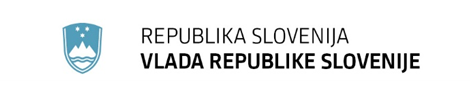 Gregorčičeva 20–25, Sl-1001 Ljubljana 	T: +386 1 478 1000F: +386 1 478 1607	E: gp.gs@gov.sihttp://www.vlada.si/Številka: 	60300-3/2020/3Datum: 	3. 9. 2020IZVEDBENI NAČRT RESOLUCIJE O NACIONALNEM PROGRAMU ZA MLADINO 2013–2022 ZA LETI 2020 IN 2021Na podlagi 16. člena Zakona o javnem interesu v mladinskem sektorju (Uradni list RS, št. 42/10) in 109. člena Poslovnika državnega zbora (Uradni list RS, št. 92/07 – uradno prečiščeno besedilo, 105/10 in 80/13) je Državni zbor na seji 24. oktobra 2013 sprejel Resolucijo o Nacionalnem programu za mladino 2013–2022 (Uradni list RS, št. 90/13; v nadaljnjem besedilu: ReNPM13–22).Četrti odstavek 16. člena Zakona o javnem interesu v mladinskem sektorju (Uradni list RS, št. 42/10) določa, da vlada na podlagi državnega programa za mladino sprejme izvedbene načrte v skladu s sprejetim državnim proračunom. Peti odstavek 16. člena Zakona o javnem interesu v mladinskem sektorju (Uradni list RS, št. 42/10) določa, da so za uresničevanje državnega programa za mladino odgovorna pristojna ministrstva.ReNPM13–22 je sprejeta za obdobje devetih let, spremljajo jo izvedbeni načrti (sprejme jih Vlada Republike Slovenije), ki splošne cilje in usmeritve te resolucije po področjih uresničujejo s posebnimi ukrepi. Ključni deli ReNPM13–22 so sprejeti splošni cilji po posameznih področjih. Za vsak cilj sta določena merilo uspešnosti in pričakovani razvojni učinek, ki naj bi ga doseganje cilja imelo. Cilj se dosega z aktivnostmi/ukrepi v okviru prednostnih podpodročij, katerih učinkovitost in uspešnost se merita s kazalniki, oblikovanimi za vsako prednostno podpodročje posebej.Izvedbeni načrt je sestavljen iz ukrepov, katerih financiranje in izvajanje je mogoče urediti v proračunu 2020 in 2021, v okviru evropskih strukturnih sredstev za finančno obdobje 2014–2020 ter s sistemskimi ukrepi, ki nimajo nujno tudi finančnih posledic (npr. sprememba ali priprava predpisov, umestitev novih tem v politični diskurz itd.). Dodatno so navedeni ukrepi, ki se financirajo iz drugih virov – programa Erasmus+.IZOBRAŽEVANJE2.2.1 CILJ: Izboljšanje kompetenčne opremljenosti mladihPRIORITETNO PODPODROČJE 1: vzpostavitev celostnega priznavanja neformalnih oblik znanj in izkušenj ter povezovanje formalnega in neformalnega izobraževanjaNosilec: MIZŠSodelujoči: MDDSZ, mladinski sektor, visokošolske ustanove, socialni partnerji, MK, JSKD PRIORITETNO PODPODROČJE 2: zagotoviti pogoje za povečanje deleža mladih, ki končajo študij, ter spodbujanje skrajševanja dobe študijaNosilec: MIZŠSodelujoči: socialni partnerjiNOSILEC: MIZŠIME UKREPA/INSTRUMENTA	Sofinanciranje nadgradnje dejavnosti kariernih centrov v visokem šolstvu v letih 2015–2020Kratek opis, kako prispeva k doseganju cilja prioritetnega področja:Cilj javnega razpisa je podpreti nadaljnji razvoj in izvajanje dejavnosti kariernih centrov na visokošolskih zavodih v letih 2015–2020, s čimer bo zagotovljena bolj kakovostna karierna orientacija za šolajočo se mladino. Karierni centri za študente bodo s prilagojenim načinom delovanja izvajali že začete in nove aktivnosti za ustrezno načrtovanje karierne poti študentov od vpisa do zaposlitve, za celovitejšo obveščenost delodajalcev o programski ponudbi visokošolskih zavodov ter kompetencah študentov in diplomantov za njihovo lažje vključevanje na trg dela.Kazalnik v NPM, upoštevan pri ukrepu/instrumentu:število učencev/študentov, vključenih v storitve kariernih centrov.Višina zagotovljenih finančnih sredstev v 2020 in 2021: 2020 – 970.000 EUR, 2021 – /Šifre proračunskih postavk: 150044, 150046, 150045, 150047Imena proračunskih postavk: PN10.1 – Izboljšanje kompetenc in spodbujanje prožnih oblik učenja – 14-20-V-EU; PN10.1 – Izboljšanje kompetenc in spodbujanje prožnih oblik učenja – 14-20-V-slovenska udeležba; PN10.1 – Izboljšanje kompetenc in spodbujanje prožnih oblik učenja – 14-20-Z-EU; PN10.1 – Izboljšanje kompetenc in spodbujanje prožnih oblik učenja – 14-20-Z-slovenska udeležbaIme proračunskega uporabnika: Ministrstvo za izobraževanje, znanost in športPRIORITETNO PODPODROČJE 3: preprečevanje zgodnejšega opuščanja izobraževanja pri poklicnem in strokovnem srednješolskem izobraževanju Nosilci: MIZŠ, Zavod Republike Slovenije za šolstvo, Center Republike Slovenije za poklicno izobraževanjeSodelujoči: MGRT, socialni partnerjiNOSILEC: MIZŠIME UKREPA/INSTRUMENTA/SISTEMSKOPrenova sistema poklicnega izobraževanja in pilotna uvedba vajeništvaKratek opis, kako prispeva k doseganju cilja prioritetnega področja:V letih 2016–2021 poteka prenova poklicnega izobraževanja s poudarkom na razvoju modelov praktičnega usposabljanja, ki bodo prilagojeni razmeram in potrebam v Sloveniji ter se bodo izvajali v tesnem sodelovanju s socialnimi partnerji. V letu 2016 so bila sprejeta Izhodišča za pripravo izobraževalnih programov nižjega in srednjega poklicnega izobraževanja ter programov srednjega strokovnega izobraževanja (sprejeta 11. 3. 2016 na 154. seji Strokovnega sveta RS za poklicno in strokovno izobraževanje; sklep št. 4), pa tudi Izhodišča za pripravo višješolskih študijskih programov (sprejeta 11. 3. 2016 na 154. seji Strokovnega sveta RS za poklicno in strokovno izobraževanje; sklep št. 5). Maja 2017 je bil sprejet Zakon o vajeništvu (Uradni list RS, št. 25/17). Dopolnili se bodo manjkajoči poklicni standardi in kurikuli, katalogi za praktično izobraževanje in izpitni katalogi, konkretno izpeljali novi modeli v praksi (npr. obdobja usposabljanja na delovnem mestu) ter izvedla se bo prenova (posodobitev programov, ugotavljanje uspešnosti na podlagi učnih izidov s poglobljenim sodelovanjem z delodajalci ipd.). Poleg modela s povečanim številom tednov praktičnega usposabljanja z delom bo razvit tudi model vajeništva z vsemi sestavnimi deli od vloge podpornih institucij na državni ravni, ustrezno prilagojenih kurikulov, izbire in usposabljanja delodajalcev, izbire vajeniških šol do ustreznega vrednotenja znanja skupaj z vmesnimi in zaključnimi izpiti. V šolskem letu 2017/2018 se je na izbranih sedmih šolah začela šolati prva generacija dijakov v vajeniški obliki naslednjih programov srednjega poklicnega izobraževanja: mizar, oblikovalec kovin-orodjar, gastronom-hotelir, kamnosek. V šolskem letu 2018/2019 se je nabor programov v vajeniški obliki razširil s programi: papirničar, steklar, slikopleskar-črkoslikar in strojni mehanik. V šolskem letu 2019/2020 se je nabor programov v vajeniški obliki dodatno razširil s programi: mehatronik operater, zidar, elektrikar, klepar-krovec.Z uvedbo vajeništva se Slovenija spoprijema z izzivi, ugotovljenimi v preteklosti in povezanimi z neskladjem med kompetencami in znanjem, saj želi tako povečati privlačnost poklicnega izobraževanja. Kazalnika v NPM, upoštevana pri ukrepu/instrumentu: –	ohranitev vpisa v poklicno in strokovno izobraževanje,–	število vpisanih dijakov, ki se v izobraževalnih programih izobražujejo v vajeniški obliki.Višina zagotovljenih sredstev za leti 2020 in 2021: 2020 – 444.123,00 EUR, 2021 – 291.192,26 EURŠifre proračunskih postavk: 160176, 160177, 160178, 160179 Imena proračunskih postavk: PN10.2 – Poklicno izobraževanje in usposabljanje – 14-20-V-EU; PN10.2 – Poklicno izobraževanje in usposabljanje – 14-20-V-slovenska udeležba; PN10.2 – Poklicno izobraževanje in usposabljanje – 14-20-Z-EU; PN10.2 – Poklicno izobraževanje in usposabljanje – 14-20-Z-slovenska udeležbaProgram sofinancirata Evropska unija, in sicer iz Evropskega socialnega sklada, ter Republika Slovenija, Ministrstvo za izobraževanje, znanost in šport.NOSILEC: MGRTIME UKREPA/INSTRUMENTASpodbujanje poklicnega in strokovnega izobraževanjaKratek opis, kako prispeva k doseganju cilja prioritetnega področja:V navezavi z Gospodarsko zbornico Slovenije, Obrtno-podjetniško zbornico Slovenije ter Trgovinsko zbornico Slovenije bomo sofinancirali ukrep spodbujanja poklicnega in strokovnega izobraževanja s ciljem zagotovitve kakovostnih učnih mest v podjetjih in spodbujanja podjetij, da sodelujejo v procesu oblikovanja prihodnjega kadra za potrebe gospodarstva. V okviru ukrepa bomo sofinancirali stroške delodajalcev pri praktičnem izobraževanju kadrov na področju srednjega poklicnega in strokovnega izobraževanja.Kazalnik v NPM, upoštevan pri ukrepu/instrumentu:število dijakov, ki imajo sklenjeno individualno učno pogodbo.Višina zagotovljenih finančnih sredstev v 2020 in 2021: 2020 – 400.000 EUR, 2021 – 400.000 EURŠifra proračunske postavke: 172410Ime proračunske postavke: Razvoj podpornega okolja za malo gospodarstvoIme proračunskega uporabnika: Ministrstvo za gospodarski razvoj in tehnologijoNOSILEC: MGRTIME UKREPA/INSTRUMENTASpodbujanje poklicnega in strokovnega izobraževanja v vajeniški oblikiKratek opis, kako prispeva k doseganju cilja prioritetnega področja:V navezavi z Gospodarsko zbornico Slovenije in Obrtno-podjetniško zbornico Slovenije bomo sofinancirali ukrep spodbujanja poklicnega in strokovnega izobraževanja v vajeniški obliki s ciljem zagotovitve kakovostnih učnih mest v podjetjih in spodbujanja podjetij, da sodelujejo v procesu oblikovanja prihodnjega kadra za potrebe gospodarstva. V okviru ukrepa bomo sofinancirali del stroškov delodajalcev, povezanih s praktičnim usposabljanjem vajencev, in sicer stroške prehrane in prevoza.Kazalnik v NPM, upoštevan pri ukrepu/instrumentu:število dijakov, ki imajo sklenjeno vajeniško pogodbo.Višina zagotovljenih finančnih sredstev v 2020 in 2021:	2020 – 250.000 EUR, 2021 – 450.000 EURŠifra proračunske postavke: 172410Ime proračunske postavke: Razvoj podpornega okolja za malo gospodarstvoIme proračunskega uporabnika: Ministrstvo za gospodarski razvoj in tehnologijoNOSILEC: MIZŠIME UKREPA/INSTRUMENTASpodbujanje praktičnega usposabljanja pri delodajalcih v letih 2018–2022Kratek opis, kako prispeva k doseganju cilja prioritetnega področja:Namen programa Povezava sistema poklicnega in strokovnega izobraževanja s potrebami trga dela je zagotovitev boljše usklajenosti in povezanosti sistema poklicnega izobraževanja s potrebami trga dela prek mehanizma spodbud delodajalcem za zagotavljanje učnih mest za dijake, vajence in študente višjega strokovnega izobraževanja. V okviru vsakoletnih javnih razpisov, ki jih izvaja Javni štipendijski, razvojni, invalidski in preživninski sklad Republike Slovenije, se sofinancira izvedba praktičnega usposabljanja oziroma izobraževanja z delom na ustrezno opremljenih učnih mestih za dijake in vajence v srednjem poklicnem izobraževanju ter študente višjih strokovnih šol. Sredstva, ki jih prejme delodajalec, so namenjena za sofinanciranje stroškov zaposlenega mentorja pri delodajalcu, ki je mentor dijaku na praktičnem usposabljanju z delom oziroma študentu na praktičnem izobraževanju.Delodajalci, ki imajo z dijakom sklenjeno vajeniško pogodbo, prejmejo spodbudo za sofinanciranje stroškov mentorja vajencu v 56-tedenskem praktičnem izobraževanju z delom.Kazalnika v NPM, upoštevana pri ukrepu/instrumentu:–	število šol, ki so vključene v različne modele poklicnega izobraževanja in usposabljanja,–	delež šol, ki so uspešno uvedle različne modele poklicnega izobraževanja in usposabljanja.Višina zagotovljenih finančnih sredstev v letih 2020 in 2021: 2020 – 5.415.900 EUR, 2021 – 5.000.000 EURŠifre proračunskih postavk: 160176, 160177, 160178, 160179Imena proračunskih postavk: PN10.2 – Poklicno izobraževanje in usposabljanje – 14-20-V-EU; PN10.2 – Poklicno izobraževanje in usposabljanje – 14-20-V-slovenska udeležba; PN10.2 – Poklicno izobraževanje in usposabljanje – 14-20-Z-EU; PN10.2 – Poklicno izobraževanje in usposabljanje – 14-20-Z-slovenska udeležbaProgram sofinancirata Evropska unija, in sicer iz Evropskega socialnega sklada, ter Republika Slovenija, Ministrstvo za izobraževanje, znanost in šport.Ime proračunskega uporabnika: Ministrstvo za izobraževanje, znanost in športPRIORITETNO PODPODROČJE 4: izboljšanje kakovosti izobraževanja na vseh izobraževalnih stopnjahNosilci: MIZŠ, Zavod Republike Slovenije za šolstvo, visokošolski zavodi, NAKVISNOSILEC: MIZŠIME UKREPA/INSTRUMENTA	Vključevanje uporabe IKT v visokošolskem pedagoškem procesuKratek opis, kako prispeva k doseganju cilja prioritetnega področja:Namen javnega razpisa je vključevanje didaktične uporabe IKT v visokošolski pedagoški proces za podporo ter spodbujanje posodobljenih, inovativnih in prožnih oblik poučevanja in učenja. V javnem visokem šolstvu je cilj spodbuditi posodobitev visokošolske didaktike s preudarno uporabo IKT in prehodom na digitalno izobraževanje z namenom povečanja kakovosti lastnega delovanja visokošolskih zavodov, krepitve prenosa kompetenc na študente ter hitrejšega in vidnejšega prispevka k uspehu gospodarstva in širše družbe.Kazalnik v NPM, upoštevan pri ukrepu/instrumentu:uvrstitve vključenih mladih po mednarodnih primerjalnih raziskavah, po spolu.Višina zagotovljenih finančnih sredstev v 2020 in 2021: 2020 – 555.361,81 EUR, 2021 – /Šifre proračunskih postavk: 150044, 150046, 150045, 150047Imena proračunskih postavk: PN10.1 – Izboljšanje kompetenc in spodbujanje prožnih oblik učenja – 14-20-V-EU; PN10.1 – Izboljšanje kompetenc in spodbujanje prožnih oblik učenja – 14-20-V-slovenska udeležba; PN10.1 – Izboljšanje kompetenc in spodbujanje prožnih oblik učenja – 14-20-Z-EU; PN10.1 – Izboljšanje kompetenc in spodbujanje prožnih oblik učenja – 14-20-Z-slovenska udeležbaIme proračunskega uporabnika: Ministrstvo za izobraževanje, znanost in športNOSILEC: MIZŠIME UKREPA/INSTRUMENTA	Mobilnost slovenskih visokošolskih učiteljev 2018–2021Kratek opis, kako prispeva k doseganju cilja prioritetnega področja:Namen javnega razpisa je izboljšanje mobilnosti visokošolskih učiteljev, ki bodo poučevali in raziskovali ter se učili in izpopolnjevali na tujih visokošolskih zavodih.Kazalnik v NPM, upoštevan pri ukrepu/instrumentu:sredstva države, namenjena za študij in prakso v tujini.Višina zagotovljenih finančnih sredstev v 2020 in 2021: 2020 – 941.036,98 EUR, 2021 – 475.000,00 EURŠifre proračunskih postavk: 150044, 150046, 150045, 150047Imena proračunskih postavk: PN10.1 – Izboljšanje kompetenc in spodbujanje prožnih oblik učenja – 14-20-V-EU; PN10.1 – Izboljšanje kompetenc in spodbujanje prožnih oblik učenja – 14-20-V-slovenska udeležba; PN10.1 – Izboljšanje kompetenc in spodbujanje prožnih oblik učenja – 14-20-Z-EU; PN10.1 – Izboljšanje kompetenc in spodbujanje prožnih oblik učenja – 14-20-Z-slovenska udeležbaIme proračunskega uporabnika: Ministrstvo za izobraževanje, znanost in športNOSILEC: MIZŠIME UKREPA/INSTRUMENTA	Krajša in daljša gostovanja tujih strokovnjakov in visokošolskih učiteljev na slovenskih visokošolskih zavodih 2019–2022Kratek opis, kako prispeva k doseganju cilja prioritetnega področja:Namen javnega razpisa je izboljšanje kompetenc študentov z vključitvijo gostujočih tujih strokovnjakov v pedagoški proces na slovenskih visokošolskih zavodih, ki bodo prispevali k izmenjavi strokovnega znanja ter načinov poučevanja v okviru študijskih programov in specifičnih predmetov ter s tem k razvoju študijske dejavnosti. Tako naj bi vplivali na spremembe in posodobitev pedagoškega procesa na slovenskih visokošolskih zavodih ter posredno na izboljšanje kompetenc študentov in zaposljivost diplomantov, na prepoznavnost slovenskega visokošolskega prostora v mednarodnem okolju ter na večje povezovanje slovenskih visokošolskih kadrov in ustanov z mednarodnim okoljem.Kazalnik v NPM, upoštevan pri ukrepu/instrumentu:sredstva države, namenjena za študij in prakso v tujini.Višina zagotovljenih finančnih sredstev v 2020 in 2021: 2020 – 1.125.000 EUR, 2021 – 915.000 EUR Šifre proračunskih postavk: 150044, 150046, 150045, 150047Imena proračunskih postavk: PN10.1 – Izboljšanje kompetenc in spodbujanje prožnih oblik učenja – 14-20-V-EU; PN10.1 – Izboljšanje kompetenc in spodbujanje prožnih oblik učenja – 14-20-V-slovenska udeležba; PN10.1 – Izboljšanje kompetenc in spodbujanje prožnih oblik učenja – 14-20-Z-EU; PN10.1 – Izboljšanje kompetenc in spodbujanje prožnih oblik učenja – 14-20-Z-slovenska udeležbaIme proračunskega uporabnika: Ministrstvo za izobraževanje, znanost in športNOSILEC: MIZŠIME UKREPA/INSTRUMENTA	Inovativne in prožne oblike poučevanja in učenjaKratek opis, kako prispeva k doseganju cilja prioritetnega področja:Namen javnega razpisa je s spodbujanjem prožnih oblik učenja zagotoviti dvig splošnih in poklicnih kompetenc študentov ter izboljšati kakovost poučevanja in razvoj učnega okolja, ki spodbuja ustvarjalnost, inovativnost in podjetnost, s tem prispevati k povečanju dodane vrednosti, ustvarjanju in ohranjanju delovnih mest in s tem konkurenčnosti podjetij na trgu dela, ki je ključnega pomena za rast in gospodarski razvoj, z ustvarjanjem novega znanja pa spodbujati razvoj in inovacije v gospodarstvu ter tako povečati konkurenčnost gospodarstva samega. V skladu s tem javnim razpisom se bo kot prožnejša oblika razvijalo e-izobraževanje, ki dopolnjuje tradicionalne oblike poučevanja in učenja.Kazalnik v NPM, upoštevan pri ukrepu/instrumentu:uvrstitve vključenih mladih po mednarodnih primerjalnih raziskavah, po spolu.Višina zagotovljenih finančnih sredstev v 2020 in 2021: 2020 – 300.000 EUR, 2021 – 1.025.000 EURŠifre proračunskih postavk: 150044, 150046, 150045, 150047Imena proračunskih postavk: PN10.1 – Izboljšanje kompetenc in spodbujanje prožnih oblik učenja – 14-20-V-EU; PN10.1 – Izboljšanje kompetenc in spodbujanje prožnih oblik učenja – 14-20-V-slovenska udeležba; PN10.1 – Izboljšanje kompetenc in spodbujanje prožnih oblik učenja – 14-20-Z-EU; PN10.1 – Izboljšanje kompetenc in spodbujanje prožnih oblik učenja – 14-20-Z-slovenska udeležbaIme proračunskega uporabnika: Ministrstvo za izobraževanje, znanost in športPRIORITETNO PODPODROČJE 5: vzpostavitev celovitega sistema vseživljenjske karierne orientacije za mlade v starosti 15–29 letNosilca: MDDSZ in MIZŠNOSILEC: MDDSZIME UKREPA/INSTRUMENTAKarierni centri za mladeKratek opis, kako prispeva k doseganju cilja prioritetnega področja:Karierna centra za mlade, eden je vzpostavljen v kohezijski regiji Vzhodna Slovenija in eden v kohezijski regiji Zahodna Slovenija, šolski mladini omogočata večjo dostopnost do storitev karierne orientacije. Z izvedbo aktivnosti, kot sta informiranje o poklicih in spoznavanje interesov mladih, ter individualnimi obravnavami z namenom spoznavanja kariernih ciljev karierna centra prispevata k opolnomočenju mladih za načrtovanje kariere in jih opremita s kompetenco načrtovanja in vodenja kariere.Kazalnik v NPM, upoštevan pri ukrepu/instrumentu:število kariernih centrov na vseh izobraževalnih ravneh: osem (dva projekta – eden v KRVS in eden v KRZS, vodilna organizacija in trije projektni partnerji = osem centrov).Višina zagotovljenih finančnih sredstev v 2020 in 2021: 2020 – 684.766,89 EUR, 2021 – 678.876,89 EURŠifre proračunskih postavk: 160137, 160138, 160139, 160140Imena proračunskih postavk: PP 160137 – PN 10.1 – Krepitev enake dostopnosti vseživljenjskega učenja –14-20-V-EU; PP 160138 – PN 10.1 – Krepitev enake dostopnosti vseživljenjskega učenja – V – 14-20 – slovenska udeležba; PP 160139 – PN 10.1 – Krepitev enake dostopnosti vseživljenjskega učenja – Z – 14-20-EU; PP 160140 – PN 10.1 – Krepitev enake dostopnosti vseživljenjskega učenja – Z – 14-20-slovenska udeležbaIme proračunskega uporabnika: Ministrstvo za delo, družino, socialne zadeve in enake možnostiNOSILEC: MDDSZIME UKREPA/INSTRUMENTARazvoj storitev VKO in nadaljnja krepitev NKT VKOKratek opis, kako prispeva k doseganju cilja prioritetnega področja:Z usklajeno politiko na področju VKO ter z razvojem učinkovitih storitev in pripomočkov VKO, predvsem za šolajočo mladino, se bo prispevalo k povečanju usklajenosti pričakovanj in znanj mladih s potrebami trga dela ter k izboljšanju povezave šolskega in gospodarskega okolja. V obdobju izvajanja operacije bo razvitih predvidoma 12 pripomočkov oziroma orodij, ki bodo uporabni predvsem za namene karierne orientacije šolske mladine (npr. orodje za simulacijo delovnega okolja za zanimive poklice, pripomoček za samooceno uspešnega prehoda iz šolanja na trg dela, izdelava testov sposobnosti za ugotavljanje zmogljivosti ipd.).Kazalniki v NPM, upoštevani pri ukrepu/instrumentu:kazalniki v NPM niso skladni s kazalniki na ravni operacije.Višina zagotovljenih finančnih sredstev v 2020 in 2021: 2020 – 594.438 EUR, 2021 – 547.302 EURŠifri proračunskih postavk: 150032, 150033Imeni proračunskih postavk: 150032 – PN8.1 – Dostop do delovnih mest – 14-20-Z-EU; 150033 – PN8.1 – Dostop do delovnih mest – 14-20-Z-slovenska udeležbaIme proračunskega uporabnika: Ministrstvo za delo, družino, socialne zadeve in enake možnostiNOSILEC: MIZŠIME UKREPA/INSTRUMENTA	Sofinanciranje nadgradnje dejavnosti kariernih centrov v visokem šolstvu v letih 2015–2020Kratek opis, kako prispeva k doseganju cilja prioritetnega področja:Cilj javnega razpisa je podpreti nadaljnji razvoj in izvajanje dejavnosti kariernih centrov na visokošolskih zavodih v letih 2015–2020, s čimer bo zagotovljena bolj kakovostna karierna orientacija za šolajočo se mladino. Karierni centri za študente bodo s prilagojenimi načini delovanja izvajali že začete in nove aktivnosti za ustrezno načrtovanje karierne poti študentov od vpisa do zaposlitve, za celovitejšo obveščenost delodajalcev o programski ponudbi visokošolskih zavodov ter kompetencah študentov in diplomantov za njihovo lažje vključevanje na trg dela.Kazalnik v NPM, upoštevan pri ukrepu/instrumentu:število učencev/študentov, vključenih v storitve kariernih centrov.Višina zagotovljenih finančnih sredstev v 2020 in 2021: 2020 – 970.000 EUR, 2021 – /Šifre proračunskih postavk: 150044, 150046, 150045, 150047Imena proračunskih postavk: PN10.1 – Izboljšanje kompetenc in spodbujanje prožnih oblik učenja – 14-20-V-EU; PN10.1 – Izboljšanje kompetenc in spodbujanje prožnih oblik učenja – 14-20-V-slovenska udeležba; PN10.1 – Izboljšanje kompetenc in spodbujanje prožnih oblik učenja – 14-20-Z-EU; PN10.1 – Izboljšanje kompetenc in spodbujanje prožnih oblik učenja – 14-20-Z-slovenska udeležbaIme proračunskega uporabnika: Ministrstvo za izobraževanje, znanost in športPRIORITETNO PODPODROČJE 6: ohranitev obsega štipendijske politike	Nosilci: MDDSZ, socialni partnerjiSodelujoči: Javni štipendijski, razvojni, invalidski in preživninski sklad Republike SlovenijeNOSILEC: MDDSZIME UKREPA/INSTRUMENTAŠtipendiranjeKratek opis, kako prispeva k doseganju cilja prioritetnega področja:Štipendije so namenjene spodbujanju izobraževanja in doseganju višje ravni izobrazbe štipendistov, vzpostavljanju enakih možnosti za izobraževanje in izobraževanju za deficitarne poklice, spodbujanju mednarodne mobilnosti, doseganju izjemnih dosežkov, odgovornosti štipendistov za svoje izobraževanje in izbiro izobraževalnega programa, krajšanju časa izobraževanja ter izboljšanju zaposljivosti. MDDSZ namerava ohraniti obstoječe financiranje, če bodo finančne možnosti to dopuščale.Kazalniki v NPM, upoštevani pri ukrepu/instrumentu:delež dijakov in študentov, ki prejemajo državne štipendije, po spolu, delež dijakov in študentov, ki prejemajo kadrovske štipendije, po spolu, delež dijakov in študentov, ki prejemajo Zoisove štipendije, po spolu, delež dijakov in študentov, ki prejemajo štipendije za deficitarne poklice, po spolu, delež dijakov in študentov, ki prejemajo štipendije Ad futura, po spolu, višina razpoložljivih sredstev za štipendije, po vrstah štipendij, višina podeljenih sredstev za štipendije, po vrstah štipendij.Višina zagotovljenih finančnih sredstev v 2020 in 2021: 2020 – 60.888.352,76 EUR, 2021 – 67.383.363,00 EURŠifra proračunske postavke: 7054Ime proračunske postavke: Štipendije: državne, Zoisove in nagrade za trajnostni razvojIme proračunskega uporabnika: Ministrstvo za delo, družino, socialne zadeve in enake možnostiNOSILEC: MDDSZIME UKREPA/INSTRUMENTASofinanciranje izvajanja regijskih štipendijskih shemKratek opis, kako prispeva k doseganju cilja prioritetnega področja:Ukrep prispeva k:– izboljševanju zaposljivosti mladih, saj se štipendist zaposli takoj po zaključku študija, – zaključevanju študija v doglednem časovnem obdobju, saj mora štipendist, če ne zaključi študija v enem letu po zaključku izobraževalnega programa, štipendijo vrniti,– pridobivanju višje ravni znanja,– pridobivanju kompetenc ekonomičnosti, odgovornosti in samostojnosti zaradi razpolaganja z lastnimi finančnimi sredstvi,– dostopnosti izobraževanja tudi za mlade z manj priložnostmi, ki imajo z zagotovljenimi finančnimi sredstvi med študijem tako sploh možnost študirati.Poleg tega ukrep zagotavlja tudi usklajevanje razmerja med ponudbo in potrebami po kadrih v posamezni regiji, znižanje stopnje strukturne brezposelnosti, vračanje izšolanih kadrov v regijo, spodbujanje razvoja kadrovskega štipendiranja podjetij v regiji in načrtovanje razvoja kadrov skladno s potrebami trga dela.Kazalniki v NPM, upoštevani pri ukrepu/instrumentu:– delež dijakov in študentov, ki prejemajo kadrovske štipendije, po spolu,– višina razpoložljivih sredstev za štipendije,– višina podeljenih sredstev za štipendije.Višina zagotovljenih finančnih sredstev v 2020 in 2021: 2020 – 3.569.048,32 EUR, 2021 – 3.637.943,40 EUR Šifre proračunskih postavk: 160137, 160138, 160139, 160140 Imena proračunskih postavk: PP 160137 – PN10.1 – Krepitev enake dostopnosti vseživljenjskega učenja –14-20-V-EU; PP 160138 – PN10.1 – Krepitev enake dostopnosti vseživljenjskega učenja –-14-20-V-slovenska udeležba; PP 160139 – PN10.1 – Krepitev enake dostopnosti vseživljenjskega učenja –-14-20-Z-EU; PP 160140 – PN10.1 – Krepitev enake dostopnosti vseživljenjskega učenja –-14-20-Z-slovenska udeležbaIme proračunskega uporabnika: Ministrstvo za delo, družino, socialne zadeve in enake možnostiNOSILEC: MDDSZIME UKREPA/INSTRUMENTAŠtipendije za deficitarne pokliceKratek opis, kako prispeva k doseganju cilja prioritetnega področja:Ukrep prispeva k:– izboljševanju zaposljivosti mladih, saj gre za štipendiranje poklicev, ki so na trgu dela zelo iskani;– pridobivanju kompetenc ekonomičnosti, odgovornosti in samostojnosti zaradi razpolaganja z lastnimi finančnimi sredstvi;– dostopnosti izobraževanja tudi za mlade z manj priložnostmi, ki imajo z zagotovljenimi finančnimi sredstvi med študijem tako sploh možnost študirati.Prispeva tudi k reševanju problematike na področju usklajevanja potreb in ponudbe na trgu dela – odprava strukturnega neskladja, spodbuja vpis v izobraževalne programe srednjega poklicnega in strokovnega izobraževanja, za katere zdaj ni dovolj zanimanja in jim grozi ukinitev, ipd.Kazalniki v NPM, upoštevani pri ukrepu/instrumentu:– delež dijakov in študentov, ki prejemajo štipendije za deficitarne poklice, po spolu,– višina razpoložljivih sredstev za štipendije,– višina podeljenih sredstev za štipendije.Višina zagotovljenih finančnih sredstev v 2020 in 2021: 2020 – 3.189.828,25 EUR, 2021 – 1.964.390,97 EURŠifre proračunskih postavk: 160137, 160138, 160139, 160140Imena proračunskih postavk: PP 160137 – PN10.1 – Krepitev enake dostopnosti vseživljenjskega učenja – V-14-20-EU; PP 160138 – PN10.1 – Krepitev enake dostopnosti vseživljenjskega učenja – V-14-20-slovenska udeležba; PP 160139 – PN10.1 – Krepitev enake dostopnosti vseživljenjskega učenja – Z-14-20-EU; PP 160140 – PN10.1 – Krepitev enake dostopnosti vseživljenjskega učenja – Z-14-20-slovenska udeležbaIme proračunskega uporabnika: Ministrstvo za delo, družino, socialne zadeve in enake možnostiNOSILEC: MDDSZIME UKREPA/INSTRUMENTAProgrami Ad futura za mednarodno mobilnostKratek opis, kako prispeva k doseganju cilja prioritetnega področja:Štipendije Ad futura za mednarodno mobilnost so namenjene spodbujanju mednarodnega izobraževanja in kratkoročnih mobilnosti ter dvigu kakovosti izobraževanja in zaposljivosti sodelujočih dijakov in študentov.Kazalnik v NPM, upoštevan pri ukrepu/instrumentu:število študentov, ki so prejeli podporo za študij in prakso v tujini, po spolu.Višina zagotovljenih finančnih sredstev v 2020 in 2021: 2020 – 1.061.038 EUR, 2021 – 1.061.038 EURŠifra proračunske postavke: 9642Ime proračunske postavke: Štipendije sklada za razvoj kadrov in štipendijeIme proračunskega uporabnika: Ministrstvo za delo, družino, socialne zadeve in enake možnosti2.2.2 CILJ: Povečanje mednarodne (študijske) mobilnosti mladihPRIORITETNO PODPODROČJE 7: okrepitev institucionalne podpore države in vseh vključenih v šolski sistemNosilec: MIZŠNOSILEC: MIZŠIME UKREPA/INSTRUMENTA	Poziv za sofinanciranje mobilnosti (program Erasmus+) študentov iz socialno šibkejših okolijKratek opis, kako prispeva k doseganju cilja prioritetnega področja:Namen javnega razpisa je pospešiti internacionalizacijo visokega šolstva z mednarodno mobilnostjo slovenskih študentov iz socialno šibkih okolij na izmenjavah v tujini, da se poveča učinek mobilnosti in pridobivanja novih kompetenc, tudi za potrebe trga dela, ob dopolnjujočem se financiranju mobilnosti na podlagi programa Erasmus+ (ukrep nadgrajuje Erasmus+ mobilnost z denarno spodbudo za študente iz socialno ogroženih okolij ter bo vpet v mednarodno okolje in mednarodno primerljivost).Kazalnik v NPM, upoštevan pri ukrepu/instrumentu:število študentov, ki so prejeli podporo za študij in prakso v tujini, po spolu.Višina zagotovljenih finančnih sredstev v 2020 in 2021: 2020 – 954.850 EUR, 2021 – /Šifre proračunskih postavk: 150044, 150046, 150045, 150047Imena proračunskih postavk: PN10.1 – Izboljšanje kompetenc in spodbujanje prožnih oblik učenja – 14-20-V-EU; PN10.1 – Izboljšanje kompetenc in spodbujanje prožnih oblik učenja – 14-20-V-slovenska udeležba; PN10.1 – Izboljšanje kompetenc in spodbujanje prožnih oblik učenja – 14-20-Z-EU; PN10.1 – Izboljšanje kompetenc in spodbujanje prožnih oblik učenja – 14-20-Z-slovenska udeležbaIme proračunskega uporabnika: Ministrstvo za izobraževanje, znanost in športPRIORITETNO PODPODROČJE 8: okrepiti kakovost, promocijo in podporo za študij in prakso v tujiniNosilca: MIZŠ, MDDSZSodelujoča: Javni štipendijski, razvojni, invalidski in preživninski sklad Republike Slovenije, CMEPIUSNOSILEC: MDDSZIME UKREPA/INSTRUMENTAMobilnostna shema TLN – transnacionalna mobilnost delovne sile (angl. Learning Network on Transnational Mobility Measures for Disadvantaged Youth and Young Adults (TLN Mobility))Kratek opis, kako prispeva k doseganju cilja prioritetnega področja:Vključitev udeležencev v izobraževanje, usposabljanje ali zaposlitev z izboljšanjem znanja, veščin in kompetenc na podlagi delovno-učne oziroma z delom povezane učne izkušnje v tujini.Ciljna skupina so iskalci zaposlitve in brezposelni mladi v starosti 18–35 let, ki niso zaposleni, se ne izobražujejo ali usposabljajo (NEET). Prednost pri vključevanju bodo imele dolgotrajno brezposelne osebe, ki v zadnjem letu ali več niso bile zaposlene ali niso bile vključene v formalni sistem izobraževanja, ne glede na prijavo v evidenco brezposelnih oseb pri ZRSZ. S tem je dana tudi možnost ranljivim ciljnim skupinam v okviru NEET, ki niso vključene v sistem pri ZRSZ.Kazalniki v NPM, upoštevani pri ukrepu/instrumentu:stopnja brezposelnosti mladih v starosti 15–24 let, po spolu, stopnja brezposelnosti mladih v starosti 25–29 let, po spolu, povprečni čas prijave registriranih brezposelnih diplomantov po področjih izobraževanja, po spolu, delež dolgotrajno brezposelnih mladih med iskalci prve zaposlitve po področjih izobraževanja, po spolu.Višina zagotovljenih finančnih sredstev v 2020 in 2021: 2020 – 339.032,50 EUR, 2021 – 339.032,50 EURŠifri proračunskih postavk: 150032, 150033Imeni proračunskih postavk: PN 8.1 – Dostop do delovnih mest – 14-20-Z-EU; PN 8.1 – Dostop do delovnih mest – 14-20-Z-slovenska udeležbaIme proračunskega uporabnika: Ministrstvo za delo, družino, socialne zadeve in enake možnostiPRIORITETNO PODPODROČJE 9: okrepiti instrumente, ki podpirajo vrnitev mladih v Slovenijo, oziroma okrepitev sodelovanja med mladimi, ki prebivajo in delajo v tujini, ter domačimi podjetji in izobraževalnimi ustanovamiNosilec: MIZŠSodelujoči: MZZ, MGRT, socialni partnerjiNOSILEC: Urad Vlade Republike Slovenije za Slovence v zamejstvu in po svetuIME UKREPA/INSTRUMENTAJavni razpisi v letih 2020 in 2021 za razpisno področje A: finančna podpora avtohtoni slovenski narodni skupnosti v zamejstvu in za razpisno področje B: finančna podpora Slovencem po svetuKratek opis, kako prispeva k doseganju cilja prioritetnega področja:Cilje prednostnega področja bomo dosegli s podporo projektom, katerih ciljna skupina so mlade generacije. Ob tem bomo skozi izvedbo razpisov spodbujali »kroženje možganov«, izmenjavo študijskih in delovnih praks, izvajanje dopolnilnega pouka slovenskega jezika in njihovo sodelovanje s šolami v Sloveniji, prostovoljno delo, znanstvenoraziskovalno delo v Sloveniji, sosednjih državah in drugje po svetu, kjer živijo in delujejo slovenske skupnosti. Posebna pozornost bo namenjena ozaveščanju o prednostih slovenstva (poznavanje jezika in kulture) in povezovanja na tej podlagi s ciljem strokovnega izobraževanja in delovanja v obmejnih regijah, nudenju strokovnega izobraževanja in mreženja na področju podjetništva, gospodarstva, zagonskega (start-up) okolja in regijskega povezovanja. Spodbujale se bodo nove priložnosti za osebni in karierni razvoj mladih ob upoštevanju ciljev, zastavljenih v dokumentih Urada Vlade Republike Slovenije za Slovence v zamejstvu in po svetu, in za spodbujanje konkurenčnosti slovenskih narodnih skupnosti zunaj Republike Slovenije na evropski ravni.Kazalnik v NPM, upoštevan pri ukrepu/instrumentu:ni ustreznih kazalnikov.Višina zagotovljenih finančnih sredstev v 2020 in 2021: 	okvirna celotna višina finančnih sredstev za razpis A za leto 2020: 2.151.900 EUR in za leto 2021: 2.164.000 EUR. Okvirna celotna višina finančnih sredstev za razpis B za leto 2020: 405.950 EUR in za leto 2021: 438.000 EUR.Šifri proračunskih postavk: 5497, 5500Imeni proračunskih postavk: 5497 – Ustavne obveznosti – podpora avtohtoni slovenski narodni skupnosti v zamejstvu; 5500 – Ustavne obveznosti – podpora Slovencem po svetuIme proračunskega uporabnika: Urad Vlade RS za Slovence v zamejstvu in po svetuZAPOSLOVANJE IN PODJETNIŠTVO3.2.1 CILJ: Olajšati mladim začetek delovne karierePRIORITETNO PODPODROČJE 1: izboljšanje javnih politik omogočanja hitrega in ustreznega vstopa mladih na trg dela (poudarek na mladih diplomantih in poznem vstopu na trg dela)Nosilec: MDDSZSodelujoči: MGRT, MF, MIZŠ, socialni partnerji, nevladne organizacije, mladinski sektorNOSILEC: MDDSZIME UKREPA/INSTRUMENTAKrepitev svetovalnega dela z mladimi na Zavodu Republike Slovenije za zaposlovanjeKratek opis, kako prispeva k doseganju cilja prioritetnega področja:Z zaposlitvijo 20 svetovalcev v okviru projekta, ki bodo posebej usposobljeni za delo z mladimi, bo ZRSZ bistveno prispeval k hitrejši in učinkovitejši aktivaciji mladih po prijavi v evidenco brezposelnih oseb in njihovemu opolnomočenju za vodenje lastne kariere z namenom hitrejšega prehoda v zaposlitev in preprečevanja prehoda v dolgotrajno brezposelnost. Projekt se bo izvajal v skladu s programom Jamstvo za mlade, ki mladim do vključno 29. leta starosti zagotavlja aktivnosti, ki jim pomagajo pri prehodu v trajnejšo obliko zaposlitve.Kazalnik v NPM, upoštevan pri ukrepu/instrumentu:število zaposlenih svetovalcev za mlade: 20.Višina zagotovljenih finančnih sredstev v 2020 in 2021: 2020 – 674.427,51 EUR, 2021 – 674.427,51 EURŠifri proračunskih postavk: 150036, 150037Imeni proračunskih postavk: PN8.2 – Trajnostno vključevanje mladih na trg dela – 14-20-EU (Z); PN8.2 – Trajnostno vključevanje mladih na trg dela – 14-20-slovenska udeležba (Z)Ime proračunskega uporabnika: Ministrstvo za delo, družino, socialne zadeve in enake možnostiNOSILEC: MDDSZIME UKREPA/INSTRUMENTANeformalno izobraževanje in usposabljanje za mladeKratek opis, kako prispeva k doseganju cilja prioritetnega področja:Namen programa je povečanje zaposljivosti z dvigom usposobljenosti in neformalno pridobljenih veščin (ključnih kompetenc) za mlade osebe, izboljšanje pogojev vstopa na trg dela in v zaposlenost iskalcev zaposlitev.Program je usmerjen predvsem na potrebe mladih brezposelnih, ki jim primanjkujejo znanje in kompetence, po katerih povprašujejo delodajalci. Program mladim omogoča pridobitev neformalnega znanja. Z vključitvijo se bodo izboljšale možnosti mladih oseb za zaposlitev. Tako spodbujamo zaposlovanje in posledično znižujemo stopnjo brezposelnosti mladih. Cilj programa je v letih 2020 in 2021 vključiti 2.750 brezposelnih mladih oseb, od tega 1.100 v KRZS in 1.650 v KRVS. Načrtuje se, da se bodo vključene osebe po končanem programu zaposlile, in sicer v 65-odstotnem deležu. Dodana vrednost programa je prispevek k doseganju čim hitrejše in stabilne zaposljivosti mladih oseb ter zmanjševanje neskladja med ponudbo in povpraševanjem na trgu dela.Kazalniki v NPM, upoštevani pri ukrepu/instrumentu:kazalniki v NPM niso skladni s kazalniki na ravni operacije.Višina zagotovljenih finančnih sredstev v 2020 in 2021: 2020 – 810.000 EUR, 2021 – 810.000 EURŠifre proračunskih postavk: 150034, 150035, 150036, 150037Imena proračunskih postavk: PP 150034 – PN8.2 – Trajnostno vključevanje mladih na trg dela – 14-20-V-EU; PP 150035 – PN8.2 – Trajnostno vključevanje mladih na trg dela – 14-20-V-slovenska udeležba; PP 150036 – PN8.2 – Trajnostno vključevanje mladih na trg dela – 14-20-Z-EU; PP 150037 – PN8.2 – Trajnostno vključevanje mladih na trg dela – 14-20-Z-slovenska udeležbaIme proračunskega uporabnika: Ministrstvo za delo, družino, socialne zadeve in enake možnostiNOSILEC: MDDSZIME UKREPA/INSTRUMENTAUsposabljanje na delovnem mestu za mladeKratek opis, kako prispeva k doseganju cilja prioritetnega področja:Namen ukrepa je spodbujanje delodajalcev za usposabljanje mladih brezposelnih za delo na konkretnem delovnem mestu. Usposabljanje bo potekalo na delovnem mestu pod strokovnim vodstvom mentorja. V okviru programa se bo izvajala nova podaktivnost – izvajanje programa Delovni preizkus, da se osebam, ki že imajo konkretno/določeno predznanje, omogoči, da preizkusijo znanje, veščine, kompetence in spretnosti za opravljanje določenega dela na konkretnem delovnem mestu.Kazalniki v NPM, upoštevani pri ukrepu/instrumentu:stopnja brezposelnosti mladih v starosti 15–24 let, po spolu, stopnja brezposelnosti mladih v starosti 25–29 let, po spolu, povprečni čas prijave registriranih brezposelnih diplomantov po področjih izobraževanja, po spolu, delež dolgotrajno brezposelnih mladih med iskalci prve zaposlitve po področjih izobraževanja, po spolu, stopnja delovne aktivnosti mladih od 15. do 24. leta starosti, po spolu (vir: SURS), stopnja delovne aktivnosti mladih od 25. do 29. leta starosti, po spolu (vir: SURS), povprečna čakalna doba mladih v starostnem razredu 15–29 let na prvo zaposlitev, po spolu, delež vključitev mladih brezposelnih oseb v starostnem razredu 15–29 let v ukrepe aktivne politike zaposlovanja, po spolu.Višina zagotovljenih finančnih sredstev v 2020 in 2021: 2020 – 3.783.315 EUR, 2021 – 4.112.317 EURŠifre proračunskih postavk: 150034, 150035, 150036, 150037Imena proračunskih postavk: 150034 – PN8.2 – Trajnostno vključevanje mladih na trg dela – V-14-20-EU; 150035 – PN8.2 – Trajnostno vključevanje mladih na trg dela – V-14-20-slovenska udeležba; 150036 – PN8.2 – Trajnostno vključevanje mladih na trg dela – Z-14-20-EU, 150037 – PN8.2 – Trajnostno vključevanje mladih na trg dela – Z-14-20-slovenska udeležbaIme proračunskega uporabnika: Ministrstvo za delo, družino, socialne zadeve in enake možnostiNOSILEC: MDDSZIME UKREPA/INSTRUMENTASpodbude za trajno zaposlovanje mladihKratek opis, kako prispeva k doseganju cilja prioritetnega področja:Spodbujanje zaposlovanja mladih po pogodbah za daljše časovno obdobje oziroma za nedoločen čas z namenom spodbujanja delodajalcev, da ponudijo mladim bolj stabilne zaposlitve in socialno varnost.Kazalniki v NPM, upoštevani pri ukrepu/instrumentu:stopnja brezposelnosti mladih v starosti 15–24 let, po spolu, stopnja brezposelnosti mladih v starosti 25–29 let, po spolu, povprečni čas prijave registriranih brezposelnih diplomantov po področjih izobraževanja, po spolu, delež dolgotrajno brezposelnih mladih med iskalci prve zaposlitve po področjih izobraževanja, po spolu, stopnja delovne aktivnosti mladih od 15. do 24. leta starosti, po spolu (vir: SURS), stopnja delovne aktivnosti mladih od 25. do 29. leta starosti, po spolu (vir: SURS), povprečna čakalna doba mladih v starostnem razredu 15–29 let na prvo zaposlitev, po spolu, delež vključitev mladih brezposelnih oseb v starostnem razredu 15–29 let v ukrepe aktivne politike zaposlovanja, po spolu.Višina zagotovljenih finančnih sredstev v 2020 in 2021: 2020 – 8.523.562,40 EUR iz ESS in 1.980.000,00 EUR iz PP 3595, 2021 – 6.978.874,00 EUR iz ESS in 1.980.000,00 EUR iz PP 3595Šifre proračunskih postavk: 150034, 150035, 150036, 150037, 3595Imena proračunskih postavk: PP 150034 – PN8.2 – Trajnostno vključevanje mladih na trg dela – V-14-20-EU; 150035 – PN8.2 – Trajnostno vključevanje mladih na trg dela – V-14-20-slovenska udeležba; 150036 – PN8.2 – Trajnostno vključevanje mladih na trg dela – Z-14-20-EU; 150037 – PN8.2 – Trajnostno vključevanje mladih na trg dela – Z-14-20-slovenska udeležba; PP 3595 – Spodbude delodajalcem za odpiranje novih delovnih mest in zaposlovanje težje zaposljivih oseb Ime proračunskega uporabnika: Ministrstvo za delo, družino, socialne zadeve in enake možnostiNOSILEC: MDDSZIME UKREPA/INSTRUMENTAInovativni projekti za zaposlovanje mladihKratek opis, kako prispeva k doseganju cilja prioritetnega področja:Izvedba inovativnih projektov za povečanje zaposljivosti mladih, ki pomenijo razvoj in uvedbo programov, rešitev, načinov delovanja, metod in načinov za hitro aktivacijo mladih na trgu dela s spodbujanjem in razvijanjem njihovih ustreznih kompetenc za samostojno vključevanje na trg dela ter povečevanje njihovih zaposlitvenih priložnosti. Projekta, ki sta bila izbrana na javnem razpisu v letu 2018, se zaključita v letu 2020.Kazalniki v NPM, upoštevani pri ukrepu/instrumentu:stopnja brezposelnosti mladih v starosti 15–24 let, po spolu, stopnja brezposelnosti mladih v starosti 25–29 let, po spolu, delež vključitev mladih brezposelnih oseb v starostnem razredu 15–29 let v ukrepe aktivne politike zaposlovanja, po spolu.Višina zagotovljenih finančnih sredstev v 2020: 2020 – 116.334,60 EUR Šifre proračunskih postavk: 150034, 150035, 150036, 150037Imena proračunskih postavk: PN 8.2 – Dostop do delovnih mest – V-14-20-EU; PN 8.2 – Dostop do delovnih mest – V-14-20-slovenska udeležba; PN 8.2 – Dostop do delovnih mest – Z-14-20-EU; PN 8.2 – Dostop do delovnih mest – Z-14-20-slovenska udeležbaIme proračunskega uporabnika: Ministrstvo za delo, družino, socialne zadeve in enake možnostiNOSILEC: MDDSZIME UKREPA/INSTRUMENTASpodbude za zaposlitev mladih (povezana operacija)Kratek opis, kako prispeva k doseganju cilja prioritetnega področja:Gre za ciljno usmerjeno operacijo na trgu dela, ki je namenjena ciljni skupini brezposelnih mladih, ki so uspešno zaključili inovativne projektne aktivnosti v okviru javnega razpisa za sofinanciranje inovativnih projektov za zaposlovanje mladih. Brezposelni mladi se bodo zaposlili pri delodajalcu, in sicer za najmanj 12 mesecev, s čimer se bo spodbujala njihova prva ali ponovna vključitev na trg dela oziroma bo to tudi dolgoročno povečalo njihove zaposlitvene možnosti.Kazalniki v NPM, upoštevani pri ukrepu/instrumentu:stopnja brezposelnosti mladih v starosti 15–24 let, po spolu, stopnja brezposelnosti mladih v starosti 25–29 let, po spolu, povprečni čas prijave registriranih brezposelnih diplomantov po področjih izobraževanja, po spolu, delež dolgotrajno brezposelnih mladih med iskalci prve zaposlitve po področjih izobraževanja, po spolu, stopnja delovne aktivnosti mladih od 15. do 24. leta starosti, po spolu (vir: SURS), stopnja delovne aktivnosti mladih od 25. do 29. leta starosti, po spolu (vir: SURS), povprečna čakalna doba mladih v starostnem razredu 15–29 let na prvo zaposlitev, po spolu, delež vključitev mladih brezposelnih oseb v starostnem razredu 15–29 let v ukrepe aktivne politike zaposlovanja, po spolu.Višina zagotovljenih finančnih sredstev v 2020 in 2021: 2020 – 554.500 EUR, 2021 – 202.500 EURŠifre proračunskih postavk: 150034, 150035, 150036, 150037Imena proračunskih postavk: 150034 – PN8.2 – Trajnostno vključevanje mladih na trg dela – V-14-20-EU; 150035 – PN8.2 – Trajnostno vključevanje mladih na trg dela – V-14-20-slovenska udeležba; 150036 – PN8.2 – Trajnostno vključevanje mladih na trg dela – Z-14-20-EU; 150037 – PN8.2 – Trajnostno vključevanje mladih na trg dela – Z-14-20-slovenska udeležbaIme proračunskega uporabnika: Ministrstvo za delo, družino, socialne zadeve in enake možnostiNOSILEC: MDDSZIME UKREPA/INSTRUMENTARazvoj in izvajanje prehoda mladih s posebnimi potrebami iz šole na trg delaKratek opis, kako prispeva k doseganju cilja prioritetnega področja:S celostnim načinom delovanja in sistematičnimi projektnimi vsebinami se bo spodbujala socialna vključenost mladih s posebnimi potrebami ter prispevalo k oblikovanju enotnega podpornega okolja kot vmesnika med šolo in trgom dela za opolnomočen vstop mladih s posebnimi potrebami na trg dela.Kazalnika v NPM, upoštevana pri ukrepu/instrumentu:število oseb iz ranljivih ciljnih skupin, vključenih v program,delež oseb iz ranljivih skupin, vključenih v iskanje zaposlitve, izobraževanje/usposabljanje, pridobivanje kvalifikacij ali v zaposlitev ob izhodu.Višina zagotovljenih finančnih sredstev v 2020 in 2021: 2020 – 1.221.086,20 EUR, 2021 – 906.040,00 EURŠifre proračunskih postavk: 160133, 160134, 160135, 160136 Imena proračunskih postavk: PP 160133 – PN 9.1 – Aktivno vključevanje – 14-20-V-EU; PP 160134 – PN 9.1 – Aktivno vključevanje – 14-20-V-slovenska udeležba; PP 160135 – PN 9.1 – Aktivno vključevanje – 14-20-Z-EU; PP 160136 – PN 9.1 – Aktivno vključevanje – 14-20-Z-slovenska udeležbaIme proračunskega uporabnika: Ministrstvo za delo, družino, socialne zadeve in enake možnostiNOSILEC: MGRTIME UKREPA/INSTRUMENTAUniverzitetni inkubatorjiKratek opis, kako prispeva k doseganju cilja prioritetnega področja:Univerzitetni inkubatorji bodo izvajali ciljno usmerjene aktivnosti za mlade, ki želijo aktivno vstopiti v svet podjetništva, zagotavljali bodo pomoč pri inovativno naravnanih podjetniških zamislih vse do njihovih uresničitev in nudili ustrezne prostore mladim na začetku podjetniške poti.Kazalnik v NPM, upoštevan pri ukrepu/instrumentu:število uporabnikov podpornih storitev (univerzitetni inkubatorji).Višina zagotovljenih finančnih sredstev v 2020 in 2021: 2020 – 261.741 EUR, 2021 – 435.770 EURŠifre proračunskih postavk: 160063, 160064, 160065, 160066Ime proračunske postavke: Spodbujanje podjetništvaIme proračunskega uporabnika: Ministrstvo za gospodarski razvoj in tehnologijoNOSILEC: MGRTIME UKREPA/INSTRUMENTAStoritve točk SPOT SvetovanjeKratek opis, kako prispeva k doseganju cilja prioritetnega področja:Mreža SPOT Svetovanje bo zagotavljala celovite brezplačne podporne storitve za podjetništvo po celotni Sloveniji, namenjene mladim, ki se odločajo za ali podajajo na svojo podjetniško pot, in tudi tistim, ki so že ustanovili svoje podjetje. Na vstopnih točkah SPOT bodo lahko: opravili registracijo podjetja (registracije, statusne spremembe in izbrisi podjetij),pridobili različne informacije o ukrepih za podjetništvo,prejeli osnovno svetovanje,se udeležili delavnic in usposabljanj s področja podjetništva.Kazalnika v NPM, upoštevana pri ukrepu/instrumentu:število uporabnikov podpornih storitev (vstopne točke SPOT); število uporabnikov izvedenih postopkov registracij (vstopne točke SPOT).Višina zagotovljenih finančnih sredstev v 2020 in 2021: 2020 – 600.000 EUR, 2021 – 600.000 EUR*Šifre proračunskih postavk: 160063, 160064, 160065, 160066Ime proračunske postavke: Spodbujanje podjetništvaIme proračunskega uporabnika: Ministrstvo za gospodarski razvoj in tehnologijo*Sredstva pomenijo ocenjeno vrednost v celoti izvedenega ukrepa in so namenjena mladim.NOSILEC: MIZŠIME UKREPA/INSTRUMENTA	Javni razpis »Prva zaposlitev na področju vzgoje in izobraževanja 2020« in javni razpis »Prva zaposlitev na področju vzgoje in izobraževanja 2021«Kratek opis, kako prispeva k doseganju cilja prioritetnega področja:V javnem razpisu bodo izbrani projekti, ki bodo omogočili kakovostno zaposlovanje z uvajanjem za samostojno delo mladih na področju vzgoje in izobraževanja.Kazalnik v NPM, upoštevan pri ukrepu/instrumentu:stopnja brezposelnosti mladih v starosti 25–29 let, po spolu.Višina zagotovljenih finančnih sredstev v 2020 in 2021: 2020 – 1.242.000 EUR, 2021 – 1.124.905 EURŠifre proračunskih postavk: 150040, 150042, 150041, 150043Imena proračunskih postavk: PN8.2 – Znižanje brezposelnosti mladih – 14-20-V-EU; PN8.2 – Znižanje brezposelnosti mladih – 14-20-V-slovenska udeležba; PN8.2 – Znižanje brezposelnosti mladih – 14-20-Z-EU; PN8.2 – Znižanje brezposelnosti mladih – 14-20-Z-slovenska udeležbaIme proračunskega uporabnika: Ministrstvo za izobraževanje, znanost in športPRIORITETNO PODPODROČJE 2: spodbujanje inovativnosti, ustvarjalnosti, samoiniciativnosti, podjetništva (vključno s socialnim podjetništvom) in samozaposlovanja mladih ter povečevanje pomena razvijanja družbeno odgovorne podjetniške naravnanosti in znanjaNosilca: MGRT, MIZŠNOSILEC: MDDSZIME UKREPA/INSTRUMENTAInovativni projekti za zaposlovanje mladihKratek opis, kako prispeva k doseganju cilja prioritetnega področja:Izvedba inovativnih projektov za povečanje zaposljivosti mladih, ki prinašajo razvoj in izvedbo programov, rešitev, načinov delovanja, metod in načinov za hitro aktivacijo mladih na trgu dela s spodbujanjem in razvijanjem njihovih ustreznih kompetenc za samostojno vključevanje na trg dela in povečevanje njihovih zaposlitvenih priložnosti. Projekta, ki sta bila izbrana na javnem razpisu v letu 2018, se zaključita v letu 2020.Kazalniki v NPM, upoštevani pri ukrepu/instrumentu:stopnja brezposelnosti mladih v starosti 15–24 let, po spolu, stopnja brezposelnosti mladih v starosti 25–29 let, po spolu, delež vključitev mladih brezposelnih oseb v starostnem razredu 15–29 let v ukrepe aktivne politike zaposlovanja, po spolu.Višina zagotovljenih finančnih sredstev v 2020: 2020 – 116.334,60 EURŠifre proračunskih postavk: 150034, 150035, 150036, 150037Imena proračunskih postavk: PN 8.2 – Dostop do delovnih mest – V-14-20-EU; PN 8.2 – Dostop do delovnih mest – V-14-20-slovenska udeležba; PN 8.2 – Dostop do delovnih mest – Z-14-20-EU; PN 8.2 – Dostop do delovnih mest – Z-14-20-slovenska udeležbaIme proračunskega uporabnika: Ministrstvo za delo, družino, socialne zadeve in enake možnostiNOSILEC: MDDSZIME UKREPA/INSTRUMENTASpodbude za zaposlitev mladih (povezana operacija)Kratek opis, kako prispeva k doseganju cilja prioritetnega področja:Gre za ciljno usmerjeno operacijo na trgu dela, namenjeno ciljni skupini brezposelnih mladih, ki so uspešno zaključili inovativne projektne aktivnosti v okviru javnega razpisa za sofinanciranje inovativnih projektov za zaposlovanje mladih. Brezposelni mladi se bodo zaposlili pri delodajalcu, in sicer za najmanj 12 mesecev, s čimer se bo spodbujala njihova prva ali ponovna vključitev na trg dela oziroma bo to tudi dolgoročno povečalo njihove zaposlitvene možnosti.Kazalniki v NPM, upoštevani pri ukrepu/instrumentu:stopnja brezposelnosti mladih v starosti 15–24 let, po spolu, stopnja brezposelnosti mladih v starosti 25–29 let, po spolu, povprečni čas prijave registriranih brezposelnih diplomantov po področjih izobraževanja, po spolu, delež dolgotrajno brezposelnih mladih med iskalci prve zaposlitve po področjih izobraževanja, po spolu, stopnja delovne aktivnosti mladih od 15. do 24. leta starosti, po spolu (vir: SURS), stopnja delovne aktivnosti mladih od 25. do 29. leta starosti, po spolu (vir: SURS), povprečna čakalna doba mladih v starostnem razredu 15–29 let na prvo zaposlitev, po spolu, delež vključitev mladih brezposelnih oseb v starostnem razredu 15–29 let v ukrepe aktivne politike zaposlovanja, po spolu.Višina zagotovljenih finančnih sredstev v 2020 in 2021: 2020 – 554.500 EUR, 2021 –202.500 EURŠifre proračunskih postavk: 150034, 150035, 150036, 150037Imena proračunskih postavk: 150034 – PN8.2 – Trajnostno vključevanje mladih na trg dela – V-14-20-EU; 150035 – PN8.2 – Trajnostno vključevanje mladih na trg dela – V-14-20-slovenska udeležba; 150036 – PN8.2 – Trajnostno vključevanje mladih na trg dela – Z-14-20-EU; 150037 – PN8.2 – Trajnostno vključevanje mladih na trg dela – Z-14-20-slovenska udeležbaIme proračunskega uporabnika: Ministrstvo za delo, družino, socialne zadeve in enake možnostiNOSILEC: MGRTIME UKREPA/INSTRUMENTAUPI za mladeKratek opis, kako prispeva k doseganju cilja prioritetnega področja:Namen ukrepa je izvajanje aktivnosti za spodbujanje inovativnosti, ustvarjalnosti in podjetnosti med mladimi, in sicer pri osnovnošolcih, dijakih in študentih.Kazalnik v NPM, upoštevan pri ukrepu/instrumentu:delež mladih, ki so deležni izobraževanja/usposabljanja s področja inovativnosti, ustvarjalnosti in podjetnosti, po spolu.Višina zagotovljenih finančnih sredstev v 2020 in 2021: 2020 – 270.000 EUR, 2021 – 300.000 EURŠifra proračunske postavke: 172410Ime proračunske postavke: Razvoj podpornega okolja za malo gospodarstvoIme proračunskega uporabnika: Ministrstvo za gospodarski razvoj in tehnologijoNOSILEC: MGRTIME UKREPA/INSTRUMENTAUčni izdelovalni laboratoriji 2021 (JR)Kratek opis, kako prispeva k doseganju cilja prioritetnega področja:V učnih izdelovalnih laboratorijih (UIL), ki delujejo v okviru šolskih centrov in so opremljeni z digitalno in tehnološko opremo, se ustvarjajo invencije in inovativne rešitve na področju energetske učinkovitosti in učinkovite rabe virov. UIL nadgrajujejo podporno okolje za podjetništvo z namenom prenosa znanj in krepitve kompetenc s povečanjem energetsko učinkovitih procesov v podjetjih, ki delujejo na področju družbenega gospodarstva, ali podjetjih v zagonski fazi. Cilji javnega razpisa so tako rast in razvoj ter boljša konkurenčnost vključenih podjetij z večjo rabo obnovljivih virov, izboljšanje snovne in energetske učinkovitosti ter razvoj okoljsko manj obremenjujočih izdelkov na podlagi rešitev, ki jih bodo razvili mladi v okviru UIL.Kazalnik v NPM, upoštevan pri ukrepu/instrumentu:število vključenih oseb.Višina zagotovljenih finančnih sredstev v 2021: 1.496.330,51 EURŠifre proračunskih postavk: PP160059, 160060, 160061, 160062Ime proračunske postavke: Socialno podjetništvoIme proračunskega uporabnika: Ministrstvo za gospodarski razvoj in tehnologijoNOSILEC: MGRTIME UKREPA/INSTRUMENTAMentorske sheme za socialna podjetja (JR)Kratek opis, kako prispeva k doseganju cilja prioritetnega področja:Mentorstvo (možnim) socialnim podjetnikom za večjo socialno vključenost, krepitev usposobljenosti in vstop na trg dela na področju socialnega podjetništva, pri tem javni razpis ni namenjen izključno mladim, ampak predvsem zaposlenim v socialnih podjetjih, med njimi tudi mladim.Kazalnik v NPM, upoštevan pri ukrepu/instrumentu:število vključenih oseb (kazalnik, ki se spremlja po JR in v informacijskem sistemu).Višina zagotovljenih finančnih sredstev v 2021: 2021 – 879.738,55 EURŠifre proračunskih postavk: PP160075, 160076, 160077, 160078Ime proračunske postavke: Mentorske shemeIme proračunskega uporabnika: Ministrstvo za gospodarski razvoj in tehnologijoNOSILEC: MGRTIME UKREPA/INSTRUMENTASpodbude za mlada podjetjaKratek opis, kako prispeva k doseganju cilja prioritetnega področja:Slovenski podjetniški sklad podeli ZAGONSKE SPODBUDE mladim podjetjem (zagonskim oziroma start-up podjetjem, mlajšim od 14 mesecev) v prvi razvojni fazi, ko so podjetja šele na začetku svoje poti in imajo pozitivni gospodarski pomen ter so skladno z analizo tržnih vrzeli ocenjena kot izredno ranljiva skupina na trgu, zato je njihov obstoj ogrožen. Namen proizvoda je spodbujanje ustanovitve in zagona nastajajočih podjetij ter razvoj podprtih podjetij in uspešen prenos idej podjetnih posameznikov in skupin v tržno uspešne podjeme, ki imajo pozitivni gospodarski in družbeni pomen. Vključena ukrepa: Ukrep P2 – Spodbude za zagon inovativnih podjetij v letu 2020 (P2 2020)Ukrep SK – Semenski kapital – konvertibilno posojilo za zagon inovativnih podjetij v višini 75.000 EUR (SK75 2020)Kazalnik v NPM, upoštevan pri ukrepu/instrumentu:število podprtih mladih inovativnih podjetij z zmožnostjo hitre rasti.Višina zagotovljenih finančnih sredstev v 2020 in 2021: 2020 – 2.160.000 EUR, 2021 – sredstva za leto 2021 so odvisna od potrditve PFN za SPSŠifre proračunskih postavk: 160063, 160064, 160065, 160066Imena proračunskih postavk: Spodbujanje podjetništva – V-14-20-EU; Spodbujanje podjetništva – V-14-20-slovenska udeležba; Spodbujanje podjetništva – Z-14-20-EU; Spodbujanje podjetništva – V-14-20-slovenska udeležbaIme proračunskega uporabnika: Ministrstvo za gospodarski razvoj in tehnologijoOp.: Sredstva so namenjena mladim podjetjem, katerih ustanovitelji niso nujno mladi do 29 let. NOSILEC: MKGPIME UKREPA/INSTRUMENTAPomoč za zagon dejavnosti za mlade kmeteKratek opis, kako prispeva k doseganju cilja prioritetnega področja:Namen ukrepa je s podporami za vzpostavitev in razvoj kmetijske dejavnosti prispevati k izboljšanju starostne strukture nosilcev kmetij in s tem k hitrejšemu strukturnemu prilagajanju tega sektorja, hkrati pa k ustanavljanju novih delovnih mest in s tem k povečanju zaposlenosti v kmetijskem sektorju. Generacijska pomladitev je med ključnimi pogoji za hitrejše prestrukturiranje in povečanje konkurenčnosti slovenskega kmetijstva, obenem pa se tako ohranja živo in vitalno podeželje. Z dodeljevanjem podpor spodbujamo tako mlade kmete, ki so zaposleni zunaj prevzetega kmetijskega gospodarstva, kot mlade kmete, ki si na prevzetem kmetijskem gospodarstvu ustvarijo delovno mesto in zato prejmejo višji znesek podpore.Kazalnika v NPM, upoštevana pri ukrepu/instrumentu:število podprtih mladih kmetov,površina, ki jo upravljajo mladi kmetje (v ha).Višina zagotovljenih finančnih sredstev v 2020 in 2021: 2020 – 24.125.432,50 EUR, 2021 – 11.000.000,00 EURŠifri proračunskih postavk: 140021, 140022Imeni proračunskih postavk: Program razvoja podeželja – 14-20-EU; Program razvoja podeželja – 14-20-slovenska udeležbaIme proračunskega uporabnika: Ministrstvo za kmetijstvo, gozdarstvo in prehranoNOSILEC: MKGPIME UKREPA/INSTRUMENTAShema za mlade kmeteKratek opis, kako prispeva k doseganju cilja prioritetnega področja:Namen ukrepa je s podporami povečati vitalnost kmetij mladih kmetov ter tako izboljšati njihovo konkurenčnost in trajnost v njihovi najranljivejši fazi razvoja podjetniške zamisli. Plačilo spodbuja mlade k ohranjanju podeželja in povečuje zanimanje med njimi za vstop v sektor. Plačilo povečuje finančno stabilnost mladih v kmetijstvu in omogoča strukturne spremembe na področju kmetijstva, kot so starostna pomladitev, krepitev sodelovanja in uvajanje novih tehnologij.Kazalnika v NPM, upoštevana pri ukrepu/instrumentu:število podprtih mladih kmetov,površina, ki jo upravljajo mladi kmetje (v ha).Višina zagotovljenih finančnih sredstev v 2020 in 2021: 2020 – 2.014.170 EUR, 2021 – 2.014.170 EUR*Šifra proračunske postavke: 140029Ime proračunske postavke: Neposredna plačila v kmetijstvu – EUIme proračunskega uporabnika: Ministrstvo za kmetijstvo, gozdarstvo in prehrano*Letni zneski ne upoštevajo novega VFO 2021–2027, saj o njem še ni sprejet dogovor. Predvidoma bo znesek pri istem % nižji zaradi nižje nacionalne ovojnice neposrednih plačil.PRIORITETNO PODPODROČJE 3: boljše povezovanje izobraževalnega sistema s potrebami trga dela – odziven in v prihodnost usmerjen sistem izobraževanja in usposabljanjaNosilca: MIZŠ, MDDSZSodelujoči: MGRT, socialni partnerjiNOSILEC: MGRTIME UKREPA/INSTRUMENTASpodbujanje poklicnega in strokovnega izobraževanjaKratek opis, kako prispeva k doseganju cilja prioritetnega področja:V navezavi z Gospodarsko zbornico Slovenije, Obrtno-podjetniško zbornico Slovenije in Trgovinsko zbornico Slovenije bomo sofinancirali ukrep spodbujanja poklicnega in strokovnega izobraževanja s ciljem zagotovitve kakovostnih učnih mest v podjetjih in spodbujanja podjetij, da sodelujejo v procesu oblikovanja prihodnjega kadra za potrebe gospodarstva. V okviru ukrepa bomo sofinancirali stroške delodajalcev pri praktičnem izobraževanju kadrov na področju srednjega poklicnega in strokovnega izobraževanja.Kazalnik v NPM, upoštevan pri ukrepu/instrumentu:število dijakov, ki imajo sklenjeno individualno učno pogodbo.Višina zagotovljenih finančnih sredstev v 2020 in 2021: 2020 – 400.000 EUR, 2021 – 400.000 EURŠifra proračunske postavke: 172410Ime proračunske postavke: Razvoj podpornega okolja za malo gospodarstvoIme proračunskega uporabnika: Ministrstvo za gospodarski razvoj in tehnologijoNOSILEC: MGRTIME UKREPA/INSTRUMENTASpodbujanje poklicnega in strokovnega izobraževanja v vajeniški oblikiKratek opis, kako prispeva k doseganju cilja prioritetnega področja:V navezavi z Gospodarsko zbornico Slovenije in Obrtno-podjetniško zbornico Slovenije bomo sofinancirali ukrep spodbujanja poklicnega in strokovnega izobraževanja v vajeniški obliki s ciljem zagotovitve kakovostnih učnih mest v podjetjih in spodbujanja podjetij, da sodelujejo v procesu oblikovanja prihodnjega kadra za potrebe gospodarstva. V okviru ukrepa bomo sofinancirali del stroškov delodajalcev, povezanih s praktičnim usposabljanjem vajencev, in sicer stroške prehrane in prevoza.Kazalnik v NPM, upoštevan pri ukrepu/instrumentu:število dijakov, ki imajo sklenjeno vajeniško pogodbo.Višina zagotovljenih finančnih sredstev v 2020 in 2021: 2020 – 250.000 EUR, 2021 – 450.000 EURŠifra proračunske postavke: 172410Ime proračunske postavke: Razvoj podpornega okolja za malo gospodarstvoIme proračunskega uporabnika: Ministrstvo za gospodarski razvoj in tehnologijoNOSILEC: MIZŠIME UKREPA/INSTRUMENTA	Projektno delo z negospodarskim in neprofitnim sektorjem v lokalnem in regionalnem okolju – Študentski inovativni projekti za družbeno korist 2016–2020Kratek opis, kako prispeva k doseganju cilja prioritetnega področja:Namen javnega razpisa je izvajanje modelov odprtega in prožnega prehajanja med izobraževanjem in trgom dela oziroma lokalnim okoljem (sektorjem negospodarstva, NVO in drugi deležniki, vključno z mobilnostjo), s katerimi se bodo mladim zagotovili pridobivanje konkretnih, praktičnih izkušenj že med izobraževanjem, razvoj za neposredno udejstvovanje pri uresničevanju zamisli in pridobivanju izkušenj za povečanje možnosti zaposljivosti, razvoj podjetnosti, inovativnosti, ustvarjalnega razmišljanja, ustvarjalnosti ipd. (uresničevanje konkretnih projektov ob partnerskem sodelovanju z izobraževalno ustanovo, lokalnim okoljem, raziskovalnim sektorjem, socialnimi partnerji, NVO). Z navedenimi dejavnostmi bodo posamezniki pridobili kompetence, potrebne za ustvarjanje delovnih mest, kar je tudi v skladu s strategijo pametne specializacije, ki v središče postavlja inovativnost in ustvarjalnost posameznikov.Kazalnik v NPM, upoštevan pri ukrepu/instrumentu:delež mladih, ki so deležni izobraževanja s področja inovativnosti, ustvarjalnosti in podjetnosti, po spolu.Višina zagotovljenih finančnih sredstev v 2020 in 2021: 2020 – 1.965.763,82 EUR, 2021 – /Šifre proračunskih postavk: 150044, 150046, 150045, 150047Imena proračunskih postavk: PN10.1 - Izboljšanje kompetenc in spodbujanje prožnih oblik učenja – 14-20-V-EU; PN10.1 – Izboljšanje kompetenc in spodbujanje prožnih oblik učenja – 14-20-V-slovenska udeležba; PN10.1 – Izboljšanje kompetenc in spodbujanje prožnih oblik učenja – 14-20-Z-EU; PN10.1 – Izboljšanje kompetenc in spodbujanje prožnih oblik učenja – 14-20-Z-slovenska udeležbaIme proračunskega uporabnika: Ministrstvo za izobraževanje, znanost in športNOSILEC: MIZŠIME UKREPA/INSTRUMENTA	NPO – javni razpis: Odprt, odziven in kakovosten sistem visokega šolstva – Projektno delo z gospodarstvom in negospodarstvom v lokalnem in regionalnem okolju – Po kreativni poti do znanja 2016–2020Kratek opis, kako prispeva k doseganju cilja prioritetnega področja:Namen javnega razpisa je izvajanje modelov odprtega in prožnega prehajanja med izobraževanjem in trgom dela oziroma lokalnim okoljem (sektorjem negospodarstva, NVO in drugi deležniki, vključno z mobilnostjo), s katerimi se bodo mladim zagotovili pridobivanje konkretnih, praktičnih izkušenj že med izobraževanjem, razvoj za neposredno udejstvovanje pri uresničevanju zamisli in pridobivanju izkušenj za povečanje možnosti zaposljivosti, razvoj podjetnosti, inovativnosti, ustvarjalnega razmišljanja, ustvarjalnosti ipd. (uresničevanje konkretnih projektov ob partnerskem sodelovanju z izobraževalno ustanovo, lokalnim okoljem, raziskovalnim sektorjem, socialnimi partnerji, NVO).Kazalniki v NPM, upoštevani pri ukrepu/instrumentu:povprečni čas prijave registriranih brezposelnih diplomantov po področjih izobraževanja, po spolu,število diplomantov terciarnega izobraževanja po področjih izobraževanja mednarodne standardne klasifikacije izobraževanja (ISCED 1997), po spolu,število študentov, ki so vključeni v prakso pri delodajalcu, po spolu.Višina zagotovljenih finančnih sredstev v 2020 in 2021: 2020 – 1.778.241,60 EUR, 2021 – /Šifre proračunskih postavk: 150044, 150046, 150045, 150047Imena proračunskih postavk: PN10.1 – Izboljšanje kompetenc in spodbujanje prožnih oblik učenja – 14-20-V-EU; PN10.1 – Izboljšanje kompetenc in spodbujanje prožnih oblik učenja – 14-20-V-slovenska udeležba; PN10.1 – Izboljšanje kompetenc in spodbujanje prožnih oblik učenja – 14-20-Z-EU; PN10.1 – Izboljšanje kompetenc in spodbujanje prožnih oblik učenja – 14-20-Z-slovenska udeležbaIme proračunskega uporabnika: Ministrstvo za izobraževanje, znanost in športNOSILEC: MIZŠIME UKREPA/INSTRUMENTA	Vzpostavitev sistema za spremljanje zaposljivosti visokošolskih diplomantov v Sloveniji in posodobitev eVŠKratek opis, kako prispeva k doseganju cilja prioritetnega področja:Namen javnega razpisa je z visokokakovostnimi storitvami poklicne in karierne orientacije na vseh ravneh formalnega izobraževanja izboljšati odzivnost izobraževalnega sistema in pričakovanja mladih, pri čemer bo na visokošolski ravni vzpostavljen sistem za spremljanje zaposljivosti diplomantov, ki bo podlaga za napovedovanje potreb na trgu dela.Kazalnik v NPM, upoštevan pri ukrepu/instrumentu:delež registriranih brezposelnih mladih s terciarno izobrazbo v skupni populaciji brezposelnih.Višina zagotovljenih finančnih sredstev v 2020 in 2021: 2020 – 36.650 EUR, 2021 – 36.650 EUR Šifre proračunskih postavk: 150044, 150046, 150045, 150047Imena proračunskih postavk: PN10.1 – Izboljšanje kompetenc in spodbujanje prožnih oblik učenja – 14-20-V-EU; PN10.1 – Izboljšanje kompetenc in spodbujanje prožnih oblik učenja – 14-20-V-slovenska udeležba; PN10.1 – Izboljšanje kompetenc in spodbujanje prožnih oblik učenja – 14-20-Z-EU; PN10.1 – Izboljšanje kompetenc in spodbujanje prožnih oblik učenja – 14-20-Z-slovenska udeležbaIme proračunskega uporabnika: Ministrstvo za izobraževanje, znanost in šport3.2.2 CILJ: Izboljšanje kakovosti zaposlitevPRIORITETNO PODPODROČJE 4: zmanjševanje razširjenosti manj ugodnih oblik zaposlovanja med mladimiNosilec: MDDSZSodelujoči: socialni partnerjiNOSILEC: MDDSZIME UKREPA/INSTRUMENTASpodbude za trajno zaposlovanje mladihKratek opis, kako prispeva k doseganju cilja prioritetnega področja:Spodbujanje zaposlovanja mladih po pogodbah za daljše časovno obdobje oziroma za nedoločen čas z namenom spodbujanja delodajalcev, da ponudijo mladim bolj stabilne zaposlitve in socialno varnost.Kazalniki v NPM, upoštevani pri ukrepu/instrumentu:stopnja brezposelnosti mladih v starosti 15–24 let, po spolu, stopnja brezposelnosti mladih v starosti 25–29 let, po spolu, povprečni čas prijave registriranih brezposelnih diplomantov po področjih izobraževanja, po spolu, delež dolgotrajno brezposelnih mladih med iskalci prve zaposlitve po področjih izobraževanja, po spolu, stopnja delovne aktivnosti mladih od 15. do 24. leta starosti, po spolu (vir: SURS), stopnja delovne aktivnosti mladih od 25. do 29. leta starosti, po spolu (vir: SURS), povprečna čakalna doba mladih v starostnem razredu 15–29 let na prvo zaposlitev, po spolu, delež vključitev mladih brezposelnih oseb v starostnem razredu 15–29 let v ukrepe aktivne politike zaposlovanja, po spolu.Višina zagotovljenih finančnih sredstev v 2020 in 2021: 2020 – 8.523.562,40 EUR iz ESS in 1.980.000,00 EUR iz PP 3595, 2021 – 6.978.874,00 EUR iz ESS in 1.980.000,00 EUR iz PP 3595Šifre proračunskih postavk: 150034, 150035, 150036, 150037, 3595Imena proračunskih postavk: PP 150034 – PN8.2 – Trajnostno vključevanje mladih na trg dela – V-14-20-EU; 150035 – PN8.2 – Trajnostno vključevanje mladih na trg dela – V-14-20-slovenska udeležba; 150036 – PN8.2 – Trajnostno vključevanje mladih na trg dela – Z-14-20-EU; 150037 – PN8.2 – Trajnostno vključevanje mladih na trg dela – Z-14-20-slovenska udeležba; PP 3595, Spodbude delodajalcem za odpiranje novih delovnih mest in zaposlovanje težje zaposljivih oseb Ime proračunskega uporabnika: Ministrstvo za delo, družino, socialne zadeve in enake možnostiNOSILEC: MDDSZIME UKREPA/INSTRUMENTARegionalno stičišče dostojnega dela Celje (RSDDC)Kratek opis, kako prispeva k doseganju cilja prioritetnega področja:Projekt je namenjen povezovanju in medsebojnemu sodelovanju ključnih deležnikov na trgu dela in bo spodbujal dostop do delovnih mest za iskalce zaposlitve in neaktivne osebe, vključno z dolgotrajno brezposelnimi in osebami, ki so oddaljene od trga dela, tudi prek lokalnih zaposlitvenih pobud in spodbujanja mobilnosti delavcev, spodbujalo pa se bo tudi trajnostno vključevanje mladih na trg dela.Aktivnosti in dejavnosti za širjenje ozaveščenosti o konceptu dostojnega dela bodo temeljile na ustreznih strokovno izvedenih raziskavah in analizah, na podlagi katerih bo razvit model dostojnega dela in se bo uresničeval znotraj novoustanovljenega Regijskega stičišča dostojnega dela Celje (RSDDC). V okviru RSDDC bodo za deležnike na trgu dela, s poudarkom na ciljnih skupinah, izvajali različne oblike informiranja, svetovanja, izobraževanja, spodbujali njihovo medsebojno sodelovanje ter izvajali promocijo koncepta dostojnega dela za vse državljane. Organizirali bodo seminarje, delavnice, izobraževanja, konference in druga neformalna srečanja, namenjena medsebojnemu povezovanju ključnih deležnikov. Razvili bodo model e-svetovanja z inovativno rešitvijo spletnih seminarjev (webinarjev), informiranja in izobraževanja na področju dostojnega dela ter model ambasadorstva koncepta dostojnega dela. Velik poudarek bodo namenili tudi krepitvi kariernih kompetenc delojemalcev, saj ocenjujejo, da se z njihovo krepitvijo premo sorazmerno zmanjšuje možnost prekarnega dela. Regijsko stičišče dostojnega dela Celje je tako v lokalnem kot regionalnem okolju osrednji prostor, namenjen povezovanju in medsebojnemu sodelovanju ključnih deležnikov na trgu dela (delodajalcev, sindikatov, strokovnjakov s področja trga dela in posameznikov), s poudarkom na promociji koncepta dostojnega dela za vse državljane.Kazalniki v NPM, upoštevani pri ukrepu/instrumentu:delež mladih, zaposlenih za določen/nedoločen čas (15–24 let);delež mladih, zaposlenih za določen/nedoločen čas (25–29 let);razmerje med zaposlitvami mladih za določen in nedoločen čas;delež dolgotrajno brezposelnih mladih med vsemi brezposelnimi mladimi, po stopnjah strokovne izobrazbe;povprečna doba brezposelnosti mladih diplomantov, ki so vpisani v evidenco brezposelnih oseb pri ZRSZ.Višina zagotovljenih finančnih sredstev v 2020 in 2021: 2020 – 93.563,33 EUR, 2021 – 92.344,00 EURŠifri proračunskih postavk: 150031, 150030Imeni proračunskih postavk: 150030 – PN8.1 – Dostop do delovnih mest – 14-20-V-EU; 150031 – PN8.1 – Dostop do delovnih mest – 14-20-V-slovenska udeležbaIme proračunskega uporabnika: Ministrstvo za delo, družino, socialne zadeve in enake možnostiNOSILEC: MDDSZIME UKREPA/INSTRUMENTARegijski center za dostojno delo Ljubljana (RCDDL)Kratek opis, kako prispeva k doseganju cilja prioritetnega področja:Projekt je namenjen povezovanju in medsebojnemu sodelovanju ključnih deležnikov na trgu dela ter bo spodbujal dostop do delovnih mest za iskalce zaposlitve in neaktivne osebe, vključno z dolgotrajno brezposelnimi in osebami, ki so oddaljene od trga dela, tudi prek lokalnih zaposlitvenih pobud in spodbujanja mobilnosti delavcev, spodbujalo pa se bo tudi trajnostno vključevanje mladih na trg dela.V Ljubljani bo predstavljen osrednji prostor, ki bo namenjen informiranju, svetovanju in povezovanju za vse ključne deležnike na trgu dela, promociji koncepta dostojnega dela, izvedbi analiz in raziskav značilnosti in trendov na trgu dela na področju zahodne kohezijske regije, organizaciji in evalvaciji projektnih aktivnosti. Znotraj stičišča RCDDL bodo potekale dejavnosti, zlasti za informiranje in svetovanje posameznikom na trgu dela o pravicah in obveznostih na področju dela in delovnih razmerij ter za ozaveščanje vseh deležnikov na trgu dela o negativnem in pozitivnem vplivu uporabe netipičnih oblik dela. Udeležba na delavnicah, predavanjih, izobraževanjih in srečanjih bo vsem uporabnikom na voljo brezplačno. Skladno s tem želijo v okviru RCDDL prenesti, uveljaviti in nadgraditi dobre prakse koncepta dostojnega dela za vse državljane ter jih sočasno povezovati v medsebojno sodelovanje z različnimi aktivnostmi in na različnih srečanjih. Tako bodo prispevali k doseganju ustreznega ravnovesja in spoštovanja pravnih, ekonomskih in socialnih standardov na vseh ravneh. S celostnim načinom delovanja bodo vplivali na povečanje števila oseb na trgu dela, tako aktivnih posameznikov kot iskalcev zaposlitev, ki bodo seznanjene s pravicami na področju dela in delovnih razmerij. Hkrati bodo s tem prispevali k zmanjšanju deleža nezakonite rabe netipičnih oblik dela in kršitev na delovnopravnem področju v povezavi s pogodbo o zaposlitvi. Za diseminacijo koncepta dostojnega dela bodo razvili in uporabili inovativno storitev virtualnega svetovalca in osebnega svetovanja z uporabo anonimiziranega spletnega klepeta ter informiranja in svetovanja na družbenih omrežjih, s čimer bodo dosegli vse ciljne skupine. Z razvojem modela promotorjev dostojnega dela bodo ključnim deležnikom na trgu dela približali koncept dostojnega dela in tako dvignili organizacijsko kulturo v Republiki Sloveniji na tem področju.Regijski center za dostojno delo Ljubljana je tako v lokalnem kot regionalnem okolju osrednji prostor za povezovanje in medsebojno sodelovanje ključnih deležnikov na trgu dela (delodajalcev, sindikatov, strokovnjakov s področja trga dela in posameznikov) s poudarkom na promociji koncepta dostojnega dela za vse državljane.Kazalniki v NPM, upoštevani pri ukrepu/instrumentu:delež mladih, zaposlenih za določen/nedoločen čas (15–24 let);delež mladih, zaposlenih za določen/nedoločen čas (25–29 let);razmerje med zaposlitvami mladih za določen in nedoločen čas;delež dolgotrajno brezposelnih mladih med vsemi brezposelnimi mladimi, po stopnjah strokovne izobrazbe;povprečna doba brezposelnosti mladih diplomantov, ki so vpisani v evidenco brezposelnih oseb pri ZRSZ.Višina zagotovljenih finančnih sredstev v 2020 in 2021: 2020 – 93.577,90 EUR, 2021 – 85.071,18 EURŠifri proračunskih postavk: 150033, 150032 Imeni proračunskih postavk: 150032 – PN8.1 – Dostop do delovnih mest – 14-20-Z-EU; 150033 – PN8.1 – Dostop do delovnih mest – 14-20-Z-slovenska udeležbaIme proračunskega uporabnika: Ministrstvo za delo, družino, socialne zadeve in enake možnostiNOSILEC: MDDSZIME UKREPA/INSTRUMENTAOdpravimo spore na delovnem mestu – ozaveščanje o možnosti posredovanja v sporu med delavcem in delodajalcem ter svetovanje delodajalcemKratek opis, kako prispeva k doseganju cilja prioritetnega področja:Namen projekta je izvesti aktivnosti, ki se bodo osredotočile na uveljavitev in spodbujanje uporabe mirnega načina reševanja sporov na področju delovnega prava, ter tako vplivati na izboljšanje delovnega okolja, kar bo koristilo tako delodajalcem kot zaposlenim. Z namenom doseganja ključnih ciljev bodo projektne aktivnosti usmerjene v:dvig ravni ozaveščenosti oziroma vedenja glede možnosti in uporabe instituta med delodajalci in delavci ter razvoj kulture mirnega reševanja sporov na delovnem mestu;spodbujanje uporabe instituta posredovanja v sporu kot ustreznega orodja za reševanje spora, vključno s pripravo protokolov izvedbe instituta v praksi;dvig ravni ozaveščenosti delodajalcev glede zagotavljanja dostojnega dela zaposlenih, zlasti varnega in zdravega delovnega okolja, za lažje in učinkovitejše izpolnjevanje zakonsko določenih obveznosti in zmanjševanje tveganja sporov;vzpostavitev »mobilne informacijske pisarne« za izvajanje ozaveščanja delodajalcev in delavcev po vsej Sloveniji.Kazalniki v NPM, upoštevani pri ukrepu/instrumentu:/Višina zagotovljenih finančnih sredstev v 2020 in 2021: 2020 – 334.925 EUR, 2021 – 338.839 EURŠifri proračunskih postavk: 150033, 150032 Imeni proračunskih postavk: 170288 – PN8.1 – Dostop do delovnih mest – 14-20-Z-slovenska udeležba; 170289 – PN8.1 – Dostop do delovnih mest – 14-20-Z-EUIme proračunskega uporabnika: Inšpektorat RS za delo3.2.3 CILJ: Omogočiti lažje usklajevanje poklicnega ter zasebnega in družinskega življenjaPRIORITETNO PODPODROČJE 5: okrepiti dejavnosti za odpravo diskriminacije zaradi materinstva in starševstva ter za omogočanje lažjega usklajevanja poklicnega ter zasebnega in družinskega življenja Nosilci: MDDSZ, MIZŠ, Inšpektorat Republike Slovenije za delo, socialni partnerjiNOSILEC: MDDSZIME UKREPA/INSTRUMENTA/SISTEMSKONov način izrabe očetovskega dopustaKratek opis, kako prispeva k doseganju cilja prioritetnega področja:Z novelo Zakona o starševskem varstvu in družinskih prejemkih v letu 2018 se je uvedel nov način izrabe očetovskega dopusta. Za očetovski dopust v trajanju 30 dni z nadomestilom se predvideva drugačna izraba dopusta. Očetje bodo lahko izrabili vseh 30 dni očetovskega dopusta skupaj, pri čemer morajo najmanj 15 dni izrabiti kadar koli od rojstva otroka do najpozneje en mesec po poteku starševskega dopusta v strnjenem nizu oziroma starševskega dodatka, preostanek pa do otrokovega končanega prvega razreda osnovne šole (lahko ga bodo npr. izrabili v celoti istočasno z materjo otroka takoj po rojstvu ali v celoti po poteku starševskega dopusta, lahko pa ga bodo delili na dva dela). V praksi se je namreč pokazalo, da si očetje želijo dopust v celotnem trajanju izrabiti v najzgodnejšem obdobju otroka, kar jim z dosedanjo ureditvijo ni bilo omogočeno v celoti. Očetovski dopust je pomemben ukrep na področju usklajevanja poklicnega in družinskega življenja.Z novelo Zakona o starševskem varstvu in družinskih prejemkih v letu 2019 se ob rojstvu dvojčkov ali več hkrati živorojenih otrok po 1. 1. 2020 očetovski dopust za drugega ali nadaljnjega otroka podaljša za dodatnih deset dni. Očetovski dopust se za drugega ali nadaljnjega otroka podaljša tudi ob posvojitvi dvojčkov ali več hkrati živorojenih otrok ali dveh ali več različno starih otrok do končanega prvega razreda osnovne šole najstarejšega otroka.Kazalnik v NPM, upoštevan pri ukrepu/instrumentu:število in delež očetov, ki izrabijo očetovski dopust.Višina zagotovljenih finančnih sredstev v 2020 in 2021: za vsa nadomestila (materinsko, očetovsko, starševsko) 323 milijonov EUR letnoŠifra proračunske postavke: 4115Ime proračunske postavke: Starševska nadomestilaIme proračunskega uporabnika: Ministrstvo za delo, družino, socialne zadeve in enake možnostiNOSILEC: MDDSZIME UKREPA/INSTRUMENTA/SISTEMSKODvig najnižjega materinskega/očetovskega/starševskega nadomestila in starševskega dodatkaKratek opis, kako prispeva k doseganju cilja prioritetnega področja:Z novelo Zakona o starševskem varstvu in družinskih prejemkih se z letom 2021 povišata najnižje materinsko/očetovsko/starševsko nadomestilo in starševski dodatek.Kazalnik v NPM, upoštevan pri ukrepu/instrumentu:število staršev, ki izrabijo starševski dodatek ali so upravičeni do najnižjega materinskega/očetovskega/starševskega nadomestila.Višina zagotovljenih finančnih sredstev v 2020 in 2021: 2021 – 5 milijonov EURŠifri proračunskih postavk: 4115, 3560Imeni proračunskih postavk: Starševska nadomestila; Drugi družinski prejemkiIme proračunskega uporabnika: Ministrstvo za delo, družino, socialne zadeve in enake možnostiNOSILEC: MDDSZIME UKREPA/INSTRUMENTA/SISTEMSKO30 dni starševskega dopusta za posvojiteljeKratek opis, kako prispeva k doseganju cilja prioritetnega področja:Z novelo Zakona o starševskem varstvu in družinskih prejemkih v letu 2019 se uvaja 30 dni starševskega dopusta za posvojitelje ali osebo, ki ji je otrok zaupan v vzgojo in varstvo z namenom posvojitve v skladu s predpisi, ki urejajo družinska razmerja, za otroka, ki je že zaključil prvi razred osnovne šole in je mlajši od 15 let. Starševski dopust za posvojitelje je pomemben ukrep na področju usklajevanja poklicnega in družinskega življenja.Kazalnik v NPM, upoštevan pri ukrepu/instrumentu:število posvojiteljev ali oseb, ki jim je otrok zaupan v vzgojo in varstvo, ki so izrabile starševski dopust za posvojitelje.*Višina zagotovljenih finančnih sredstev v 2020 in 2021: 2020 – EUR, 2021 – EURŠifra proračunske postavke: 4115Ime proračunske postavke: Starševska nadomestilaIme proračunskega uporabnika: Ministrstvo za delo, družino, socialne zadeve in enake možnostiBIVANJSKE RAZMERE MLADIH4.2.1 CILJ: Zagotavljanje kapacitet in sistemsko urejena dostopnost stanovanj za mlade	PRIORITETNO PODPODROČJE 1: priprava pravnih podlag za zagotovitev stanovanj za mladeNosilec: MOPNOSILEC: MOPIME UKREPA/INSTRUMENTA/SISTEMSKOPriprava in sprejetje sprememb Stanovanjskega zakona (SZ-1)Kratek opis, kako prispeva k doseganju cilja prioritetnega področja:V pripravi so spremembe Stanovanjskega zakona, ki naj bi bile glede na program dela Vlade Republike Slovenije sprejete v letu 2020. Sprejetje sprememb Stanovanjskega zakona je potrebno za izvedbo ukrepov stanovanjske politike, ki so predvideni v Resoluciji o nacionalnem stanovanjskem programu 2015–2025. Med novostmi, povezanimi z zagotavljanjem stanovanj za mlade, je treba navesti, da bo sprememba Stanovanjskega zakona omogočila pravno podlago za spremembo višine neprofitne najemnine (kot pogoja za dolgoročno finančno vzdržno poslovanje stanovanjskih skladov in neprofitnih stanovanjskih organizacij ter s tem zagotavljanje fonda javnih najemnih stanovanj). Sprememba zakona bo stanovanjskim skladom omogočila višjo stopnjo zadolževanja za potrebe gradnje ali nakupa javnih najemnih stanovanj. Sprememba zakona bo postavila tudi pravno podlago za delovanje javne najemniške službe. Nekaj sprememb bo tudi na področju najemnih razmerij. Kazalnik v NPM, upoštevan pri ukrepu/instrumentu:sprejetje sprememb Stanovanjskega zakona (rezultat sprejetja sprememb zakona še ne bo viden v obdobju 2020–2021, zato kazalniki v NPM, ki so predvideni za prioritetno podpodročje 1, niso ustrezni).Ime proračunskega uporabnika: Ministrstvo za okolje in prostorNOSILCA: MOP, SSRSIME UKREPA/INSTRUMENTAZagotovitev javnih najemnih stanovanj za mlade, ki prvič rešujejo stanovanjsko vprašanje (najprej namenjena za skupinski najem mladih) – pilotni projektKratek opis, kako prispeva k doseganju cilja prioritetnega področja:Na podlagi Resolucije o nacionalnem stanovanjskem programu 2015–2025 je SSRS v obdobju od 21. 3. 2017 do 30. 9. 2018 za projekt, ki je vključeval mlade od 18. do 29. leta starosti, poskusno namenil 11 stanovanjskih enot pod zelo ugodnimi pogoji na različnih lokacijah v Ljubljani, Mariboru, Novem mestu, Borovnici, Kranju in na Jesenicah. Stanovanja so funkcionalno opremljena (minimalna kuhinja, osnovne omare, postelje) in se oddajajo po neprofitni najemnini. Pri projektu so sodelovali Stanovanjski sklad RS, Ministrstvo za okolje in prostor, Študentska organizacija Slovenije in Mladinski svet Slovenije. Projektu se je pridružila tudi Občina Idrija, ki je projektu za mlade namenila dve stanovanji. Po zaključenem projektu se je mladim najemnikom omogočilo podaljšanje najema pod enakimi pogoji. Prednosti pri izbiri so imeli kandidati, ki so zaposleni ali so iskalci zaposlitve, možnosti prijave pa so imeli tudi dijaki, vajenci ali študentje. Možna je bila tako individualna kot skupinska prijava kandidatov. Pilotni projekt se financira iz tekočih sredstev in materialnih stroškov Stanovanjskega sklada RS.Kazalnik v NPM, upoštevan pri ukrepu/instrumentu:število najemnih stanovanj za mlade (rezultati pilotnih projektov, ki se še izvajajo, v letih 2020 in 2021 še ne bodo vidni v okviru kazalnikov v NPM, ki so predvideni za prednostno podpodročje 1).Višina zagotovljenih finančnih sredstev v 2020 in 2021:	 Za navedeno aktivnost SSRS ni pridobil sredstev iz proračuna Republike Slovenije oziroma nima zagotovljenih finančnih sredstev v proračunu Republike Slovenije na nobeni postavki.Šifra proračunske postavke: /Ime proračunske postavke: /Ime proračunskega uporabnika: Ministrstvo za okolje in prostorNOSILEC: MOP, SSRSIME UKREPA/INSTRUMENTAIzgradnja stanovanjskih skupnosti za mlade – pilotni projektKratek opis, kako prispeva k doseganju cilja prioritetnega področja:Stanovanjske skupnosti mladih so nova oblika sobivanja za mlade. Namen ni dolgoročna stanovanjska oskrba, ampak gre za »prvo pomoč« pri zagotavljanju stanovanjske osamosvojitve mladih; predvidena bo časovna ali starostna omejitev prebivanja v taki skupnosti. SSRS je na Gerbičevi ulici v Ljubljani pridobil v last zemljišča, na katerih je pripravil in izvaja pilotni projekt, namenjen predvsem preverjanju poslovnega modela skupnosti za mlade, ki bo podlaga za pripravo stalnih modelov financiranja in sodelovanja ter določitev pogojev stanovanjskih skupnosti mladih glede na ugotovljene dejanske potrebe. Na podlagi izsledkov pilotnega projekta Najem za mlade (glej predhodno opisani ukrep) je SSRS tako konec leta 2019 začel na lokaciji Gerbičeva ulica v Ljubljani graditi 109 stanovanjskih enot, ki bodo namenjene stanovanjski osamosvojitvi mladih od 18. do dopolnjenega 29. leta starosti. Predaja stanovanjskih enot je predvidena za leto 2021.Kazalnik v NPM, upoštevan pri ukrepu/instrumentu:število zagotovljenih stanovanj v okviru stanovanjskih skupnosti za mlade (rezultati pilotnih projektov v letih 2020 in 2021 še ne bodo vidni v okviru kazalnikov v NPM, ki so predvideni za prioritetno podpodročje 1).Višina zagotovljenih finančnih sredstev v 2020 in 2021: Za navedeno aktivnost SSRS ni pridobil sredstev iz proračuna Republike Slovenije oziroma nima zagotovljenih finančnih sredstev v proračunu Republike Slovenije na nobeni postavki.Šifra proračunske postavke: /Ime proračunske postavke: /Ime proračunskega uporabnika: Ministrstvo za okolje in prostorNOSILCA: MOP, SSRSIME UKREPA/INSTRUMENTAZagotovitev javnih najemnih stanovanj (tudi za mlade)Kratek opis, kako prispeva k doseganju cilja prioritetnega področja:SSRS nadaljuje izvedbo projektov izgradnje javnih najemnih stanovanj. V prihodnjih letih je predviden začetek gradnje soseske Novo Brdo v Ljubljani s približno 500 stanovanji in graditev soseske Ob Savi v Kranju za zagotovitev od 100 do 200 stanovanj na zemljiščih v lasti sklada. SSRS je z nakupom zemljišč na dveh lokacijah v Mariboru od DUTB, d. d., začel izvajati projekta, s katerima bo lahko zagotovil od 700 do 800 stanovanj. Objavljena sta poziva za javno-zasebno partnerstvo graditve najemnih stanovanj na zemljiščih v lasti sklada, in sicer za Občino Lukovica za 164 stanovanj ter za Občino Ivančna Gorica za 123 stanovanj.SSRS nadaljuje tudi nakupovanje stanovanj (za namen oddaje) in zemljišč za gradnjo javnih najemnih stanovanj z javnim pozivom, ki je bil prenovljen in objavljen v drugi polovici leta 2019.Med prednostnimi skupinami pri najemu stanovanj v lasti SSRS so tudi mladi in mlade družine.Kazalnik v NPM, upoštevan pri ukrepu/instrumentu:število zagotovljenih javnih najemnih stanovanj (rezultati projektov v letih 2020 in 2021 še ne bodo vidni v okviru kazalnikov v NPM, ki so predvideni za prioritetno podpodročje 1).Višina zagotovljenih finančnih sredstev v 2020 in 2021: /Šifra proračunske postavke: /Ime proračunske postavke: /Ime proračunskega uporabnika: Ministrstvo za okolje in prostorNOSILCI: MOP, SSRS, lokalne skupnosti in lokalni stanovanjski skladi ter neprofitne stanovanjske organizacijeIME UKREPA/INSTRUMENTAZagotovitev ponudbe javnih najemnih stanovanj (tudi za mlade)Kratek opis, kako prispeva k doseganju cilja prioritetnega področja:Program sofinanciranja zagotavljanja javnih najemnih stanovanj v letih od 2016 do 2020 je namenjen občinam, neprofitnim stanovanjskim organizacijam in nevladnim organizacijam, da posamično ali skupaj oblikujejo projektne predloge in jih prijavijo na razpis. S programom sofinanciranja želi SSRS pokriti celotno ozemlje Republike Slovenije s skupaj do 500 javnimi najemnimi stanovanji. Za izvedbo programa je predvidoma namenjenih 30 milijonov EUR (20 milijonov EUR za soinvestitorstvo in 10 milijonov EUR za posojilo), porabili naj bi jih do leta 2020 oziroma do zaključka posameznega investicijskega projekta.Med prednostnimi skupinami pri najemu javnih najemnih stanovanj so tudi mladi in mlade družine.Kazalnik v NPM, upoštevan pri ukrepu/instrumentu:število zagotovljenih javnih najemnih stanovanj (rezultati projektov v letih 2020 in 2021 še ne bodo vidni v okviru kazalnikov v NPM, ki so predvideni za prioritetno podpodročje 1).Višina zagotovljenih finančnih sredstev v 2020 in 2021: /Šifra proračunske postavke: /Ime proračunske postavke: /Ime proračunskega uporabnika: Ministrstvo za okolje in prostor4.2.2 CILJ: Dostopnost stanovanj za mlade in vzpostavitev podpornih mehanizmovPRIORITETNO PODPODROČJE 2: vzpostavitev ugodnejših stanovanjskih kreditov za mladeNosilec: MFNOSILEC: MFIME UKREPA/INSTRUMENTA/SISTEMSKOZakon o poroštvih Republike Slovenije za stanovanjske krediteKratek opis, kako prispeva k doseganju cilja prioritetnega področja:Predlog zakona omogoča dodatni instrument stanovanjske politike in dopolnjuje že navedene ukrepe drugih institucij. Cilj zakona je olajšati začetek samostojne življenjske poti mladim do 35. leta starosti, ki rešujejo stanovanjsko vprašanje z nakupom ali gradnjo primerne stanovanjske nepremičnine. Državno poroštvo bo tako namenjeno državljanom, ki si želijo in zmorejo kupiti lastno stanovanjsko nepremičnino. Pričakujemo, da se bo prvovrstno zavarovanje odražalo v višini efektivne obrestne mere za te kredite.Kazalnik v NPM, upoštevan pri ukrepu/instrumentu:število kreditov, podeljenih mladim po jamstveni shemi (ali podobni kreditni shemi).PRIORITETNO PODPODROČJE 3: okrepitev in spodbujanje trga javnih najemnih stanovanj (in s tem posledično uravnavanje cen tržnih najemnin)Nosilca: MOP in MFNOSILCA: MOP, SSRSIME UKREPA/INSTRUMENTAJavna služba za najemniško upravljanjeKratek opis, kako prispeva k doseganju cilja prioritetnega področja:Pripravlja se pilotni projekt, s katerim bo SSRS oddajal v javni najem stanovanja v lasti sklada in stanovanja, ki jih bodo skladu pogodbeno oddali za potrebe oddaje v javni najem drugi deležniki iz zasebnega in javnega sektorja. Namen vzpostavitve javne službe za najemniško posredovanje oziroma upravljanje je povečanje najemnega stanovanjskega fonda po ugodnejši najemni ceni od tržne in posledično povečanje dostopnosti najemnih stanovanj, zlasti za mlade in mlade družine. Predvideno je, da bo SSRS opravljal vlogo povezovalca in izvajalca storitev med najemnikom in najemodajalcem v celotnem procesu upravljanja najemnega stanovanja. Predmetna javna služba bo sicer vzpostavljena šele s posebno opredelitvijo v okviru formalnopravne ureditve statusa SSRS ob spremembi stanovanjske zakonodaje, za kar sta predvidena njegova reorganizacija in kadrovsko povečanje – okrepitev SSRS, kar je že bilo predvideno tudi s poslovno politiko SSRS za obdobje od 2017 do 2020.Sklad je začel postopke za nadgradnjo lastnih programskih aplikacij za oddajo stanovanj v najem, s katerimi bo razvijal podlage za vzpostavitev javne službe za najem po sprejetju spremenjene stanovanjske zakonodaje.Kazalnika v NPM, upoštevana pri ukrepu/instrumentu:delež najemnikov med mladimi,*delež najemnih stanovanj (javna in zasebna).*Višina zagotovljenih finančnih sredstev v 2020 in 2021: /Šifra proračunske postavke: /Ime proračunske postavke: /Ime proračunskega uporabnika: Ministrstvo za okolje in prostorPRIORITETNO PODPODROČJE 4: ustreznejša uporaba praznih stanovanjNosilec: MOPNOSILCA: MOP, SSRSIME UKREPA/INSTRUMENTAJavna služba za najemniško upravljanjeKratek opis, kako prispeva k doseganju cilja prioritetnega področja:Pripravlja se pilotni projekt, s katerim bo SSRS oddajal v javni najem stanovanja v lasti sklada in stanovanja, ki jih bodo skladu pogodbeno oddali za potrebe oddaje v javni najem drugi deležniki iz zasebnega in javnega sektorja. Namen vzpostavitve javne službe za najemniško posredovanje oziroma upravljanje je povečanje najemnega stanovanjskega fonda po ugodnejši najemni ceni od tržne in posledično povečanje dostopnosti najemnih stanovanj, zlasti za mlade in mlade družine. Predvideno je, da bo SSRS opravljal vlogo povezovalca in izvajalca storitev med najemnikom in najemodajalcem v celotnem procesu upravljanja najemnega stanovanja. Predmetna javna služba bo sicer vzpostavljena šele s posebno opredelitvijo v okviru formalnopravne ureditve statusa SSRS ob spremembi stanovanjske zakonodaje, za kar sta predvidena njegova reorganizacija in kadrovsko povečanje – okrepitev SSRS, kar je že bilo predvideno tudi s poslovno politiko SSRS za obdobje od 2017 do 2020.Sklad je začel postopke za nadgradnjo lastnih programskih aplikacij za oddajo stanovanj v najem, s katerimi bo razvijal podlage za vzpostavitev javne službe za najem po sprejetju spremenjene stanovanjske zakonodaje.Kazalnika v NPM, upoštevana pri ukrepu/instrumentu:delež najemnikov med mladimi,*delež najemnih stanovanj (javna in zasebna).*Višina zagotovljenih finančnih sredstev v 2020 in 2021: /Šifra proračunske postavke: /Ime proračunske postavke: /Ime proračunskega uporabnika: Ministrstvo za okolje in prostorPRIORITETNO PODPODROČJE 5: spodbujanje alternativnih oblik prebivanja – stanovanjske zadruge (kooperative)Nosilci: MOP, lokalne skupnostiNOSILCI: MOP, SSRS, lokalne skupnostiIME UKREPA/INSTRUMENTAZagotavljanje stanovanj za mlade skozi stanovanjske zadruge – pilotni projektKratek opis, kako prispeva k doseganju cilja prioritetnega področja:Ustanovljena je bila projektna skupina pod vodstvom MOP, ki je v sodelovanju s predstavniki kabineta predsednika vlade, SSRS, JSS MOL, Mreže za prostor in zadruge Zadrugator pripravila osnove za izvedbo pilotnega projekta. Projekt je razdeljen v dve fazi, pripravljalno in izvedbeno fazo; pripravljalna faza je končana. V naslednjih letih bodo izvedbo prevzeli glavni sodelujoči: poleg izbrane stanovanjske zadruge še SSRS in JSS MOL. Vzpostavljene morajo biti ustrezne pravne podlage za zakonito izvedbo pilotnega projekta, ki je zdaj veljavna zakonodaja ne omogoča. Na podlagi izkušenj pilotnega projekta se bodo nato pripravili predlogi sistemskih rešitev za spodbujanje stanovanjskih zadrug.Kazalnika v NPM, upoštevana pri ukrepu/instrumentu:izgradnja stanovanjske zadruge v okviru predvidenega pilotnega projekta,število stanovanj, zgrajenih v okviru stanovanjskih zadrug.*Višina zagotovljenih finančnih sredstev v 2020 in 2021: /Šifra proračunske postavke: /Ime proračunske postavke: /Ime proračunskega uporabnika: Ministrstvo za okolje in prostorPRIORITETNO PODPODROČJE 6: okrepitev mehanizmov podpore Stanovanjskega sklada Republike Slovenije, da bi poleg mladih družin vključeval kot ciljno populacijo tudi mlade pare, samske mlade in mlade po odpustu iz vzgojno-izobraževalnega zavoda in rejništva, ter vzpostavitev novih mehanizmovNosilca: MOP in SSRSNOSILCA: MOP, SSRSIME UKREPA/INSTRUMENTAVključitev drugih prednostnih skupin mladih pri oblikovanju javnih razpisov za oddajo javnih najemnih stanovanjKratek opis, kako prispeva k doseganju cilja prioritetnega področja:Prednostne skupine pri najemu stanovanj so v razpisih za oddajo stanovanj Stanovanjskega sklada RS že zdaj mladi in mlade družine. Če se bo pokazala potreba po vključitvi še drugih skupin mladih, se bodo te lahko vključile v posamezni javni razpis za oddajo stanovanj. Navedene ciljne skupine – mladi pari, samski mladi in drugi – bodo vključene v zgoraj navedene pilotne projekte: zagotovitev ponudbe cenovno ugodnih stanovanj za mlade, ki prvič rešujejo stanovanjsko vprašanje; pilotni projekt zagotavljanja stanovanjskih skupnosti. Že zdaj pa tudi drugim skupinam, to so mladi pari, samski mladi in mladi po odpustu iz vzgojno-izobraževalnega zavoda in rejništva, ni onemogočeno prijavljanje na javni razpis SSRS za oddajo stanovanja v najem.Kazalnika v NPM, upoštevana pri ukrepu/instrumentu:odstotek vključenih drugih ciljnih skupin mladih,število (delež) mladih parov, samskih mladih in drugih, ki jim je bilo zagotovljeno stanovanje (skozi pilotne projekte).Višina zagotovljenih finančnih sredstev v 2020 in 2021: /Šifra proračunske postavke: /Ime proračunske postavke: /Ime proračunskega uporabnika: Ministrstvo za okolje in prostorPRIORITETNO PODPODROČJE 7: delovanje informacijske točke (možna internetna stran), kjer bi mladi na enem mestu lahko izvedeli za vse možnosti in načine pridobitve stanovanja (o načinih in ponudnikih kreditiranja, pogojih za dodelitev neprofitnega stanovanja, pogojih za pridobitev subvencije itd., praktičnih vidikih prebivanja ter pravicah in dolžnostih na tem področju)Nosilec: mladinski sektorPRIORITETNO PODPODROČJE 8: izvedba evalvacij učinkovitosti obstoječih ukrepov pomoči zagotavljanja dostopnosti stanovanj za mladeNosilec: MOPNOSILCA: MOP, SSRSIME UKREPA/INSTRUMENTASpremljanje učinkov ukrepov in doseganje ciljev stanovanjske politikeKratek opis, kako prispeva k doseganju cilja prioritetnega področja:Kazalniki (določeni v prilogi 2 ReNSP2015–2025) se bodo evalvirali pet let po sprejetju ReNSP (predvidoma leta 2020). Vsi navedeni pilotni projekti se bodo spremljali in imajo opredeljene kazalnike, ki pa niso popolnoma usklajeni s kazalniki, zapisanimi v NPM.Kazalnik v NPM, upoštevan pri ukrepu/instrumentu:izvedeno število evalvacij.*Višina zagotovljenih finančnih sredstev v 2020 in 2021: /Šifra proračunske postavke: /Ime proračunske postavke: /Ime proračunskega uporabnika: Ministrstvo za okolje in prostorZDRAVJE IN DOBRO POČUTJE5.2.1 CILJ: Spodbujanje redne telesne dejavnosti, uravnoteženega prehranjevanja in vzdrževanja priporočene telesne teže med mladimi (v starosti 15–29 let)PRIORITETNO PODPODROČJE 1: zagotavljanje sistemskih pogojev za redno telesno dejavnostNosilec: MIZŠ Sodelujoči: MZNOSILEC: MZSodelujoča: MIZŠ, MDDSZIME UKREPA/INSTRUMENTA/SISTEMSKOIzvajanje Nacionalnega programa o prehrani in telesni dejavnosti za zdravje 2015–2025 in akcijskega načrta do leta 2022Kratek opis, kako prispeva k doseganju cilja prioritetnega področja:Nacionalni program o prehrani in telesni dejavnosti za zdravje 2015–2025 bo prispeval k boljši kakovosti življenja in boljšemu zdravju mladih. Program posebej opredeljuje ukrepe, namenjene mladim, v poglavju o zdravem in varnem prehranjevanju ter koristih telesne dejavnosti.Nacionalni program obravnava te ključne izzive na področju (pre)hrane in telesne dejavnosti za zdravje: –	zagotavljanje lokalne trajnostne oskrbe prebivalcev Slovenije z varno in kakovostno hrano;–	spodbujanje zdravega prehranjevanja in telesne dejavnosti za zdravje v celotnem življenjskem obdobju ter omogočanje zdrave izbire potrošniku;–	krepitev enakosti v zdravju, tudi z ukrepi za zagotavljanje zdrave prehrane in možnosti za telesno dejavnost za zdravje;–	uspešno posredovanje znanj in veščin o:zdravem in varnem prehranjevanju za vse skupine prebivalstva s posebnim poudarkom na bodočih starših, prehranjevanju nosečnic, pridobivanju veščin o dojenju in zdravi prehrani majhnih otrok in starejših;koristih telesne dejavnosti in priporočilih glede prilagojenosti posameznim ciljnim skupinam (pogostost, intenzivnost, vrsta dejavnosti in varnost). Kazalniki v NPM, upoštevani pri ukrepu/instrumentu:–	delež mladih, ki so redno telesno dejavni in gibalno zmogljivi, po spolu,–	delež mladih, ki uživajo priporočene količine sadja in zelenjave, po spolu,–	delež mladih, ki uživajo sladke pijače in sladkarije, po spolu,–	delež mladih, ki redno zajtrkujejo, po spolu,–	delež mladih s čezmerno težo in debelostjo, po spolu,NOSILEC: MZIME UKREPA/INSTRUMENTAProgrami spodbujanja gibanja za zdravje – sofinanciranje programov na področju prehrane in telesne dejavnosti za zdravje do leta 2022Ukrep sledi Resoluciji o Nacionalnem programu o prehrani in telesni dejavnosti za zdravje 2015–2025.Kratek opis, kako prispeva k doseganju cilja prioritetnega področja:Namen programov je izboljšati kakovost življenja in omogočiti boljše zdravje mladih. Programi prispevajo k povečanju deleža mladih, ki so telesno dejavni in se redno/vsakodnevno gibljejo. Usmerjeni so na ozaveščanje o pomenu vzdrževanja normalne telesne teže z zdravim načinom prehranjevanja in redno telesno dejavnostjo ter na učenje praktičnih veščin in pridobivanje znanja na tem področju.Ti programi zajemajo konkretne dejavnosti nevladnih in drugih organizacij na področju javnega zdravja, ki jih Ministrstvo za zdravje sofinancira z večletnimi javnimi razpisi s področja javnega zdravja. Dosegljivi so na spletnih straneh: https://gov.si/assets/ministrstva/MZ/DOKUMENTI/Preventiva-in-skrb-za-zdravje/Programi-za-krepitev-zdravja/Porocilo-o-upravicencih-sredstev-na-podrocju-prehrane-in-telesne-dejavnosti-DTS-191219.pdfin https://www.dobertekslovenija.si/.Okvirna višina zagotovljenih finančnih sredstev v 2020 in 2021: 2020 – 356.939 EUR, 2021 – 356.939 EURŠifra proračunske postavke: 180050Ime proračunske postavke: Nacionalni program o prehrani in telesni dejavnostiIme proračunskega uporabnika: Ministrstvo za zdravjeNOSILEC: MZIME UKREPA/INSTRUMENTA	Spremljanje s svetovanjem in ugotavljanje skladnosti jedilnikov v vzgojno-izobraževalnih ustanovah s strokovnimi usmeritvami Ukrep sledi Resoluciji o Nacionalnem programu o prehrani in telesni dejavnosti za zdravje 2015–2025.Kratek opis, kako prispeva k doseganju cilja prioritetnega področja:Zakon o šolski prehrani (Uradni list RS, št. 3/13) v 20. členu določa: 1. strokovno spremljanje, s katerim se ugotavlja skladnost šolske prehrane s strokovnimi usmeritvami (Smernice zdravega prehranjevanja v vzgojno-izobraževalnih ustanovah, Praktikum jedilnikov zdravega prehranjevanja v vzgojno-izobraževalnih ustanovah in Priročnik z merili kakovosti za javno naročanje hrane v vzgojno-izobraževalnih ustanovah), ter 2. strokovno svetovanje vrtcem, šolam in dijaškim domovom o zdravi prehrani. Nalogo izvajajo strokovnjaki Inštituta za varovanje zdravja Republike Slovenije in območnih zavodov za zdravstveno varstvo. Strokovno spremljanje šolske prehrane s svetovanjem je pomembna dejavnost na področju javnega zdravja, s katero je omogočeno udejanjanje prehranskih smernic za otroke in mlade v sistemu organizirane šolske prehrane. Poleg zagotavljanja spremljanja kakovosti obrokov naloga omogoča tudi širjenje aktualnih strokovnih vsebin s področja prehrane, gibanja in zdravja otrok in mladostnikov, ki so za pedagoške delavce lahko podlaga za zdravstveno-vzgojnodelo z otroki in mladostniki.Kazalniki v NPM, upoštevani pri ukrepu/instrumentu:–	delež mladih, ki uživajo priporočene količine sadja in zelenjave, po spolu,–	delež mladih, ki uživajo sladke pijače in sladkarije, po spolu,–	delež mladih, ki redno zajtrkuje, po spolu.Višina zagotovljenih finančnih sredstev: Financiranje je zagotovljeno v sklopu javne službe NIJZ in njegovih območnih enot.Šifra proračunske postavke: 7084Ime proračunske postavke: Izvajanje javne službe na Nacionalnem inštitutu za javno zdravje in območnih enotahIme proračunskega uporabnika: Ministrstvo za zdravjePRIORITETNO PODPODROČJE 2: zagotavljanje sistemskih pogojev za uravnoteženo prehranjevanje mladih v starosti 15–29 letNosilec: MZSodelujoči: MIZŠ, MDDSZ, MKGPNOSILEC: MZSodelujoča: MIZŠ, MDDSZIME UKREPA/INSTRUMENTA/SISTEMSKOIzvajanje Nacionalnega programa o prehrani in telesni dejavnosti za zdravje 2015–2025 in akcijskega načrta do leta 2022Kratek opis, kako prispeva k doseganju cilja prioritetnega področja:Nacionalni program o prehrani in telesni dejavnosti za zdravje 2015–2025 bo prispeval k boljši kakovosti življenja in boljšemu zdravju mladih. Program posebej opredeljuje ukrepe, namenjene mladim, v poglavju o zdravem in varnem prehranjevanju ter koristih telesne dejavnosti.Nacionalni program obravnava te ključne izzive na področju (pre)hrane in telesne dejavnosti za zdravje: –	zagotavljanje lokalne trajnostne oskrbe prebivalcev Slovenije z varno in kakovostno hrano;–	spodbujanje zdravega prehranjevanja in telesne dejavnosti za zdravje v celotnem življenjskem obdobju ter omogočanje zdrave izbire potrošniku;–	krepitev enakosti v zdravju, tudi z ukrepi za zagotavljanje zdrave prehrane in možnosti za telesno dejavnost za zdravje;–	uspešno posredovanje znanj in veščin o:zdravem in varnem prehranjevanju za vse skupine prebivalstva s posebnim poudarkom na bodočih starših, prehranjevanju nosečnic, pridobivanju veščin o dojenju in zdravi prehrani majhnih otrok in starejših;koristih telesne dejavnosti in priporočilih glede prilagojenosti posameznim ciljnim skupinam (pogostost, intenzivnost, vrsta dejavnosti in varnost). Kazalniki v NPM, upoštevani pri ukrepu/instrumentu:–	delež mladih, ki so redno telesno dejavni in gibalno zmogljivi, po spolu,–	delež mladih, ki uživajo priporočene količine sadja in zelenjave, po spolu,–	delež mladih, ki uživajo sladke pijače in sladkarije, po spolu,–	delež mladih, ki redno zajtrkujejo, po spolu,–	delež mladih s čezmerno težo in debelostjo, po spolu.NOSILEC: MZIME UKREPA/INSTRUMENTAProgrami spodbujanja gibanja za zdravje – sofinanciranje programov na področju prehrane in telesne dejavnosti za zdravje do leta 2022Ukrep sledi Resoluciji o Nacionalnem programu o prehrani in telesni dejavnosti za zdravje 2015–2025.Kratek opis, kako prispeva k doseganju cilja prioritetnega področja:Namen programov je izboljšati kakovost življenja in omogočiti boljše zdravje mladih. Programi prispevajo k povečanju deleža mladih, ki so telesno dejavni in se redno/vsakodnevno gibljejo. Usmerjeni so na ozaveščanje o pomenu vzdrževanja normalne telesne teže z zdravim načinom prehranjevanja in redno telesno dejavnostjo ter na učenje praktičnih veščin in pridobivanje znanja na tem področju. Ti programi zajemajo konkretne dejavnosti nevladnih in drugih organizacij na področju javnega zdravja, ki jih Ministrstvo za zdravje sofinancira z večletnimi javnimi razpisi s področja javnega zdravja. Dosegljivi so na spletnih straneh: https://gov.si/assets/ministrstva/MZ/DOKUMENTI/Preventiva-in-skrb-za-zdravje/Programi-za-krepitev-zdravja/Porocilo-o-upravicencih-sredstev-na-podrocju-prehrane-in-telesne-dejavnosti-DTS-191219.pdfin https://www.dobertekslovenija.si/.Okvirna višina zagotovljenih finančnih sredstev v 2020 in 2021: 2020 – 356.939 EUR, 2021 – 356.939 EURŠifra proračunske postavke: 180050Ime proračunske postavke: Nacionalni program o prehrani in telesni dejavnostiIme proračunskega uporabnika: Ministrstvo za zdravjeNOSILEC: MZIME UKREPA/INSTRUMENTA	Spremljanje s svetovanjem in ugotavljanje skladnosti jedilnikov v vzgojno-izobraževalnih ustanovah s strokovnimi usmeritvamiUkrep sledi Resoluciji o Nacionalnem programu o prehrani in telesni dejavnosti za zdravje 2015–2025.Kratek opis, kako prispeva k doseganju cilja prioritetnega področja:Zakon o šolski prehrani (Uradni list RS, št. 3/13) v 20. členu določa: 1. strokovno spremljanje, s katerim se ugotavlja skladnost šolske prehrane s strokovnimi usmeritvami (Smernice zdravega prehranjevanja v vzgojno-izobraževalnih ustanovah, Praktikum jedilnikov zdravega prehranjevanja v vzgojno-izobraževalnih ustanovah in Priročnik z merili kakovosti za javno naročanje hrane v vzgojno-izobraževalnih ustanovah), ter 2. strokovno svetovanje vrtcem, šolam in dijaškim domovom o zdravi prehrani. Nalogo izvajajo strokovnjaki Inštituta za varovanje zdravja Republike Slovenije in območnih zavodov za zdravstveno varstvo. Strokovno spremljanje šolske prehrane s svetovanjem je pomembna dejavnost na področju javnega zdravja, s katero je omogočeno udejanjanje prehranskih smernic za otroke in mlade v sistemu organizirane šolske prehrane. Poleg zagotavljanja spremljanja kakovosti obrokov naloga omogoča tudi širjenje aktualnih strokovnih vsebin s področja prehrane, gibanja in zdravja otrok in mladostnikov, ki so za pedagoške delavce lahko podlaga za zdravstveno-vzgojno delo z otroki in mladostniki.Kazalniki v NPM, upoštevani pri ukrepu/instrumentu:–	delež mladih, ki uživajo priporočene količine sadja in zelenjave, po spolu,–	delež mladih, ki uživajo sladke pijače in sladkarije, po spolu,–	delež mladih, ki redno zajtrkuje, po spolu.Višina zagotovljenih finančnih sredstev: Financiranje je zagotovljeno v sklopu javne službe NIJZ in njegovih območnih enot.Šifra proračunske postavke: 7084Ime proračunske postavke: Izvajanje javne službe na Nacionalnem inštitutu za javno zdravje in območnih enotahIme proračunskega uporabnika: Ministrstvo za zdravjePRIORITETNO PODPODROČJE 3: zagotavljanje sistemskih pogojev za spremljanje in ukrepanje pri mladih v starosti 15–29 s čezmerno telesno težo ali debelostjoNosilec: MZSodelujoča: MIZŠ, MDDSZNOSILEC: MZSodelujoča: MIZŠ, MDDSZIME UKREPA/INSTRUMENTA/SISTEMSKOIzvajanje Nacionalnega programa o prehrani in telesni dejavnosti za zdravje 2015–2025 in akcijskega načrta do leta 2022Kratek opis, kako prispeva k doseganju cilja prioritetnega področja:Nacionalni program o prehrani in telesni dejavnosti za zdravje 2015–2025 bo prispeval k boljši kakovosti življenja in boljšemu zdravju mladih. Program posebej opredeljuje ukrepe, namenjene mladim, v poglavju o zdravem in varnem prehranjevanju ter koristih telesne dejavnosti.Nacionalni program obravnava te ključne izzive na področju (pre)hrane in telesne dejavnosti za zdravje: –	zagotavljanje lokalne trajnostne oskrbe prebivalcev Slovenije z varno in kakovostno hrano;–	spodbujanje zdravega prehranjevanja in telesne dejavnosti za zdravje v celotnem življenjskem obdobju ter omogočanje zdrave izbire potrošniku;–	krepitev enakosti v zdravju, tudi z ukrepi za zagotavljanje zdrave prehrane in možnosti za telesno dejavnost za zdravje;–	uspešno posredovanje znanj in veščin o:zdravem in varnem prehranjevanju za vse skupine prebivalstva s posebnim poudarkom na bodočih starših, prehranjevanju nosečnic, pridobivanju veščin o dojenju in zdravi prehrani majhnih otrok in starejših;koristih telesne dejavnosti in priporočilih glede prilagojenosti posameznim ciljnim skupinam (pogostost, intenzivnost, vrsta dejavnosti in varnost). Kazalniki v NPM, upoštevani pri ukrepu/instrumentu:–	delež mladih, ki so redno telesno dejavni in gibalno zmogljivi, po spolu,–	delež mladih, ki uživajo priporočene količine sadja in zelenjave, po spolu,–	delež mladih, ki uživajo sladke pijače in sladkarije, po spolu,–	delež mladih, ki redno zajtrkujejo, po spolu,–	delež mladih s čezmerno težo in debelostjo, po spolu.NOSILEC: MZIME UKREPA/INSTRUMENTAProgrami spodbujanja gibanja za zdravje – sofinanciranje programov na področju prehrane in telesne dejavnosti za zdravje do leta 2022 Ukrep sledi Resoluciji o Nacionalnem programu o prehrani in telesni dejavnosti za zdravje 2015–2025.Kratek opis, kako prispeva k doseganju cilja prioritetnega področja:Namen programov je izboljšati kakovost življenja in omogočiti boljše zdravje mladih. Programi prispevajo k povečanju deleža mladih, ki so telesno dejavni in se redno/vsakodnevno gibljejo. Usmerjeni so na ozaveščanje o pomenu vzdrževanja normalne telesne teže z zdravim načinom prehranjevanja in redno telesno dejavnostjo ter na učenje praktičnih veščin in pridobivanje znanja na tem področju. Ti programi zajemajo konkretne dejavnosti nevladnih in drugih organizacij na področju javnega zdravja, ki jih Ministrstvo za zdravje sofinancira z večletnimi javnimi razpisi s področja javnega zdravja. Dosegljivi so na spletnih straneh: https://gov.si/assets/ministrstva/MZ/DOKUMENTI/Preventiva-in-skrb-za-zdravje/Programi-za-krepitev-zdravja/Porocilo-o-upravicencih-sredstev-na-podrocju-prehrane-in-telesne-dejavnosti-DTS-191219.pdfin https://www.dobertekslovenija.si/.Okvirna višina zagotovljenih finančnih sredstev v 2020 in 2021: 2020 – 356.939 EUR, 2021 – 356.939 EURŠifra proračunske postavke: 180050Ime proračunske postavke: Nacionalni program o prehrani in telesni dejavnostiIme proračunskega uporabnika: Ministrstvo za zdravjeNOSILEC: MZIME UKREPA/INSTRUMENTA	Spremljanje s svetovanjem in ugotavljanje skladnosti jedilnikov v vzgojno-izobraževalnih ustanovah s strokovnimi usmeritvami Ukrep sledi Resoluciji o Nacionalnem programu o prehrani in telesni dejavnosti za zdravje 2015–2025.Kratek opis, kako prispeva k doseganju cilja prioritetnega področja:Zakon o šolski prehrani (Uradni list RS, št. 3/13) v 20. členu določa: 1. strokovno spremljanje, s katerim se ugotavlja skladnost šolske prehrane s strokovnimi usmeritvami (Smernice zdravega prehranjevanja v vzgojno-izobraževalnih ustanovah, Praktikum jedilnikov zdravega prehranjevanja v vzgojno-izobraževalnih ustanovah in Priročnik z merili kakovosti za javno naročanje hrane v vzgojno-izobraževalnih ustanovah), ter 2. strokovno svetovanje vrtcem, šolam in dijaškim domovom o zdravi prehrani. Nalogo izvajajo strokovnjaki Inštituta za varovanje zdravja Republike Slovenije in območnih zavodov za zdravstveno varstvo. Strokovno spremljanje šolske prehrane s svetovanjem je pomembna dejavnost na področju javnega zdravja, s katero je omogočeno udejanjanje prehranskih smernic za otroke in mlade v sistemu organizirane šolske prehrane. Poleg zagotavljanja spremljanja kakovosti obrokov naloga omogoča tudi širjenje aktualnih strokovnih vsebin s področja prehrane, gibanja in zdravja otrok in mladostnikov, ki so za pedagoške delavce lahko podlaga za zdravstveno-vzgojno delo z otroki in mladostniki.Kazalniki v NPM, upoštevani pri ukrepu/instrumentu:–	delež mladih, ki uživajo priporočene količine sadja in zelenjave, po spolu,–	delež mladih, ki uživajo sladke pijače in sladkarije, po spolu,–	delež mladih, ki redno zajtrkuje, po spolu.Višina zagotovljenih finančnih sredstev: Financiranje je zagotovljeno v sklopu javne službe NIJZ in njegovih območnih enot.Šifra proračunske postavke: 7084Ime proračunske postavke: Izvajanje javne službe na Nacionalnem inštitutu za javno zdravje in območnih enotahIme proračunskega uporabnika: Ministrstvo za zdravjeNOSILEC: MIZŠIME UKREPA/INSTRUMENTA	Projekt »Mladi za mlade«Kratek opis, kako prispeva k doseganju cilja prioritetnega področja:Program Mladi za mlade je namenjen dijakom srednjih strokovnih in poklicnih šol ter študentom. Raziskave na področju telesne zmogljivosti in življenjskega sloga dijakov poklicnih in strokovnih srednjih šol v Sloveniji namreč kažejo zelo skrb vzbujajoče stanje. Odraščajoča mladina je po teh podatkih družbena skupina, ki je izpostavljena izjemno velikemu socialnemu tveganju, saj gre za osebe, ki jih v odrasli dobi pesti največ kroničnih bolezni, imajo največje število ur bolniških odsotnosti z dela, njihova delovna učinkovitost je nizka, zaradi čezmerne teže so slabše storilne in težje zaposljive. Po drugi strani so študenti zaradi ukinitve obveznih ur športne vzgoje v študijskem programu prikrajšani za telesno dejavnost.Uvedba dodatnih, brezplačnih ur športne aktivnosti za navedeni skupini mladih, kar omogoča program Mladi za mlade, je z omogočanjem spodbujanja redne telesne dejavnosti učinkovit ukrep s trajnimi in sinergijskimi učinki (javno zdravje, preprečevanje socialne izključenosti) zaradi vseh učinkov, ki jih telesna dejavnost prinaša sama po sebi, in tudi ukrep za vzdrževanje priporočene telesne teže mladih.Kazalnik v NPM, upoštevan pri ukrepu/instrumentu:delež mladih, ki so redno telesno dejavni, po spolu.Višina zagotovljenih finančnih sredstev v 2020 in 2021: 2020 – 600.000,00 EUR, 2021 – 270.351,27 EURŠifre proračunskih postavk: 150040, 150042, 150041, 150043	Imena proračunskih postavk: 150040 – PN8.2 – Znižanje brezposelnosti mladih – 14-20-V-EU (80 %); 150042 – PN8.2 – Znižanje brezposelnosti mladih – 14-20-V-slovenska udeležba (20 %); 150041 – PN8.2 – Znižanje brezposelnosti mladih – 14-20-Z-EU (80 %); 50043 – PN8.2 – Znižanje brezposelnosti mladih – 14-20-Z-slovenska udeležba (20 %)Ime proračunskega uporabnika: MIZŠ5.2.2 CILJ: Preprečevanje kajenja in prvih poskusov kajenja, tvegane in škodljive rabe alkohola in prepovedanih drog, zagotavljanje zdrave in varne zabave mladih ter obvladovanje nasilja, povezanega s športom, in vandalizmaPRIORITETNO PODPODROČJE 4: zagotavljanje sistemskih pogojev za zmanjševanje tvegane in škodljive rabe alkoholaNosilec: MZSodelujoči: MIZŠ, MKGP, MNZNOSILEC: MZSodelujoča: MIZŠ, MNZNOSILEC: MZIME UKREPA/INSTRUMENTA	Programi preprečevanja rabe dovoljenih in prepovedanih drog ter nekemičnih zasvojenosti in s tem povezane škode do leta 2022Kratek opis, kako prispeva k doseganju cilja prioritetnega področja:Programi zmanjševanja tvegane in škodljive rabe alkohola so usmerjeni k obveščanju, izobraževanju in ozaveščanju mladih o posledicah tvegane in škodljive rabe alkohola, k preprečevanju vožnje pod vplivom alkohola z namenom zmanjševanja števila z alkoholom povezanih smrtnih primerov, telesnih poškodb in gmotne škode v cestnem prometu ter k preprečevanju tveganega in škodljivega pitja v pivskih okoljih, v katerih se zadržujejo mladi. Programi zmanjševanja rabe tobaka so usmerjeni k preprečevanju začetka kajenja pri mladih in doseganju večjega deleža posameznikov, ki bodo prenehali kaditi. Programi so usmerjeni k preprečevanju uporabe prepovedanih drog in drugih psihoaktivnih snovi, k zmanjševanju rabe in s tem povezane škode zaradi uporabe prepovedanih drog in drugih psihoaktivnih snovi ter k preprečevanju nekemičnih zasvojenosti. Navedeni programi zajemajo konkretne dejavnosti nevladnih in drugih organizacij na področju javnega zdravja, ki jih Ministrstvo za zdravje sofinancira z večletnimi javnimi razpisi s področja javnega zdravja. Dosegljivi so na spletni povezavi: https://www.gov.si/assets/ministrstva/MZ/DOKUMENTI/Preventiva-in-skrb-za-zdravje/Programi-za-krepitev-zdravja/OBVESTILO-O-UPRAVICENCIH-SREDSTEV-JR-VAROVANJE-IN-KREPITEV-ZDRAVJA-do-2022.pdf.Kazalniki v NPM, upoštevani pri ukrepu/instrumentu:–	delež mladih, ki ne pijejo alkoholnih pijač, po spolu,–	delež mladih, ki ne pijejo alkoholnih pijač redno, po spolu,–	delež mladih, ki ne pijejo tvegano ali škodljivo, po spolu,–	delež mladih, ki ne kadijo, po spolu,–	delež mladih, ki opustijo kajenje oziroma so prenehali kaditi, po spolu,–	delež mladih, ki posegajo po prepovedanih drogah, po spolu.Okvirna višina zagotovljenih finančnih sredstev v 2020 in 2021: 2020 – 1.142.285 EUR, 2021 – 1.142.285 EURŠifra proračunske postavke: 7083Ime proračunske postavke: Programi varovanja zdravja in zdravstvena vzgojaIme proračunskega uporabnika: Ministrstvo za zdravjeNOSILEC: MZIME UKREPA/INSTRUMENTA/SISTEMSKOIzvajanje Resolucije o Nacionalnem programu na področju prepovedanih drog 2014–2020Kratek opis, kako prispeva k doseganju cilja prioritetnega področja:Namen Resolucije o Nacionalnem programu na področju prepovedanih drog 2014–2020 je spodbujati preventivo na področju drog in različne programe zmanjševanja povpraševanja po drogah ter ob tem upoštevati preventivne dejavnosti kot celostne načine delovanja, ki upoštevajo tudi sočasno izvajanje ukrepov za preprečevanje uporabe alkohola in tobaka, da bi tako zmanjševali število novih uporabnikov drog med mlajšo generacijo ter preprečevali prvi stik z drogami in zvišali starostno mejo prvega stika.Kazalnik v NPM, upoštevan pri ukrepu/instrumentu:–	delež mladih, ki posegajo po prepovedanih drogah, po spolu.PRIORITETNO PODPODROČJE 5: zagotavljanje sistemskih pogojev za spodbujanje nekajenja mladih in prenehanje kajenja mladihNosilec: MZSodelujoči: MIZŠNOSILEC: MZIME UKREPA/INSTRUMENTA	Programi preprečevanja rabe dovoljenih in prepovedanih drog ter nekemičnih zasvojenosti in s tem povezane škode do leta 2022Kratek opis, kako prispeva k doseganju cilja prioritetnega področja:Programi zmanjševanja tvegane in škodljive rabe alkohola so usmerjeni k obveščanju, izobraževanju in ozaveščanju mladih o posledicah tvegane in škodljive rabe alkohola, k preprečevanju vožnje pod vplivom alkohola z namenom zmanjševanja z alkoholom povezanih smrtnih primerov, telesnih poškodb in gmotne škode v cestnem prometu ter k preprečevanju tveganega in škodljivega pitja v pivskih okoljih, v katerih se zadržujejo mladi. Programi zmanjševanja rabe tobaka so usmerjeni k preprečevanju začetka kajenja pri mladih in doseganju večjega deleža posameznikov, ki bodo prenehali kaditi. Programi so usmerjeni k preprečevanju uporabe prepovedanih drog in drugih psihoaktivnih snovi, k zmanjševanju rabe in s tem povezane škode zaradi uporabe prepovedanih drog in drugih psihoaktivnih snovi ter k preprečevanju nekemičnih zasvojenosti. Navedeni programi zajemajo konkretne dejavnosti nevladnih in drugih organizacij na področju javnega zdravja, ki jih Ministrstvo za zdravje sofinancira z večletnimi javnimi razpisi s področja javnega zdravja. Dosegljivi so na spletni povezavi: https://www.gov.si/assets/ministrstva/MZ/DOKUMENTI/Preventiva-in-skrb-za-zdravje/Programi-za-krepitev-zdravja/OBVESTILO-O-UPRAVICENCIH-SREDSTEV-JR-VAROVANJE-IN-KREPITEV-ZDRAVJA-do-2022.pdf.Kazalniki v NPM, upoštevani pri ukrepu/instrumentu:–	delež mladih, ki ne pijejo alkoholnih pijač, po spolu,–	delež mladih, ki ne pijejo alkoholnih pijač redno, po spolu,–	delež mladih, ki ne pijejo tvegano ali škodljivo, po spolu,–	delež mladih, ki ne kadijo, po spolu,–	delež mladih, ki opustijo kajenje oziroma so prenehali kaditi, po spolu,–	delež mladih, ki posegajo po prepovedanih drogah, po spolu.Okvirna višina zagotovljenih finančnih sredstev v 2020 in 2021: 2020 – 1.142.285 EUR, 2021 – 1.142.285 EURŠifra proračunske postavke: 7083Ime proračunske postavke: Programi varovanja zdravja in zdravstvena vzgojaIme proračunskega uporabnika: Ministrstvo za zdravjeNOSILEC: MZIME UKREPA/INSTRUMENTA/SISTEMSKOIzvajanje Resolucije o Nacionalnem programu na področju prepovedanih drog 2014–2020Kratek opis, kako prispeva k doseganju cilja prioritetnega področja:Namen Resolucije o Nacionalnem programu na področju prepovedanih drog 2014–2020 je spodbujati preventivo na področju drog in različne programe zmanjševanja povpraševanja po drogah ter ob tem upoštevati preventivne dejavnosti kot celostne načine delovanja, ki upoštevajo tudi sočasno izvajanje ukrepov za preprečevanja uporabe alkohola in tobaka, da bi tako zmanjševali število novih uporabnikov drog med mlajšo generacijo ter preprečevali prvi stik z drogami in zvišali starostno mejo prvega stika.Kazalnik v NPM, upoštevan pri ukrepu/instrumentu:–	delež mladih, ki posegajo po prepovedanih drogah, po spolu.PRIORITETNO PODPODROČJE 6: zmanjševanje povpraševanja po prepovedanih drogah ter preprečevanje ponudbe prepovedanih drog Nosilec: MZSodelujoča: MIZŠ, MNZNOSILEC: MNZIME UKREPA/INSTRUMENTAPovečati dejavnosti policije na področju odkrivanja prometa s prepovedanimi drogami na lokalni ravniKratek opis, kako prispeva k doseganju cilja prioritetnega področja:V okviru preprečevanja ponudbe prepovedanih drog mladoletnikom ter odkrivanja in preiskovanja kaznivih dejanj (neupravičena proizvodnja prepovedanih drog, nedovoljenih snovi v športu in predhodnih sestavin za izdelavo prepovedanih drog in promet s prepovedanimi drogami, nedovoljenimi snovmi v športu in predhodnimi sestavinami za izdelavo prepovedanih drog po 186. členu Kazenskega zakonika in omogočanje uživanja prepovedanih drog ali nedovoljenih snovi v športu po 187. členu Kazenskega zakonika), ki se nanašajo na promet s prepovedanimi drogami, katerih storitve so osumljeni mladoletniki, bo policija povečala dejavnost na lokalni ravni.Kazalnika v NPM, upoštevana pri ukrepu/instrumentu:– število osumljenih mladoletnih oseb zaradi kaznivih dejanj po 186. in 187. členu Kazenskega zakonika,– število podanih kazenskih ovadb zoper mladoletne storilce 186. in 187. členu Kazenskega zakonika.Višina zagotovljenih finančnih sredstev v 2020 in 2021: iz rednih proračunskih sredstev za delo policijeIme proračunskega uporabnika: Ministrstvo za notranje zadeveNOSILEC: MZIME UKREPA/INSTRUMENTA	Programi preprečevanja rabe dovoljenih in prepovedanih drog ter nekemičnih zasvojenosti in s tem povezane škode do leta 2022Kratek opis, kako prispeva k doseganju cilja prioritetnega področja:Programi zmanjševanja tvegane in škodljive rabe alkohola so usmerjeni k obveščanju, izobraževanju in ozaveščanju mladih o posledicah tvegane in škodljive rabe alkohola, k preprečevanju vožnje pod vplivom alkohola z namenom zmanjševanja števila z alkoholom povezanih smrtnih primerov, telesnih poškodb in gmotne škode v cestnem prometu ter k preprečevanju tveganega in škodljivega pitja v pivskih okoljih, v katerih se zadržujejo mladi. Programi zmanjševanja rabe tobaka so usmerjeni k preprečevanju začetka kajenja pri mladih in doseganju večjega deleža posameznikov, ki bodo prenehali kaditi. Programi so usmerjeni k preprečevanju uporabe prepovedanih drog in drugih psihoaktivnih snovi, k zmanjševanju rabe in s tem povezane škode zaradi uporabe prepovedanih drog in drugih psihoaktivnih snovi ter k preprečevanju nekemičnih zasvojenosti. Navedeni programi zajemajo konkretne dejavnosti nevladnih in drugih organizacij na področju javnega zdravja, ki jih Ministrstvo za zdravje sofinancira z večletnimi javnimi razpisi s področja javnega zdravja. Dosegljivi so na spletni povezavi: https://www.gov.si/assets/ministrstva/MZ/DOKUMENTI/Preventiva-in-skrb-za-zdravje/Programi-za-krepitev-zdravja/OBVESTILO-O-UPRAVICENCIH-SREDSTEV-JR-VAROVANJE-IN-KREPITEV-ZDRAVJA-do-2022.pdf.Kazalniki v NPM, upoštevani pri ukrepu/instrumentu:–	delež mladih, ki ne pijejo alkoholnih pijač, po spolu,–	delež mladih, ki ne pijejo alkoholnih pijač redno, po spolu,–	delež mladih, ki ne pijejo tvegano ali škodljivo, po spolu,–	delež mladih, ki ne kadijo, po spolu,–	delež mladih, ki opustijo kajenje oziroma so prenehali kaditi, po spolu,–	delež mladih, ki posegajo po prepovedanih drogah, po spolu.Okvirna višina zagotovljenih finančnih sredstev v 2020 in 2021: 2020 – 1.142.285 EUR, 2021 – 1.142.285 EURŠifra proračunske postavke: 7083Ime proračunske postavke: Programi varovanja zdravja in zdravstvena vzgojaIme proračunskega uporabnika: Ministrstvo za zdravjeNOSILEC: MZIME UKREPA/INSTRUMENTA/SISTEMSKOIzvajanje Resolucije o Nacionalnem programu na področju prepovedanih drog 2014–2020Kratek opis, kako prispeva k doseganju cilja prioritetnega področja:Namen Resolucije o Nacionalnem programu na področju prepovedanih drog 2014–2020 je spodbujati preventivo na področju drog in različne programe zmanjševanja povpraševanja po drogah ter ob tem upoštevati preventivne dejavnosti kot celostne načine delovanja, ki upoštevajo tudi sočasno izvajanje ukrepov za preprečevanja uporabe alkohola in tobaka, da bi tako zmanjševali število novih uporabnikov drog med mlajšo generacijo ter preprečevali prvi stik z drogami in zvišali starostno mejo prvega stika.Kazalnik v NPM, upoštevan pri ukrepu/instrumentu:–	delež mladih, ki posegajo po prepovedanih drogah, po spolu.PRIORITETNO PODPODROČJE 7: zagotavljanje sistemskih pogojev za zdravo in varno zabavo mladih, obvladovanje nasilja, povezanega z javnimi prireditvami in športom, ter vandalizmaNosilca: MNZ, Policija Sodelujoči: MGRT, MIZŠ, MZ, MO, URSZR (Uprava RS za zaščito in reševanje), MP5.2.3 CILJ: Krepitev skrbi za spolno in reproduktivno zdravje mladine ter načrtovanje družinePRIORITETNO PODPODROČJE 8: zagotavljanje sistemskih pogojev za izboljšanje spolnega in reproduktivnega zdravja mladihNosilec: MZSodelujoči: MIZŠNOSILEC: MZIME UKREPA/INSTRUMENTA	Izvajanje Nacionalne strategije preprečevanja in obvladovanja okužbe s HIV 2017–2025Kratek opis, kako prispeva k doseganju cilja prioritetnega področja:Nacionalna strategija preprečevanja in obvladovanja okužbe s HIV 2017–2025 kot dve najpomembnejši usmeritvi predvideva sistematično izobraževanje mladih o spolnem in reproduktivnem zdravju ter preprečevanje okužbe s HIV pri moških, ki imajo spolne odnose z moškimi, pri katerih so mladi še posebej ranljivi. Ker sta pravočasno odkrivanje in zdravljenje spolno prenosljivih okužb pomembna za preprečevanje okužbe s HIV, strategija obravnava tematiko varnejše spolnosti širše, tudi z vidika preprečevanja in prepoznavanja spolno prenosljivih okužb. Predvidevamo pripravo in uveljavitev nacionalnih smernic za testiranje na okužbo s HIV in strokovnih smernic za zdravstveno oskrbo oseb s spolno prenosljivimi okužbami, kar bo pripomoglo k enotnejšemu načinu testiranja in normalizaciji testiranja. Preprečevanje stigmatizacije in diskriminacije v povezavi z okužbo s HIV ostaja pomembna naloga. Manjša bo stigma testiranja in okužbe, uspešnejša bosta odkrivanje in zdravljenje oziroma preprečevanje nadaljnjega prenosa, tudi med mladimi. Sofinanciramo tudi programe nevladnih organizacij preprečevanja in obvladovanja okužbe s HIV in drugih spolno prenosljivih okužb z namenom preprečevanja nalezljivih bolezni in izboljšanja zdravja ter boljše ozaveščenosti o varni spolnosti. Programi preprečevanja nalezljivih bolezni s cepljenjem, obvladovanja okužbe s HIV in drugih spolno prenosljivih okužb do leta 2022Ukrep sledi Nacionalni strategiji preprečevanja in obvladovanja okužbe s HIV za 2017–2025 in vključuje programe preprečevanja HIV in drugih spolno prenosljivih okužb med skupinami z najvišjim tveganjem okužbe, preprečevanje diskriminacije in stigmatizacije v povezavi z okužbo s HIV ter opolnomočenje oseb, ki živijo s HIV. Vključeni so tudi programi testiranja na okužbo s HIV in druge spolno prenosljive okužbe s svetovanjem in vrstniško podporo v skupnosti za moške, ki imajo spolne odnose z moškimi.Programi so dosegljivi na povezavi:https://www.gov.si/assets/ministrstva/MZ/DOKUMENTI/Preventiva-in-skrb-za-zdravje/Programi-za-krepitev-zdravja/Obvestilo-o-prejemnikih-sredstev-JR-HIV-2019-2022-101219.pdf.Kazalnik v NPM, upoštevan pri ukrepu/instrumentu:–	incidenca spolno prenosljivih okužb pri mladih, po spolu.Okvirna višina zagotovljenih finančnih sredstev v 2020 in 2021: 2020 – 325.766 EUR, 2021 – 325.766 EURŠifra proračunske postavke: 6855Ime proračunske postavke: Nacionalni program boja proti AIDS, št. 2711-18-0006 – Preprečevanje in obvladovanja okužb s HIV za leta 2020, 2021 in 2022Ime proračunskega uporabnika: Ministrstvo za zdravje5.2.4 CILJ: Krepitev pozitivnega duševnega zdravja med mladimi in zmanjševanje umrljivosti zaradi samomora med mladimiPRIORITETNO PODPODROČJE 9: zmanjšati število otrok in mladih, ki storijo poskus samomora ali samomorNosilec: MZSodelujoči: MIZŠ, MDDSZ, MNZNOSILEC: MZIME UKREPA/INSTRUMENTA/SISTEMSKOIzvajanje Resolucije o nacionalnem programu duševnega zdravja 2018–2028 Kratek opis, kako prispeva k doseganju cilja prioritetnega področja:Namen Resolucije o nacionalnem programu duševnega zdravja 2018–2028 je zagotoviti pravico do optimalnega duševnega in telesnega blagostanja, do pogojev za razvoj in udejanjanje vseh svojih zmožnosti v poklicnem, družbenem, zasebnem in družinskem življenju ter do enakega dostopa do kakovostnih virov pomoči.Posebni prednostni področji resolucije sta preprečevanje samomorilnega vedenja ter promocija duševnega zdravja in preventiva duševnih motenj pri otrocih in mladostnikih. V okviru dopolnjevanja mreže služb za duševno zdravje resolucija predvideva postopno uvedbo centrov za duševno zdravje otrok in mladostnikov ter centrov za duševno zdravje odraslih na primarni zdravstveni ravni, in sicer najprej v okoljih, kjer je dostopnost storitev za duševno zdravje slabša, kot je slovensko povprečje.Kazalnik v NPM, upoštevan pri ukrepu/instrumentu:–	število otrok in mladih, ki storijo samomor, po spolu.NOSILEC: MZIME UKREPA/INSTRUMENTAProgrami krepitve duševnega zdravja mladih – sofinanciranje programov varovanja in krepitve zdravja do leta 2022 Ukrep sledi Resoluciji o nacionalnem programu duševnega zdravja 2018–2028. Kratek opis, kako prispeva k doseganju cilja prioritetnega področja:V okviru javnega razpisa za programe varovanja in krepitve zdravja so programi namenjeni:–	podpori, razvijanju, izvajanju, spodbujanju dejavnosti in programov za preprečevanje duševnih motenj in samomorilnega vedenja za podporna okolja, npr. vzgojno-varstvene in izobraževalne ustanove;–	svetovanju za prvo psihološko pomoč mladim v prehodni duševni stiski; –	zgodnjemu prepoznavanju samomorilno ogroženih oseb in izboljšanju prepoznavanja samomorilne ogroženosti.Programi so dosegljivi na povezavi: https://www.gov.si/assets/ministrstva/MZ/DOKUMENTI/Preventiva-in-skrb-za-zdravje/Programi-za-krepitev-zdravja/OBVESTILO-O-UPRAVICENCIH-SREDSTEV-JR-VAROVANJE-IN-KREPITEV-ZDRAVJA-do-2022.pdf.Kazalnik v NPM, upoštevan pri ukrepu/instrumentu:–	število otrok in mladih, ki storijo samomor, po spolu.Okvirna višina zagotovljenih finančnih sredstev v 2020 in 2021: 2020 – 651.722 EUR, 2021 – 651.722 EURŠifra proračunske postavke: 7083Ime proračunske postavke: Programi varovanja zdravja in zdravstvena vzgojaPRIORITETNO PODPODROČJE 10: razvoj mehanizmov za zgodnjo prepoznavo in obravnavo mladih s težavami v duševnem zdravju	Nosilec: MZSodelujoči: MIZŠ, MDDSZ, MNZNOSILEC: MDDSZIME UKREPA/INSTRUMENTASofinanciranje programov centrov za družine in programov psihosocialne pomoči otrokom, mladostnicam in mladostnikom oziroma njihovim družinamKratek opis, kako prispeva k doseganju cilja prioritetnega področja:MDDSZ te programe sofinancira v okviru javnih razpisov. Centri za družine so osrednji prostor v lokalnem okolju ter so namenjeni druženju in zagotavljanju različnih potreb vseh oblik družin v različnih življenjskih obdobjih. Njihove vsebine prispevajo k lažjemu usklajevanju poklicnega in družinskega življenja, h krepitvi enakih možnosti žensk in moških, nudijo pa tudi informacije in znanje za kakovostno življenje družin oziroma posameznih družinskih članov/članic. Vključujejo neformalno druženje, vsebine za kakovostno preživljanje prostega časa otrok in družin, občasno dnevno in počitniško varstvo otrok ter tudi vsebine za krepitev starševskih kompetenc in izboljšanje medosebnih odnosov in komuniciranja v družini. Drugi sklop sestavljajo programi psihosocialne pomoči otrokom, mladostnicam in mladostnikom oziroma njihovim družinam. Ti so usmerjeni v bolj individualno obravnavo ter namenjeni zmanjševanju čustvenih stisk, učenju učinkovitega komuniciranja in pozitivne navezanosti v družini, izboljšanju socialnih kompetenc otrok, izboljšanju sposobnosti obvladovanja čustev, gradnji pozitivne samopodobe idr. Zastavljeni so predvsem preventivno, npr. preventivno učenje reševanja raznovrstnih težav, preventivno zmanjševanje vedenjskih in čustvenih težav ipd. Oba sklopa programov sta brezplačna in široko dostopna. Gre za preventivna programa, ki prispevata tako k preprečevanju težav v duševnem zdravju kot tudi k zgodnji prepoznavi in obravnavi mladih s težavami v duševnem zdravju.Kazalnik v NPM, upoštevan pri ukrepu/instrumentu:višina sredstev, namenjenih za programe s področja nudenja pomoči mladim v stiski.Višina zagotovljenih finančnih sredstev v 2020 in 2021: 2020 – 668.118,32 EUR, 2021 – višina še ni določenaŠifra proračunske postavke: 4071Ime proračunske postavke: Programi v podporo družiniIme proračunskega uporabnika: Ministrstvo za delo, družino, socialne zadeve in enake možnostiNOSILEC: MZIME UKREPA/INSTRUMENTA/SISTEMSKO	Izvajanje Resolucije o nacionalnem programu duševnega zdravja 2018–2028 Kratek opis, kako prispeva k doseganju cilja prioritetnega področja:Namen Resolucije o nacionalnem programu duševnega zdravja 2018–2028 je zagotoviti pravico do optimalnega duševnega in telesnega blagostanja, do pogojev za razvoj in udejanjanje vseh svojih zmožnosti v poklicnem, družbenem, zasebnem in družinskem življenju ter do enakega dostopa do kakovostnih virov pomoči.Posebni prednostni področji resolucije sta preprečevanje samomorilnega vedenja ter promocija duševnega zdravja in preventiva duševnih motenj pri otrocih in mladostnikih. V okviru dopolnjevanja mreže služb za duševno zdravje resolucija predvideva postopno uvedbo centrov za duševno zdravje otrok in mladostnikov ter centrov za duševno zdravje odraslih na primarni zdravstveni ravni, in sicer najprej v okoljih, kjer je dostopnost storitev za duševno zdravje slabša, kot je slovensko povprečje.Kazalnik v NPM, upoštevan pri ukrepu/instrumentu:–	število otrok in mladih, ki storijo samomor, po spolu.NOSILEC: MZIME UKREPA/INSTRUMENTAProgrami krepitve duševnega zdravja mladih – sofinanciranje programov varovanja in krepitve zdravja do leta 2022 Ukrep sledi Resoluciji o nacionalnem programu duševnega zdravja 2018–2028. Kratek opis, kako prispeva k doseganju cilja prioritetnega področja:V okviru javnega razpisa za programe varovanja in krepitve zdravja so programi namenjeni:–	podpori, razvijanju, izvajanju, spodbujanju dejavnosti in programov za preprečevanje duševnih motenj in samomorilnega vedenja za podporna okolja, npr. vzgojno-varstvene in izobraževalne ustanove;–	svetovanju za prvo psihološko pomoč mladim v prehodni duševni stiski; –	zgodnjemu prepoznavanju samomorilno ogroženih oseb in izboljšanju prepoznavanja samomorilne ogroženosti.Programi so dosegljivi na povezavi: https://www.gov.si/assets/ministrstva/MZ/DOKUMENTI/Preventiva-in-skrb-za-zdravje/Programi-za-krepitev-zdravja/OBVESTILO-O-UPRAVICENCIH-SREDSTEV-JR-VAROVANJE-IN-KREPITEV-ZDRAVJA-do-2022.pdf.Kazalnik v NPM, upoštevan pri ukrepu/instrumentu:–	število otrok in mladih, ki storijo samomor, po spolu.Okvirna višina zagotovljenih finančnih sredstev v 2020 in 2021: 2020 – 651.722 EUR, 2021 – 651.722 EURŠifra proračunske postavke: 7083Ime proračunske postavke: Programi varovanja zdravja in zdravstvena vzgoja5.2.5 CILJ: Zagotavljanje višje ravni varnosti in zdravja pri delu za mlade delavcePRIORITETNO PODPODROČJE 11: ozaveščanje delodajalcev, mentorjev in nadzornikov o tveganjih in ukrepih, povezanih z delom mladih delavcev, ter spodbujanje kulture varnosti pri mladih, vključno z uvajanjem varnosti in zdravja pri delu v vzgojo in izobraževanjeNosilec: MDDSZ Sodelujoči: Ministrstvo za izobraževanje, znanost in šport, Nacionalni inštitut za javno zdravje, UKC Ljubljana – Klinični inštitut za medicino dela, prometa in športa, socialni partnerji, strokovnjaki s področja varnosti in zdravja pri delu5.2.6 CILJ: Izboljšanje prometne varnosti ter zmanjšanje števila poškodb in smrti mladih v prometuPRIORITETNO PODPODROČJE 12: zagotavljanje sistemskih pogojev za izboljšanje prometne varnosti mladihNosilec: Javna agencija Republike Slovenije za varnost prometa (MZI)Sodelujoči: MIZŠ5.2.7 CILJ: Izboljšanje potovalnih navad med mladimi kot zaveza k trajnostni mobilnosti	PRIORITETNO PODPODROČJE 13: povečanje števila mladih, ki uporabljajo javni potniški prometNosilec: MZISodelujoči: MIZŠNOSILEC: MZIIME UKREPA/INSTRUMENTAPovečanje števila mladih, ki uporabljajo javni potniški prometKratek opis, kako prispeva k doseganju cilja prioritetnega področja:Širitev obsega pravice do subvencioniranega prevoza za obstoječe in nove upravičence.Kazalnik v NPM, upoštevan pri ukrepu/instrumentu:število mladih, ki uporabljajo javni potniški promet.Višina zagotovljenih finančnih sredstev v 2020 in 2021: 2020 – 45.000.000 EUR, 2021 – 45.000.000 EURŠifra proračunske postavke: 978610Ime proračunske postavke: Gospodarska javna služba v linijskem prometuIme proračunskega uporabnika: Ministrstvo za infrastrukturoNOSILEC: MZIIME UKREPA/INSTRUMENTA/SISTEMSKOPovečanje števila mladih, ki uporabljajo javni potniški prometKratek opis, kako prispeva k doseganju cilja prioritetnega področja:V skladu z Zakonom o spremembah in dopolnitvah Zakona o prevozih v cestnem prometu (Uradni list RS, št. 67/19) imajo upravičenci, ki imajo status registriranega športnika, ter težje in težko gibalno ovirani študenti pravico do brezplačnega javnega prevoza. Odpravljena je zgornja starostna omejitev za dijake in študente, ki so upravičeni do subvencioniranega prevoza.Kazalnik v NPM, upoštevan pri ukrepu/instrumentu:število mladih, ki uporabljajo javni potniški promet.5.2.8 CILJ: Zmanjševanje vplivov spreminjajočega se okolja na zdravje mladihPRIORITETNO PODPODROČJE 14: vključevanje mladih v oblikovanje, izvajanje in vrednotenje programov krepitve zdravja, povezanih z okoljem Nosilec: MOPSodelujoči: Nacionalni inštitut za javno zdravje, MIZŠ, MOP, Agencija Republike Slovenije za okoljePRIORITETNO PODPODROČJE 15: ozaveščanje mladih ter usposabljanje mladostnikov za izvajanje aktivnosti o zdravem načinu življenja za zmanjšanje okoljskih dejavnikov tveganja za zdravje Nosilec: MOPSodelujoči: Nacionalni inštitut za javno zdravje, Univerzitetni klinični center (UKC) Ljubljana in druge bolnišnice po Sloveniji, Agencija Republike Slovenije za okoljeNOSILEC: MZIME UKREPA/INSTRUMENTA/SISTEMSKOIzvajanje Akcijskega načrta za izvajanje Strategije Republike Slovenije za zdravje otrok in mladostnikov v povezavi z okoljem 2015–2020Kratek opis, kako prispeva k doseganju cilja prioritetnega področja:Akcijski načrt za izvajanje Strategije Republike Slovenije za zdravje otrok in mladostnikov v povezavi z okoljem 2015–2020 podrobno opredeljuje prednostna področja glede na tiste okoljske dejavnike, ki najbolj vplivajo na zdravje otrok v Sloveniji, kot izhaja iz ocene dejavnosti ter trenutnega stanja okolja in zdravja otrok v celotni državi. Več o Akcijskem načrtu za izvajanje Strategije Republike Slovenije za zdravje otrok in mladostnikov v povezavi z okoljem 2015–2020 je na voljo na spletni povezavi:http://www.mz.gov.si/fileadmin/mz.gov.si/pageuploads/javno_zdravje_2015/okolje_in_otroci/_akcijski_nacrt_strategija_okolje_in_otroci_090715_.pdf.Kazalnika v NPM, upoštevana pri ukrepu/instrumentu:–	število mladih predstavnikov v medresorskih delovnih skupinah na področju okolja in zdravja,–	število ozaveščenih mladih o dejavnikih tveganja za zdravje zaradi izpostavljenosti okoljskim dejavnikom tveganja.NOSILEC: MZIME UKREPA/INSTRUMENTAProgrami sodelovanja mladih za izvajanje Strategije Republike Slovenije za zdravje otrok v povezavi z okoljem 2012–2020 – sofinanciranje do leta 2022Kratek opis, kako prispeva k doseganju cilja prioritetnega področja: Ukrep sledi Strategiji Republike Slovenije za zdravje otrok in mladostnikov v povezavi z okoljem 2015–2020.Programi so dosegljivi na povezavi: https://www.gov.si/assets/ministrstva/MZ/DOKUMENTI/Preventiva-in-skrb-za-zdravje/Programi-za-krepitev-zdravja/OBVESTILO-O-UPRAVICENCIH-SREDSTEV-JR-VAROVANJE-IN-KREPITEV-ZDRAVJA-do-2022.pdf.Kazalnika v NPM, upoštevana pri ukrepu/instrumentu:–	število mladih predstavnikov v medresorskih delovnih skupinah na področju okolja in zdravja,–	število ozaveščenih mladih o dejavnikih tveganja za zdravje zaradi izpostavljenosti okoljskim dejavnikom tveganja.Okvirna višina zagotovljenih finančnih sredstev v 2020 in 2021: 2020 – 58.993 EUR, 2021 – 58.993 EURŠifra proračunske postavke: 7083Ime proračunske postavke: Programi varovanja zdravja in zdravstvena vzgojaMLADI IN DRUŽBA TER POMEN MLADINSKEGA SEKTORJA6.2.1 CILJ: Spodbujanje participacije in zastopanosti mladih žensk in moškihPRIORITETNO PODPODROČJE 1: spodbujanje konvencionalne politične participacije mladih z upoštevanjem načela uravnotežene zastopanosti spolovNosilec: MJUSodelujoči: URSM, lokalne skupnosti, mladinski sektorNOSILEC: URSMIME UKREPA/INSTRUMENTAJavni poziv za sofinanciranje mladinskega dela v 2020 in 2021Kratek opis, kako prispeva k doseganju cilja prioritetnega področja:Pogoji in merila javnega razpisa bodo usmerjeni tudi k spodbujanju in podpiranju konvencionalne politične udeležbe mladih.Sofinancirani bodo programi mladinskega dela, umeščeni v najmanj eno področje (lahko tudi več) mladinskega sektorja iz 4. člena Zakona o javnem interesu v mladinskem sektorju (Uradni list RS, št. 42/10; v nadaljnjem besedilu: ZJIMS): avtonomija mladih,neformalno učenje in usposabljanje ter večanje kompetenc mladih,dostop mladih do trga delovne sile in razvoj podjetnosti mladih,skrb za mlade z manj priložnostmi v družbi,prostovoljstvo, solidarnost in medgeneracijsko sodelovanje mladih,mobilnost mladih in mednarodno povezovanje,zdrav način življenja in preprečevanje različnih oblik odvisnosti mladih,dostop mladih do kulturnih dobrin in spodbujanje ustvarjalnosti ter inovativnosti mladih insodelovanje mladih pri upravljanju javnih zadev v družbi.Prednostna področja javnega poziva so programi mladinskega dela, ki prispevajo k uresničevanju ciljev in prioritetnih podpodročij poglavja MLADI IN DRUŽBA v ReNPM13–22.Kazalnik v NPM, upoštevan pri ukrepu/instrumentu:delež mladih, ki se udeležijo državnozborskih volitev/lokalnih volitev, po spolu.Višina zagotovljenih finančnih sredstev v 2020 in 2021: 2020 – 179.687 EUR, 2021 – 179.687 EUR Šifra proračunske postavke: 913110Ime proračunske postavke: Programske aktivnostiIme proračunskega uporabnika: Urad RS za mladinoPRIORITETNO PODPODROČJE 2: spodbujanje in podpiranje nekonvencionalne politične participacije mladihNosilec: MJUSodelujoči: URSM, lokalne skupnosti, mladinski sektorNOSILEC: URSMIME UKREPA/INSTRUMENTAJavni poziv za sofinanciranje mladinskega dela v 2020 in 2021Kratek opis, kako prispeva k doseganju cilja prioritetnega področja:Pogoji in merila javnega razpisa bodo usmerjeni tudi k spodbujanju in podpiranju nekonvencionalne politične udeležbe mladih.Sofinancirani bodo programi mladinskega dela, umeščeni v najmanj eno področje (lahko tudi več) mladinskega sektorja iz 4. člena ZJIMS: avtonomija mladih,neformalno učenje in usposabljanje ter večanje kompetenc mladih,dostop mladih do trga delovne sile in razvoj podjetnosti mladih,skrb za mlade z manj priložnostmi v družbi,prostovoljstvo, solidarnost in medgeneracijsko sodelovanje mladih,mobilnost mladih in mednarodno povezovanje,zdrav način življenja in preprečevanje različnih oblik odvisnosti mladih,dostop mladih do kulturnih dobrin in spodbujanje ustvarjalnosti ter inovativnosti mladih insodelovanje mladih pri upravljanju javnih zadev v družbi.Prednostna področja javnega poziva so programi mladinskega dela, ki prispevajo k uresničevanju ciljev in prioritetnih podpodročij poglavja MLADI IN DRUŽBA v ReNPM13–22.Kazalnik v NPM, upoštevan pri ukrepu/instrumentu:delež mladih, ki se udeležijo državnozborskih volitev/lokalnih volitev, po spolu.Višina zagotovljenih finančnih sredstev v 2020 in 2021: 2020 – 179.687 EUR, 2021 – 179.687 EUR Šifra proračunske postavke: 913110Ime proračunske postavke: Programske aktivnostiIme proračunskega uporabnika: Urad RS za mladinoPRIORITETNO PODPODROČJE 3: spodbujanje in krepitev stalnih mehanizmov posvetovanj z mladimiNosilec: URSM Sodelujoči: MSS, MSLS, mladinski sektor, lokalne skupnostiNOSILEC: URSMIME UKREPA/INSTRUMENTAJavni poziv za sofinanciranje mladinskega dela v 2020 in 2021Kratek opis, kako prispeva k doseganju cilja prioritetnega področja:Pogoji in merila javnega razpisa bodo usmerjeni tudi k spodbujanju in krepitvi stalnih mehanizmov posvetovanj z mladimi.Sofinancirani bodo programi mladinskega dela, umeščeni v najmanj eno področje (lahko tudi več) mladinskega sektorja iz 4. člena ZJIMS: avtonomija mladih,neformalno učenje in usposabljanje ter večanje kompetenc mladih,dostop mladih do trga delovne sile in razvoj podjetnosti mladih,skrb za mlade z manj priložnostmi v družbi,prostovoljstvo, solidarnost in medgeneracijsko sodelovanje mladih,mobilnost mladih in mednarodno povezovanje,zdrav način življenja in preprečevanje različnih oblik odvisnosti mladih,dostop mladih do kulturnih dobrin in spodbujanje ustvarjalnosti ter inovativnosti mladih insodelovanje mladih pri upravljanju javnih zadev v družbi.Prednostna področja javnega poziva so programi mladinskega dela, ki prispevajo k uresničevanju ciljev in prioritetnih podpodročij poglavja MLADI IN DRUŽBA v ReNPM13–22.Kazalnik v NPM, upoštevan pri ukrepu/instrumentu:delež mladih, ki se udeležijo državnozborskih volitev/lokalnih volitev, po spolu.Višina zagotovljenih finančnih sredstev v 2020 in 2021: 2020 – 179.687 EUR, 2021 – 179.687 EUR Šifra proračunske postavke: 913110Ime proračunske postavke: Programske aktivnostiIme proračunskega uporabnika: Urad RS za mladinoNOSILEC: URSMIME UKREPA/INSTRUMENTARastimo skupaj 2020Kratek opis, kako prispeva k doseganju cilja prioritetnega področja:Urad RS za mladino in sodelujoče organizacije pri projektu Rastimo skupaj 2018 sledijo ciljem in prioritetnim podpodročjem glede stanja organiziranosti mladinskega sektorja na lokalni ravni, instrumentov za podporo mladinskega dela in standardov mladinske politike na lokalni ravni, ki so bili določeni z ReNPM13–22. Na podlagi seznanitve z razvojem mladinskih politik v lokalnem okolju in srečanj z lokalnimi nosilci odločanja bodo sprejeti ugotovitve in sklepi, ki bodo pripomogli k hitrejšemu razvoju mladinskega sektorja.Kazalnik v NPM, upoštevan pri ukrepu/instrumentu:število izvedenih srečanj na lokalni/državni ravni.Višina zagotovljenih finančnih sredstev v 2020: 2020 – znesek vključen v pogodbi z Mladinskim svetom SlovenijeŠifra proračunske postavke: 913110Ime proračunske postavke: Programske aktivnostiIme proračunskega uporabnika: Urad RS za mladinoPRIORITETNO PODPODROČJE 4: promoviranje pomena mladinske participacije Nosilec: URSMSodelujoča: mladinski sektor, MIZŠNOSILEC: URSMIME UKREPA/INSTRUMENTAJavni poziv za sofinanciranje mladinskega dela v 2020 in 2021Kratek opis, kako prispeva k doseganju cilja prioritetnega področja:Pogoji in merila javnega razpisa bodo usmerjeni tudi k promoviranju pomena mladinske participacije.Sofinancirani bodo programi mladinskega dela, umeščeni v najmanj eno področje (lahko tudi več) mladinskega sektorja iz 4. člena ZJIMS: avtonomija mladih,neformalno učenje in usposabljanje ter večanje kompetenc mladih,dostop mladih do trga delovne sile in razvoj podjetnosti mladih,skrb za mlade z manj priložnostmi v družbi,prostovoljstvo, solidarnost in medgeneracijsko sodelovanje mladih,mobilnost mladih in mednarodno povezovanje,zdrav način življenja in preprečevanje različnih oblik odvisnosti mladih,dostop mladih do kulturnih dobrin in spodbujanje ustvarjalnosti ter inovativnosti mladih insodelovanje mladih pri upravljanju javnih zadev v družbi.Prednostna področja javnega poziva so programi mladinskega dela, ki prispevajo k uresničevanju ciljev in prioritetnih podpodročij poglavja MLADI IN DRUŽBA v ReNPM13–22.Kazalnik v NPM, upoštevan pri ukrepu/instrumentu:delež mladih, ki se udeležijo državnozborskih volitev/lokalnih volitev, po spolu.Višina zagotovljenih finančnih sredstev v 2020 in 2021: 2020 – 179.687 EUR, 2021 – 179.687 EURŠifra proračunske postavke: 913110Ime proračunske postavke: Programske aktivnostiIme proračunskega uporabnika: Urad RS za mladinoPRIORITETNO PODPODROČJE 5: okrepitev informiranja in svetovanja v mladinskem sektorjuNosilec: URSMSodelujoči: mladinski sektorNOSILEC: URSMIME UKREPA/INSTRUMENTAJavni poziv za sofinanciranje mladinskega dela v 2020 in 2021Kratek opis, kako prispeva k doseganju cilja prioritetnega področja:Pogoji in merila javnega razpisa bodo usmerjeni tudi h krepitvi informiranja in svetovanja v mladinskem sektorju.Sofinancirani bodo programi mladinskega dela, umeščeni v najmanj eno področje (lahko tudi več) mladinskega sektorja iz 4. člena ZJIMS: avtonomija mladih,neformalno učenje in usposabljanje ter večanje kompetenc mladih,dostop mladih do trga delovne sile in razvoj podjetnosti mladih,skrb za mlade z manj priložnostmi v družbi,prostovoljstvo, solidarnost in medgeneracijsko sodelovanje mladih,mobilnost mladih in mednarodno povezovanje,zdrav način življenja in preprečevanje različnih oblik odvisnosti mladih,dostop mladih do kulturnih dobrin in spodbujanje ustvarjalnosti ter inovativnosti mladih insodelovanje mladih pri upravljanju javnih zadev v družbi.Prednostna področja javnega poziva so programi mladinskega dela, ki prispevajo k uresničevanju ciljev in prioritetnih podpodročij poglavja MLADI IN DRUŽBA v ReNPM13–22.Kazalnik v NPM, upoštevan pri ukrepu/instrumentu:delež mladih, ki se udeležijo državnozborskih volitev/lokalnih volitev, po spolu.Višina zagotovljenih finančnih sredstev v 2020 in 2021: 2020 – 179.687 EUR, 2021 – 179.687 EUR Šifra proračunske postavke: 913110Ime proračunske postavke: Programske aktivnostiIme proračunskega uporabnika: Urad RS za mladino6.2.2 CILJ: Spodbujanje ustanavljanja in razvoja organizacij v mladinskem sektorju, razvoja ključnih področij mladinskega sektorja ter zagotavljanje delovanja neorganizirane mladinePRIORITETNO PODPODROČJE 6: okrepitev materialnih in finančnih zmogljivosti delovanja organizacij v mladinskem sektorju, financiranja projektov razvoja področij mladinskega sektorja in spodbujanje zaposlovanja v mladinskem sektorjuNosilec: URSM Sodelujoči: Mladinski svet Slovenije, MJU, lokalne skupnosti, druga ministrstvaNOSILEC: URSMIME UKREPA/INSTRUMENTAJavni poziv za sofinanciranje mladinskega dela v 2020 in 2021Kratek opis, kako prispeva k doseganju cilja prioritetnega področja:Pogoji in merila javnega razpisa bodo usmerjeni tudi h krepitvi materialnih in finančnih zmogljivosti delovanja organizacij v mladinskem sektorju, financiranja projektov razvoja področij mladinskega sektorja in k spodbujanju zaposlovanja v mladinskem sektorju.Sofinancirani bodo programi mladinskega dela, umeščeni v najmanj eno področje (lahko tudi več) mladinskega sektorja iz 4. člena ZJIMS: avtonomija mladih,neformalno učenje in usposabljanje ter večanje kompetenc mladih,dostop mladih do trga delovne sile in razvoj podjetnosti mladih,skrb za mlade z manj priložnostmi v družbi,prostovoljstvo, solidarnost in medgeneracijsko sodelovanje mladih,mobilnost mladih in mednarodno povezovanje,zdrav način življenja in preprečevanje različnih oblik odvisnosti mladih,dostop mladih do kulturnih dobrin in spodbujanje ustvarjalnosti ter inovativnosti mladih insodelovanje mladih pri upravljanju javnih zadev v družbi.Prednostna področja javnega poziva so programi mladinskega dela, ki prispevajo k uresničevanju ciljev in prioritetnih podpodročij poglavja MLADI IN DRUŽBA v ReNPM13–22.Kazalnik v NPM, upoštevan pri ukrepu/instrumentu:delež mladih, ki se udeležijo državnozborskih volitev/lokalnih volitev, po spolu.Višina zagotovljenih finančnih sredstev v 2020 in 2021: 2020 – 179.687 EUR, 2021 – 179.687 EURŠifra proračunske postavke: 913110Ime proračunske postavke: Programske aktivnostiIme proračunskega uporabnika: Urad RS za mladinoNOSILEC: URSMIME UKREPA/INSTRUMENTAJavni razpis »Krepitev kompetenc mladih skozi aktivno državljanstvo za večjo zaposljivost«Kratek opis, kako prispeva k doseganju cilja prioritetnega področja:Za doseganje cilja javnega razpisa bodo financirana usposabljanja za mlade (ter spremljevalne aktivnosti, nujne za uspešno izvedbo projektov), ki jih bodo izvajale organizacije v mladinskem sektorju v okviru mladinskega dela, povezane v konzorcij partnerjev, z namenom vključevanja mladih v procese neformalnega izobraževanja in aktivnega državljanstva ter s poudarkom na izboljšanju njihove zaposljivosti.Kazalnik v NPM, upoštevan pri ukrepu/instrumentu:višina sredstev iz evropskih virov, namenjenih za razvoj področij mladinskega sektorja.Višina zagotovljenih finančnih sredstev v 2020 in 2021: 2020 – 1.133.135,83 EUR, 2021 – 875.603,40 EURŠifre proračunskih postavk: 160228, 160229, 160230, 160231 Imena proračunskih postavk: PN8.2 – Spodbujanje zaposljivosti mladih – 14-20-V-EU; PN8.2 – Spodbujanje zaposljivosti mladih – 14-20-V-slovenska udeležba; PN8.2 – Spodbujanje zaposljivosti mladih – 14-20-Z-EU; PN8.2 – Spodbujanje zaposljivosti mladih – 14-20-Z-slovenska udeležbaIme proračunskega uporabnika: Urad RS za mladinoPRIORITETNO PODPODROČJE 7: zagotavljanje geografsko usklajenega razvoja organizacij v mladinskem sektorju in delovanja neorganizirane mladineNosilec: URSMSodelujoči: Mladinski svet Slovenije, MNZ, lokalne skupnostiNOSILEC: URSMIME UKREPA/INSTRUMENTAJavni poziv za sofinanciranje mladinskega dela v 2020 in 2021Kratek opis, kako prispeva k doseganju cilja prioritetnega področja:Pogoji in merila javnega razpisa bodo usmerjeni tudi k zagotavljanju geografsko usklajenega razvoja organizacij v mladinskem sektorju in delovanja neorganizirane mladine.Sofinancirani bodo programi mladinskega dela, umeščeni v najmanj eno področje (lahko tudi več) mladinskega sektorja iz 4. člena ZJIMS: avtonomija mladih,neformalno učenje in usposabljanje ter večanje kompetenc mladih,dostop mladih do trga delovne sile in razvoj podjetnosti mladih,skrb za mlade z manj priložnostmi v družbi,prostovoljstvo, solidarnost in medgeneracijsko sodelovanje mladih,mobilnost mladih in mednarodno povezovanje,zdrav način življenja in preprečevanje različnih oblik odvisnosti mladih,dostop mladih do kulturnih dobrin in spodbujanje ustvarjalnosti ter inovativnosti mladih insodelovanje mladih pri upravljanju javnih zadev v družbi.Prednostna področja javnega poziva so programi mladinskega dela, ki prispevajo k uresničevanju ciljev in prioritetnih podpodročij poglavja MLADI IN DRUŽBA v ReNPM13–22.Kazalnik v NPM, upoštevan pri ukrepu/instrumentu:delež mladih, ki se udeležijo državnozborskih volitev/lokalnih volitev, po spolu.Višina zagotovljenih finančnih sredstev v 2020 in 2021: 2020 – 179.687 EUR, 2021 – 179.687 EURŠifra proračunske postavke: 913110Ime proračunske postavke: Programske aktivnostiIme proračunskega uporabnika: Urad RS za mladinoPRIORITETNO PODPODROČJE 8: ustvarjanje zmogljivosti za kakovostno mladinsko delo ter vzpostavitev nacionalnega sistema usposabljanja in izobraževanja za mladinske delavce in mladinske voditeljeNosilec: URSMSodelujoči: mladinski sektor, MIZŠ, Zavod RS za šolstvo, lokalne skupnostiPRIORITETNO PODPODROČJE 9: infrastrukturne dejavnosti v mladinskem sektorju Nosilec: URSMSodelujoči: lokalne skupnosti, mladinski sektor6.2.3 CILJ: Spodbujanje vključevanja v mednarodno mladinsko delo in učnih mobilnosti v mladinskem delu ter njihova krepitevPRIORITETNO PODPODROČJE 10: spodbujanje mobilnosti v mladinskem sektorjuNosilec: URSM Sodelujoči: MOVIT, MIZŠ, MZZNOSILEC: URSMIME UKREPA/INSTRUMENTASofinanciranje delovanja nacionalne agencije za program Erasmus+: Mladi v akcijiKratek opis, kako prispeva k doseganju cilja prioritetnega področja:V Sloveniji naloge nacionalne agencije za program Erasmus+: Mladi v akciji opravlja Zavod za razvoj mobilnosti mladih (MOVIT), katerega delovanje sofinancira tudi URSM. Zavod MOVIT spodbuja k mednarodni mobilnosti mladih predvsem z različnimi ključnimi akcijami programa Erasmus+: Mladi v akciji ter nudi možnost udeležbe v mednarodnih projektih in usposabljanjih mladinskim voditeljicam in voditeljem ter mladinskim delavkam in delavcem. Kazalniki v NPM, upoštevani pri ukrepu/instrumentu:število mladih, ki so bili vključeni v programe mobilnosti neformalnega izobraževanja;število mednarodnih aktivnosti usposabljanja na področju mladinskega dela, ki potekajo v Sloveniji;število mladinskih voditeljev in voditeljic, ki so v posameznem letu sodelovali v takih usposabljanjih (bodisi v Sloveniji bodisi v tujini).Višina zagotovljenih finančnih sredstev v 2020 in 2021: 2020 – 456.500 EUR, 2021 – 456.500 EURŠifra proračunske postavke: 913110Ime proračunske postavke: Programske aktivnostiIme proračunskega uporabnika: Urad RS za mladino6.2.4 CILJ: Okrepitev segmenta raziskav in analiz na področju mladine	PRIORITETNO PODPODROČJE 11: vzpostavitev nacionalne organizacije za raziskovanje mladineNosilec: URSMNOSILEC: URSMIME UKREPA/INSTRUMENTAPortal Evropske komisije za spremljanje mladinskih politik Youth WikiKratek opis, kako prispeva k doseganju cilja prioritetnega področja:Youth Wiki je evropska spletna enciklopedija o nacionalnih mladinskih politikah. Platforma, ki je na voljo na spletu od leta 2017, je obsežna zbirka podatkov o nacionalnih strukturah, politikah in ukrepih, ki vplivajo na položaj mladih. Zbirka zajema osem glavnih področij mladinske politike, ki so opredeljena tudi v Resoluciji Sveta o prenovljenem okviru za evropsko sodelovanja na področju mladine 2010–2018 z dne 27. 11. 2009 (2009/C 311/01):splošno o mladinskih politikah, izobraževanje in usposabljanje, zaposlovanje in podjetništvo, zdravje in dobro počutje, participacija, prostovoljno delo, socialna vključenost, mladi po svetu ter ustvarjalnost in kultura.Glavni cilj spletnega orodja Youth Wiki je spodbujanje evropskega sodelovanja na področju mladine in podpora pri vzpostavitvi politik, temelječih na dokazih. Orodje bo zagotavljalo skladne, zanesljive in primerljive informacije o nacionalnih mladinskih politikah, ki bodo preproste in uporabniku prijazne. V obdobju 2015–2017 so se na nacionalnih ravneh pripravljali podatki o nacionalnih strukturah, politikah in ukrepih, in sicer na podlagi navodil, ki sta jih izdelali Evropska komisija in njena izvršna agencija. Zajemajo analizo veljavnih zakonov, strategij, resolucij, programov in ukrepov mladinskih politik ter drugih javnih politik, ki vplivajo na položaj mladih neposredno ali posredno. Zadnje navedeno vključuje tudi podatke o informacijskih portalih, vzpostavljenih mehanizmih za spodbujanje mladinske politike (kot so mehanizmi za medresorsko sodelovanje, mehanizmi za sodelovanje z mladimi ipd.), publikacijah, priročnikih in drugih pridobljenih rezultatih izvajanja javnih politik, ki vplivajo na položaj mladih. Kazalnik v NPM, upoštevan pri ukrepu/instrumentu:višina sredstev iz evropskih virov, namenjenih za razvoj področij mladinskega sektorja.Višina zagotovljenih finančnih sredstev v 2020 in 2021: 2020 – 26.228,80 EUR, 2021 – 26.228,80 EUR Šifra proračunske postavke: 160314Ime proračunske postavke: Youth Wiki – EUIme proračunskega uporabnika: Urad RS za mladino6.2.5 CILJ: Spodbujanje prostovoljstva med mladimiPRIORITETNO PODPODROČJE 12: spodbujanje, promocija in podpiranje prostovoljstva med mladimiNosilec: URSMNOSILEC: URSMIME UKREPA/INSTRUMENTAJavni poziv za sofinanciranje mladinskega dela v 2020 in 2021Kratek opis, kako prispeva k doseganju cilja prioritetnega področja:Pogoji in merila javnega razpisa bodo usmerjeni tudi k spodbujanju, promociji in podpiranju prostovoljstva med mladimi.Sofinancirani bodo programi mladinskega dela, umeščeni v najmanj eno področje (lahko tudi več) mladinskega sektorja iz 4. člena ZJIMS: avtonomija mladih,neformalno učenje in usposabljanje ter večanje kompetenc mladih,dostop mladih do trga delovne sile in razvoj podjetnosti mladih,skrb za mlade z manj priložnostmi v družbi,prostovoljstvo, solidarnost in medgeneracijsko sodelovanje mladih,mobilnost mladih in mednarodno povezovanje,zdrav način življenja in preprečevanje različnih oblik odvisnosti mladih,dostop mladih do kulturnih dobrin in spodbujanje ustvarjalnosti ter inovativnosti mladih insodelovanje mladih pri upravljanju javnih zadev v družbi.Prednostna področja javnega poziva so programi mladinskega dela, ki prispevajo k uresničevanju ciljev in prioritetnih podpodročij poglavja MLADI IN DRUŽBA v ReNPM13–22.Kazalnik v NPM, upoštevan pri ukrepu/instrumentu:delež mladih, ki se udeležijo državnozborskih volitev/lokalnih volitev, po spolu.Višina zagotovljenih finančnih sredstev v 2020 in 2021: 2020 – 179.687 EUR, 2021 – 179.687 EURŠifra proračunske postavke: 913110Ime proračunske postavke: Programske aktivnostiIme proračunskega uporabnika: Urad RS za mladino6.2.6 CILJ: Spodbujanje trajnostnega načina družbenega delovanja s poudarkom na prehodu v nizkoogljično družbo in zeleno gospodarstvoPRIORITETNO PODPODROČJE 13: spodbujanje razumevanja sprememb, ki vplivajo na delovanje svetovnega ekosistema, in zavesti o pomenu trajnostnega okoljskega delovanjaNosilec: MOPSodelujoči: vsa ministrstva in vladne službePRIORITETNO PODPODROČJE 14: spodbujanje celostnega razumevanja trajnostnega razvoja s poudarkom na trajnostnem delovanju za prehod v nizkoogljično družbo (preseganje prevlade ekoloških tem v razumevanju trajnostnega razvoja)Nosilec: MOPSodelujoči: vsa ministrstva in vladne službe6.2.7 CILJ: Večja socialna vključenost mladih z manj priložnostmiPRIORITETNO PODPODROČJE 15: izboljšati in okrepiti programe, ki spodbujajo in podpirajo socialno vključenost mladih z manj priložnostmiNosilec: MDDSZ Sodelujoči: MIZŠ, socialni partnerjiNOSILEC: MDDSZIME UKREPA/INSTRUMENTAProjektno učenje mlajših odraslih – PUMOKratek opis, kako prispeva k doseganju cilja prioritetnega področja:S programom dosegamo cilj večje socialne vključenosti mladih z manj priložnostmi, saj večina udeležencev prihaja iz socialno šibkejšega okolja.Gre za program neformalnega izobraževanja za opolnomočenje mlajših odraslih od 15. do dopolnjenega 26. leta starosti, ki so opustili šolanje in niso zaposleni oziroma jim grozi, da šolanja ne bodo uspešno zaključili, za približevanje trgu dela in vstop na trg dela ter dejavno sodelovanje v družbi, ki temelji na pridobivanju ključnih kompetenc – predvsem na učenju učenja ter samoiniciativnosti in podjetnosti.Operacija je edina v Sloveniji, ki se ukvarja s problematiko predčasne opustitve šolanja mladih in posledično njihove brezposelnosti, kjer se posameznik obravnava individualno glede na njegov življenjski položaj in izobrazbo.Cilj operacije je tudi načrtno povezovanje in sodelovanje z različnimi deležniki na trgu dela (območne enote ZRSZ, CSD, delodajalci, mnenjski voditelji iz lokalnega okolja ipd.), ki udeležencu lahko na različne načine pomagajo pri uresničevanju njegovih ciljev, vključno s sočasnim vključevanjem v druge ukrepe aktivne politike zaposlovanja, ki so primerni za to ciljno skupino. To bo prispevalo k večji učinkovitosti operacije.Kazalnik v NPM, upoštevan pri ukrepu/instrumentu:število mladih, vključenih v program: 500 vključitev letno.Višina zagotovljenih finančnih sredstev v 2020 in 2021: 2020 – 2.152.154,50 EUR, 2021 – 2.152.124,48 EURŠifre proračunskih postavk: PP 160133 – ESS-V-EU 80 % ESS, PP 160134 – ESS-V-SLO 20 % SLO, PP 160135 – ESS-Z-EU 80 % ESS, PP 160136 – ESS-Z-SLO 20 % SLOImena proračunskih postavk: PP 160133 – PN 9.1 – Aktivno vključevanje – 14-20-V-EU; PP 160134 – PN 9.1 – Aktivno vključevanje – 14-20-V-slovenska udeležba; PP 160135 – PN 9.1 – Aktivno vključevanje – 14-20-Z-EU; PP 160136 – PN 9.1 – Aktivno vključevanje – 14-20-Z-slovenska udeležbaIme proračunskega uporabnika: Ministrstvo za delo, družino, socialne zadeve in enake možnostiNOSILEC: MDDSZIME UKREPA/INSTRUMENTAVključevanje dolgotrajno brezposelnih mladih v programe javnih delKratek opis, kako prispeva k doseganju cilja prioritetnega področja:Javna dela so poseben program aktivne politike zaposlovanja in so namenjena tudi aktiviranju dolgotrajno brezposelnih mladih, ki so več kot eno leto neprekinjeno prijavljeni v evidenci brezposelnih oseb, njihovi socialni vključenosti, ohranitvi ali razvoju delovnih sposobnosti ter spodbujanju razvoja novih delovnih mest.Pozitivni učinki javnih del se kažejo predvsem v prehodu mladih iz pasivnosti v aktivnost, torej v pridobitev »delovne kondicije«, kar pozitivno vpliva na povečanje njihove zaposljivosti.Kazalniki v NPM, upoštevani pri ukrepu/instrumentu:stopnja brezposelnosti mladih v starosti 15–24 let, po spolu, stopnja brezposelnosti mladih v starosti 25–29 let, po spolu, povprečni čas prijave registriranih brezposelnih diplomantov po področjih izobraževanja, po spolu, delež dolgotrajno brezposelnih mladih med iskalci prve zaposlitve po področjih izobraževanja, po spolu, stopnja delovne aktivnosti mladih od 15. do 24. leta starosti, po spolu (vir: SURS), stopnja delovne aktivnosti mladih od 25. do 29. leta starosti, po spolu (vir: SURS), povprečna čakalna doba mladih v starostnem razredu 15–29 let na prvo zaposlitev, po spolu, delež vključitev mladih brezposelnih oseb v starostnem razredu 15–29 let v ukrepe aktivne politike zaposlovanja, po spolu.Višina zagotovljenih finančnih sredstev v 2020 in 2021: 2020 – 2.000.000 EUR, 2021 – 2.000.000 EUR (*višina sredstev glede na predvideni delež vključenih mladih do 29. leta starosti)Šifra proračunske postavke: 3551Ime proračunske postavke: Spodbude za zaposlitve brezposelnih osebIme proračunskega uporabnika: Ministrstvo za delo, družino, socialne zadeve in enake možnostiNOSILEC: MDDSZIME UKREPA/INSTRUMENTAJavni razpis za sofinanciranje socialnovarstvenih programov; področje otroci in mladostniki, ki so prikrajšani za primerno družinsko življenje, in mladostniki s težavami v odraščanju ter področje socialno vključevanje RomovKratek opis, kako prispeva k doseganju cilja prioritetnega področja:Javni in razvojni socialnovarstveni programi s področja otroci in mladostniki, ki so prikrajšani za primerno družinsko življenje, in mladostniki s težavami v odraščanju, ki vključujejo dnevne centre za otroke in mladostnike s terenskim delom ter dnevne centre za otroke in mladostnike, ki vključujejo tudi svetovanje, programe svetovalno skupnostnega socialnega dela ter programe telefonskega svetovanja. Javni in razvojni socialnovarstveni programi s področja socialnega vključevanja Romov pa vključujejo dnevne centre za romske otroke in mladostnike ter informacijsko-svetovalne programe.Kazalnik v NPM, upoštevan pri ukrepu/instrumentu:večje število vključenih otrok in mladostnikov v programe.Višina zagotovljenih finančnih sredstev v 2020 in 2021: 2020 – PP 170083 – 12.907.699 EUR,
PP 170082 – 2.246.523 EUR, 2021 – PP 170083 – 12.907.6990 EUR,
PP 170082 – 2.246.523 EUR»Višina sredstev je navedena za celotno postavko, sredstva za programe za otroke in mladostnike predstavljajo le del celotne postavke (ocenjena vrednost za otroke in mladostnike je cca. 1,5 MIO, za programe socialnega vključevanja Romov pa cca. 160.000,00 EUR. Višina sredstev se lahko v posameznem letu spremeni).«Šifri proračunskih postavk: 170082 – Razvojni in eksperimentalni socialnovarstveni programi ter
170083 – Javni socialnovarstveni programiImeni proračunskih postavk: Razvojni in eksperimentalni socialnovarstveni programi ter Javni socialnovarstveni programiIme proračunskega uporabnika: Ministrstvo za delo, družino, socialne zadeve in enake možnosti (2611)NOSILEC: MDDSZIME UKREPA/INSTRUMENTAIZVAJANJE STORITEV ZA BREZPOSELNE, DRUGE ISKALCE ZAPOSLITVE IN DELODAJALCE (svetovalci za dolgotrajno brezposelne mlade)Kratek opis, kako prispeva k doseganju cilja prioritetnega področja:Namen operacije je dvig kakovosti svetovalnih procesov in povečanje dostopnosti storitev Zavoda RS za zaposlovanje uporabnikom storitev, zlasti dolgotrajno brezposelnim mladim in mladim iskalcem zaposlitve.Ukrep se izvaja kot dodatna zaposlitev in povečanje usposobljenosti in kompetenc svetovalcev zaposlitve na Zavodu RS za zaposlovanje na področju inovativnih načinov svetovalnega dela z brezposelnimi mladimi ter njihove krepitve zmožnosti za načrtovanje in učinkovito vodenje vseživljenjske karierne orientacije. Naloga svetovalcev zaposlitve je povezovanje s partnerji in deležniki v lokalnem okolju s ciljem informiranja mladih brezposelnih o različnih priložnostih za usposabljanje, izobraževanje ali zaposlitev.Kazalnik v NPM, upoštevan pri ukrepu/instrumentu:število zaposlenih svetovalcev za mlade: 25 (ukrep ne sledi kazalnikom iz NPM).Višina zagotovljenih finančnih sredstev v 2020 in 2021: 2020 – 852.960 EUR, 2021 – 852.960 EURŠifri proračunskih postavk: PP 150032, PP 150033Imeni proračunskih postavk: PP 150032 – PN 8.1 – Dostop do delovnih mest – 14-20-Z-EU; PP 150033 – PN 8.1 – Dostop do delovnih mest – 14-20-Z-slovenska udeležbaIme proračunskega uporabnika: Ministrstvo za delo, družino, socialne zadeve in enake možnostiKULTURA, USTVARJALNOST, DEDIŠČINA IN MEDIJI7.2.1 CILJ: Skrb za dostopnost kakovostne kulturne ponudbe in participacijo mladih v kulturiPRIORITETNO PODPODROČJE 1: zagotoviti pogoje za krepitev participacije mladih v kulturiNosilca: MIZŠ in MKPRIORITETNO PODPODROČJE 2: zagotoviti mladim pogoje za boljšo dostopnost do kulturne dediščine in njihovo aktivno vključevanje v dediščinske projekteNosilca: MIZŠ in MKPRIORITETNO PODPODROČJE 3: zagotoviti pogoje za večjo dostopnost aktivnega kulturnega ustvarjanja za mlade v smislu kontinuirane oblike neformalnega izobraževanja za različna umetnostna področjaNosilca: MIZŠ in MK Sodelujoči: JSKDPRIORITETNO PODPODROČJE 4: zagotoviti prostorske in tehnične pogoje za umetniško ustvarjanje mladih (infrastruktura ipd.), za seznanjanje in ukvarjanje z dediščinoNosilci: lokalne skupnosti v sodelovanju z MIZŠ in MK Sodelujoči: JSKDPRIORITETNO PODPODROČJE 5: za mlade iz vrst avtohtonih narodnih skupnosti, romske skupnosti, skupnosti iz Deklaracije Republike Slovenije o položaju narodnih skupnosti pripadnikov narodov nekdanje SFRJ v Republiki Sloveniji (v nadaljnjem besedilu: deklaracija) in drugih manjšinskih skupnosti ter drugih ranljivih skupin zagotoviti dostopnost kulture tako, da bodo omogočene njihova dejavna in ustvarjalna vloga pri razvoju njihove kulture, njihova enakopravna participacija v kulturnem življenju ter hkrati kakovostna integracija avtohtonih narodnih skupnosti, romske skupnosti, skupnosti iz deklaracije in drugih manjšin ter ranljivih skupin v družbeno okolje; ob tem seznanjanje vseh mladih, v okviru formalnega in neformalnega izobraževanja, medijev in kulture, s posebnostmi avtohtonih narodnih skupnosti, romske skupnosti, skupnosti iz deklaracije in drugih manjšinskih skupnosti.Nosilca: MIZŠ in MKSodelujoči: JSKD7.2.2 CILJ: Skrb za pismenost v slovenskem jeziku, drugih maternih jezikih in tujih jezikih ter medijsko pismenostPRIORITETNO PODPODROČJE 6: razvoj bralne pismenosti Nosilca: MIZŠ in MKSodelujoči: ZRSŠ, PI, ACS, JAKPRIORITETNO PODPODROČJE 7: promocija branja in načrten razvoj bralne kultureNosilci: MIZŠ, MK, ZRSŠ in JAKPRIORITETNO PODPODROČJE 8: razvoj in promocija medijske pismenosti ter priprava akcijskega načrta medijske pismenostiNosilca: MIZŠ in MKSodelujoči: ZRSŠPRIORITETNO PODPODROČJE 9: strokovno usposabljanje strokovnih delavcev v vzgoji in izobraževanju na področju bralne in medijske pismenosti, na področju inovativnih načinov vzgoje in izobraževanja z umetnostjo ter podpora raziskavam na tem področju na nacionalni ravniNosilci: MIZŠ, MK in ZRSŠSodelujoča: JAK in Pedagoški inštitut7.2.3 CILJ: Kultura in ustvarjalnost sta v družbi prepoznani kot temelja splošne izobrazbe vsakega posameznikaPRIORITETNO PODPODROČJE 10: kulturno-umetnostna vzgoja dobi ustrezno mesto v celotnem vzgojno-izobraževalnem sistemuNosilca: MIZŠ in MKSodelujoča: ZRSŠ, JSKDERASMUS+: Mladi v akciji6.2.1 CILJ: Spodbujanje participacije in zastopanosti mladih žensk in moškihPRIORITETNO PODPODROČJE 3: spodbujanje in krepitev stalnih mehanizmov posvetovanj z mladimiNOSILEC: MOVIT, nacionalna agencija programa Erasmus+; Mladi v akcijiIME UKREPA/INSTRUMENTAErasmus+, ključni ukrep 3Kratek opis, kako prispeva k doseganju cilja prioritetnega področja: – mladinski dialog: 2020 – 1500 udeležencev.Osrednji cilj vsakega takšnega projekta je omogočiti mladim, da spoznajo posamezne izzive, ob tem oblikujejo svoje mnenje ali razvijejo lastne predloge ukrepov lokalnih, državnih ali evropskih institucij ter imajo možnost predstaviti svoje mnenje in predloge odločevalcem v obliki argumentiranega dialoga. Poudarek je na vsebinah in izzivih, ki jih na dnevni red uvršča načrt strukturiranega dialoga v okviru evropskega sodelovanja na področju mladine in ki se lahko vključujejo v nacionalni pripravljalni proces na evropske mladinske konference, organizirane v okviru predsedovanj Svetu EU. Možne aktivnosti so tudi seminarji, posvetovanja in podobne aktivnosti, ki so vezane izključno na participacijo mladih in njihovo vključevanje v procese odločanja v javnosti na različnih ravneh. Okvirna višina zagotovljenih finančnih sredstev v 2020: skupno 111.470 EUR6.2.3 CILJ: Spodbujanje vključevanja v mednarodno mladinsko delo in učnih mobilnosti v mladinskem delu ter njihova krepitevPRIORITETNO PODPODROČJE 10: spodbujanje mobilnosti v mladinskem sektorjuNOSILEC: MOVIT, nacionalna agencija programa Erasmus+; Mladi v akcijiIME UKREPA/INSTRUMENTA	Erasmus+, ključni ukrep 1Kratek opis, kako prispeva k doseganju cilja prioritetnega področja: – mladinske izmenjave: 2020 – 2800 udeležencev Mladinske izmenjave so učinkovito orodje neformalnega in priložnostnega učenja v mladinskem delu, saj skupinam mladih iz različnih držav omogočajo, da skupaj preživijo do 21 dni in raziskujejo teme, ki jih družijo. Mladi ob tem razvijajo svoje kompetence, postajajo pozorni na družbeno pomembne teme in področja, prek vrstniškega učenja raziskujejo nove kulture, navade in življenjske sloge ter krepijo vrednote solidarnosti, demokratičnosti in prijateljstva. Praktične naloge sodelujočih mladih pri snovanju in načrtovanju aktivnosti ter pozneje skozi izvajanje projekta so učne priložnosti. Določanje učnih rezultatov se začne v vsaki od sodelujočih skupin mladih z opredelitvijo kompetenc, ki jih sodelujoči mladi želijo pridobiti ali razviti ob sodelovanju v čisto konkretni mladinski izmenjavi. Ker izvajanje tovrstnih projektov zahteva sprejemanje številnih odločitev, je mladinska izmenjava tudi priložnost za učenje demokratičnega sodelovanja in odločanja v družbi. – mobilnost mladinskih delavcev: 2020 – 500 udeležencev Aktivnosti mobilnosti mladinskih delavcev imajo dvojen namen. Sodelujočim mladinskim delavcem omogočajo razvoj in krepitev lastnih kompetenc za izvajanje svoje vloge v mladinskem delu, istočasno pa z razširjanjem v aktivnostih pridobljenega znanja znotraj svoje organizacije tudi po zaključku projekta omogočajo razvoj in rast kakovosti dela celotne organizacije. Projekti mobilnosti mladinskih delavcev z možnimi kombinacijami različnih aktivnosti omogočajo deležnikom v mladinskem sektorju, da v sodelovanju s partnerji vzpostavijo program usposabljanja mladinskih delavcev in tako nadgradijo prizadevanja za krepitev kompetenc svojih mladinskih delavcev ter prispevajo k učinkovitejšemu izvajanju različnih oblik mladinskega dela tako znotraj svoje organizacije kot v okolju.Okvirna višina zagotovljenih finančnih sredstev v 2020: skupno 1.809.157 EURNOSILEC: MOVIT, nacionalna agencija programa Erasmus+; Mladi v akcijiIME UKREPA/INSTRUMENTA	Erasmus+, ključni ukrep 2Kratek opis, kako prispeva k doseganju cilja prioritetnega področja: – projekti strateških partnerstev: 2020 – 550 udeležencev;– TCA 2020: 1300.Projekti strateških partnerstev na področju mladine prispevajo h krepitvi kompetenc deležnikov v mladinskem sektorju za višjo kakovost mladinskega dela, krepitev participacije mladih in njihovega aktivnega državljanstva oziroma spodbujanje (socialnega) podjetništva mladih. Ti projekti stremijo k izboljšanju kakovosti prakse, učnih procesov v mladinskem delu ter bodisi spodbujajo in krepijo razvoj mladinskih politik bodisi so uporabni za mlade – še posebej za mlade s posebnimi potrebami in manj priložnostmi – pri prizadevanjih in aktivnostih za njihovo večjo zaposljivost, konkurenčnost na trgu delovne sile ali večjo družbeno in politično participacijo od lokalne do evropske ravni. Pomembno mesto imajo transnacionalne mladinske pobude vsaj dveh skupin mladih za krepitev in spodbujanje aktivnega državljanstva, podjetnosti in podjetniške naravnanosti, vključujoč socialno podjetništvo. Transnacionalne mladinske pobude so projekti, namenjeni predvsem sodelovanju skupin mladih z namenom spodbujanja njihove družbene ozaveščenosti in podjetnosti. Pobudništvo je ena temeljnih značilnosti transnacionalne mladinske pobude. Pomembna sestavina transnacionalne mladinske pobude je poudarjena učna dimenzija projekta za sodelujoče mlade, saj so mladi udeleženci bistveno gibalo projekta, ki skozi izvajanje praktičnih nalog za namen izvedbe aktivnosti v projektu sledijo zastavljeni učni poti ter s tem dosegajo želene in pri načrtovanju projekta zastavljene učne cilje sodelovanja v projektu.Okvirna višina zagotovljenih finančnih sredstev v 2020: skupno 694.276 EUR6.2.5 CILJ: Spodbujanje prostovoljstva med mladimiEvropska solidarnostna enotaNOSILEC: MOVIT, nacionalna agencija programa Evropska solidarnostna enotaOd projektov programa Evropska solidarnostna enota (prostovoljstvo, pripravništva in zaposlitve, solidarnostni projekti) se pričakuje, da spodbujajo solidarnost (v najširšem pomenu) in podpirajo razvoj lokalnih skupnosti. Spodbujamo projekte, ki so tesno povezani s potrebami lokalnega okolja ter različnimi deležniki iz lokalnega okolja. Pri tem je pomembno tudi, da projekti obravnavajo skupne evropske vrednote, ki so ustrezno umeščene v lokalni, državni ali mednarodni kontekst načrtovanih aktivnosti, ter spodbujajo gradnjo skupnosti udeležencev in organizacij, ki so del programa ESE.IME UKREPA/INSTRUMENTA Projekti prostovoljstva:– projekti prostovoljstva: 2020 – 350 udeležencevKratek opis, kako prispeva k doseganju cilja prioritetnega področja: Projekti prostovoljstva mladim nudijo priložnosti za prostovoljsko delo. Zadovoljevati morajo pomembne potrebe družbe, prispevati h krepitvi skupnosti in ob tem prostovoljcem omogočati, da pridobivajo uporabne izkušnje, veščine in kompetence za svoj osebni, izobraževalni, socialni, državljanski in strokovni razvoj, s čimer se izboljšuje njihova zaposljivost.Okvirna višina zagotovljenih finančnih sredstev v 2020: skupno 1.339.345 EUR za projekte prostovoljstva in 222.889 EUR za usposabljanja udeležencev in organizacij Pripravništva in zaposlitve:– projekti zaposlitev: 2020 – 10 udeležencev,– projekti pripravništev: 2020 – 2 udeleženca.Kratek opis, kako prispeva k doseganju cilja prioritetnega področja: Pripravništva in zaposlitve, kot so opredeljeni v programu Evropska solidarnostna enota, nudijo mladim priložnost za delovno prakso ali zaposlitev, kar pomaga krepiti njihove veščine in izkušnje ter tako izboljšuje njihovo zaposljivost in lajša prehod na trg dela. Pri projektih pripravništev in zaposlitev bo pozornost namenjena kakovosti aktivnosti za razvoj strokovnih kompetenc, izmenjavi praks prek kadra ter ukrepom za podporo in učenje udeležencev projektov. Od projektov pričakujemo, da v okviru projektnih aktivnosti na ustrezen način (predvsem prek obsega in načina delovanja) zagotavljajo solidarnostni vidik v projektih in omogočajo večjo zaposljivost tudi mladim z manj priložnostmi.Okvirna višina zagotovljenih finančnih sredstev v 2020: 135.093 EURIME UKREPA/INSTRUMENTASolidarnostni projekti – solidarnostni projekti: 2020 – 200 udeležencevSolidarnostni projekti so državne aktivnosti, pobuda aktivnega udejstvovanja skupine mladih (najmanj 5) z namenom povečanja in spodbujanja solidarnosti, predvsem v lokalni skupnosti, lahko pa tudi na regionalni oziroma državni ravni. Od projektov se pričakuje izkazovanje evropske dodane vrednosti, ki se odraža predvsem z navezavo na prednostna področja EU (kot opredeljeno v Vodniku za prijavitelje po programu ESE). Pomembno je, da mladi v okviru projektnih aktivnosti obravnavajo potrebe lokalne skupnosti z njihovega vidika, pri čemer se močno spodbuja, da so pobudniki povezovanja z drugimi organizacijami oziroma pomembnimi deležniki na lokalni ali regionalni ravni (za večjo blaginjo družbe).Okvirna višina zagotovljenih finančnih sredstev v 2020: 118.224 EURSeznam kratic in krajšav ter pojasniloUporabljeni izrazi, ki se nanašajo na osebe in so zapisani v moški slovnični obliki, so uporabljeni kot nevtralni za ženski in moški spol.ACS 	Andragoški center SlovenijeCMEPIUS	Center Republike Slovenije za mobilnost in evropske programe izobraževanja in usposabljanjaEU	Evropska unijaIKT	informacijsko-komunikacijske tehnologijeJSKD	Javni sklad Republike Slovenije za kulturne dejavnostiMDDSZ	Ministrstvo za delo, družino, socialne zadeve in enake možnostiMF	Ministrstvo za financeMGRT	Ministrstvo za gospodarski razvoj in tehnologijoMIZŠ	Ministrstvo za izobraževanje, znanost in športMJU	Ministrstvo za javno upravoMK	Ministrstvo za kulturoMKGP	Ministrstvo za kmetijstvo, gozdarstvo in prehrano MNZ	Ministrstvo za notranje zadeve MOP	Ministrstvo za okolje in prostorMP	Ministrstvo za pravosodjeMZI	Ministrstvo za infrastrukturo MZZ	Ministrstvo za zunanje zadeveMZ	Ministrstvo za zdravjeNAKVIS	Nacionalna agencija za kakovost v visokem šolstvuRSDDC	Regionalno stičišče dostojnega dela Celje RCDDL	Regijski center za dostojno delo LjubljanaRS	Republika SlovenijaSI	Slovenija